WSTĘP„Oświata w Rzeczypospolitej Polskiej stanowi wspólne dobro całego społeczeństwa, kieruje się zasadami zawartymi w Konstytucji Rzeczypospolitej Polskiej, a także wskazaniami zawartymi w Powszechnej Deklaracji Praw Człowieka, Międzynarodowym Pakiecie Praw Obywatelskich i Politycznych oraz Konwencji o Prawach Dziecka (…) Kształcenie i wychowanie służy rozwijaniu w młodzieży poczucia odpowiedzialności, miłości ojczyzny oraz poszanowania dla polskiego dziedzictwa kulturowego, przy jednoczesnym otwarciu się na wartość kultur Europy i świata”Preambuła Ustawy o Systemie OświatyFunkcjonujący system oświaty powinien odpowiednio dopasowywać się do bieżących potrzeb społecznych w kraju, ale także z sukcesem wypełniać swoją rolę edukacyjną dla młodego pokolenia, które w perspektywie kolejnych lat wkroczy na rynek pracy. Odnosi się to nie tylko do samego procesu kształcenia, opieki i wychowania, ale także warunków w jakich ten proces się odbywa. Dlatego też niezwykle istotna jest baza materialna, m.in. infrastruktura czy wyposażenie placówek oświatowych, która musi spełniać najnowsze standardy, a co za tym idzie być przyjazna uczniom, również tym niepełnosprawnym.Celem opracowania Kompleksowego Planu Rozwoju Szkół Gminy Piekoszów na lata 2016-2023 jest określenie wizji oraz kierunków działań do dalszego rozwoju placówek szkolnych i przedszkolnych z obszaru Gminy Piekoszów. Dokument ten pozwoli na wskazanie kompleksowych działań i inwestycji niezbędnych do wdrożenia w celu zapewnienia możliwie najefektywniejszego poziomu kształcenia dzieci i młodzieży. 
W niniejszym Planie sprecyzowano potrzeby gminnych placówek oświaty  niezbędne do zrealizowania oraz wskazano możliwe źródła finansowania projektów ze środków unijnych, rozdysponowywanych w ramach Regionalnego Programu Operacyjnego Województwa Świętokrzyskiego na lata 2014–2020.Opracowany Kompleksowy Planu Rozwoju Szkół Gminy Piekoszów znajduje odzwierciedlenie w aktach prawnych oraz krajowych i regionalnych dokumentach strategicznych, przede wszystkich takich jak: Strategia Rozwoju Powiatu Kieleckiego do 2020 r.Regionalny Program Operacyjny Województwa Świętokrzyskiego na lata 20142020, Ustawa z dnia 8 marca 1990 r. o samorządzie gminnym (tekst jednolity Dz. U.  
z 2016 r., poz. 446), Ustawa z dnia 7 września 1991 r. o systemie oświaty (tekst jednolity Dz. U. 
z 2015 r., poz. 2156), Ustawa z dnia 27 września 2001 r. Prawo ochrony środowiska (tekst jednolity  Dz. U. z 2016 r., poz. 672), Ustawa z dnia 3 października 2008 r. o udostępnianiu informacji o środowisku  
i jego ochronie, udziale społeczeństwa w ochronie środowiska oraz o ocenach oddziaływania na środowisko (Dz. U. z 2016 r., poz. 353), Ustawa z dnia 27 marca 2003 r. o planowaniu i zagospodarowaniu przestrzennym  (Dz. U. z 2016 r., poz. 778), Ustawa z dnia 7 lipca 1994 r. Prawo budowlane (tekst jednolity Dz. U. z 2016 roku, poz. 290), Ustawa z dnia 16 lutego 2007 r. o ochronie konkurencji i konsumentów (Dz. U.  
z 2015 r., poz. 184).Niniejszy dokument stanowi podstawę do kreowania lokalnej polityki oświatowej 
w perspektywie najbliższych siedmiu lat choć nie ma charakteru zamkniętego. Należy mieć na uwadze, że w przypadku pojawienia się nowych czynników wewnętrznych jak 
i zewnętrznych mających wpływ na system oświaty w Gminie Piekoszów będzie konieczna jego aktualizacja. Przykładowym czynnikiem zewnętrznym może być opracowywany program rządowy, który w znaczny sposób ingeruje w obecny system zarządzania oświatą w kraju.DETERMINANTY FUNKCJONOWANIA LOKALNEGO SYSTEMU OŚWIATOWEGO GMINY PIEKOSZÓWLokalizacja oraz środowisko geograficzno-przyrodnicze gminy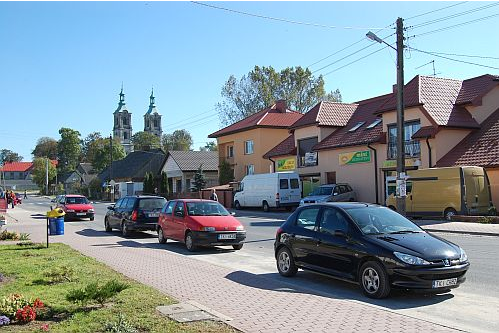 Fot. 1. Centrum Piekoszowa, źródło: www.piekoszow.plGmina Piekoszów położona jest w centralnej części województwa świętokrzyskiego, na zachodnim skraju Gór Świętokrzyskich w widłach rzek Bobrzy i Łososiny (Wiernej Rzeki). Miejscowość gminną, dzieli zaledwie 12 km do centrum Kielc. Obszar gminy wynosi 103 km2, zaś według stanu na dzień 31.10.2016 r. w gminie zameldowanych jest 16 278 mieszkańców. Gmina graniczy z 7 jednostkami administracyjnymi, a mianowicie od strony wschodniej z miastem Kielce oraz gminami: Miedziana Góra - od północnego wschodu; Chęciny - od południa; Małogoszcz i Sitkówka-Nowiny - od południowego zachodu; Łopuszno - od północnego zachodu; Strawczyn - od północy. Granice gminy mają przeważnie charakter sztuczny, biegną najczęściej miedzami, drogami polnymi i leśnymi. Gmina Piekoszów podzielona jest na 21 sołectw. Siedzibą Gminy jest Piekoszów. Wykres Nr 1. Lokalizacja Gminy Piekoszów na mapie województwa świętokrzyskiego:Źródło: opracowanie własne.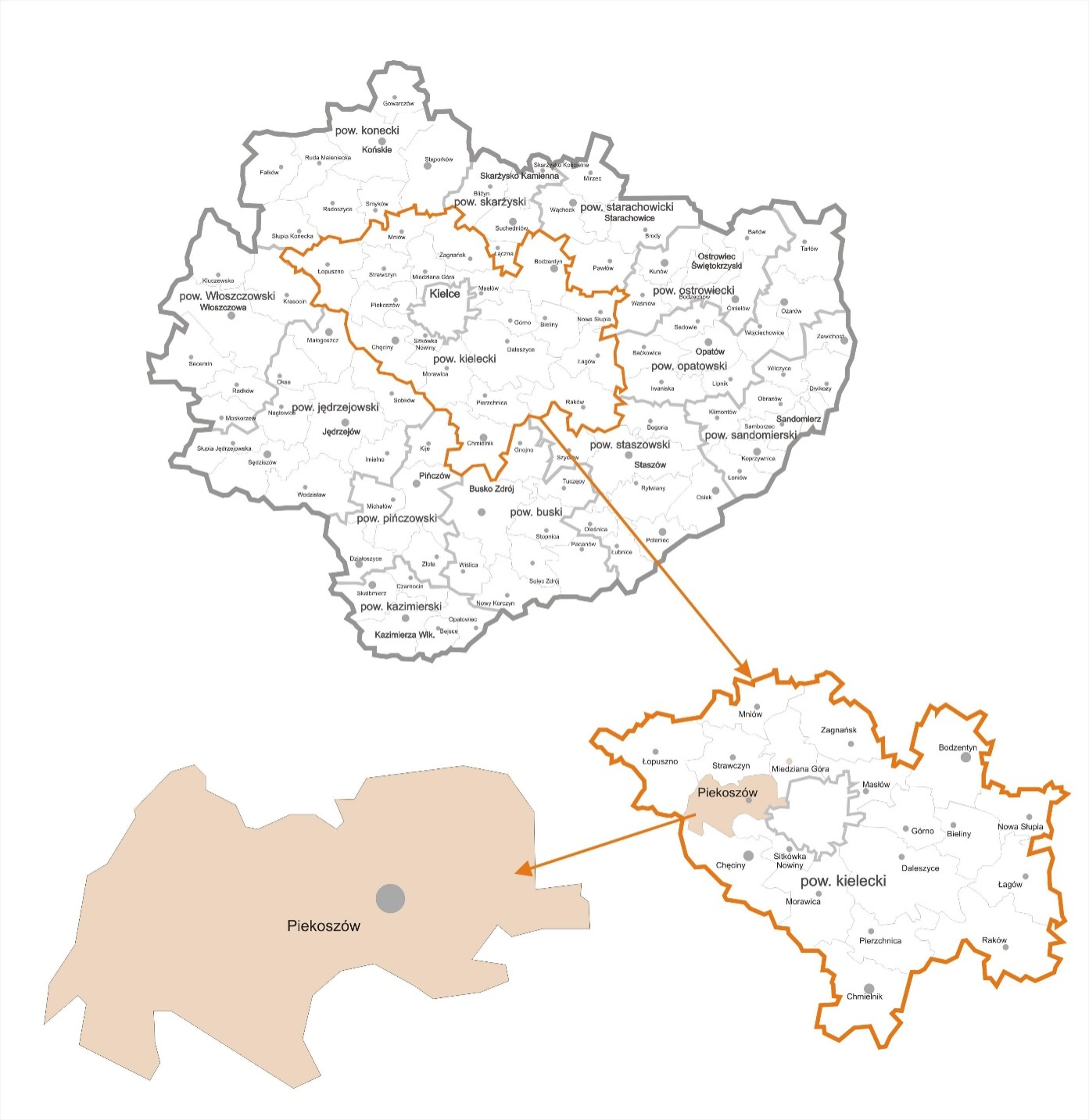 W tabeli poniżej wykaz wszystkich sołectw Gminy Piekoszów:Tabela Nr 1. Wykaz sołectw Gminy Piekoszów. Źródło: UG Piekoszów.Gmina Piekoszów odznacza się dobrą dostępnością komunikacyjną. Połączenia komunikacyjne o znaczeniu ponadregionalnym i regionalnym oraz lokalnym zapewniają:Polskie Koleje Państwowe, Państwowa Komunikacja Samochodowa orazMiejskie Przedsiębiorstwo Komunikacji w Kielcach.Bezpośrednie powiązanie z Kielcami poprzez linię autobusową (do Micigozdu), umożliwia dojazdy do pracy, nauki oraz w celach handlowych i kulturalnych. Pod względem położenia i warunków komunikacyjnych, gmina Piekoszów stanowi część strefy podmiejskiej Kielc. Przez teren gminy przebiega ważna arteria kolejowa Kielce - Częstochowa. Na tej linii ruch osobowy obsługuje stacja Piekoszów, oraz przystanki: Szczukowskie Górki, Rykoszyn, Wierna Rzeka. Znaczenie ponadregionalne mają połączenia trasami samochodowymi, z drogą o znaczeniu międzyregionalnym i międzynarodowym Nr 7 (E 77) Gdańsk -Warszawa - Kraków - Chyżne (o długości 4,3 km na terenie gminy Piekoszów}, Kielce- Częstochowa, Kielce - Katowice, Kielce - Bełchatów, oraz połączenia regionalne Kielce - Końskie, Kielce - Włoszczowa. W kontaktach międzyregionalnych dużą rolę odgrywają połączenia samochodowe z Łopusznem, Małogoszczą i Radoszycami. O dobrej dostępności komunikacyjnej gminy świadczy posiadanie centrali telefonicznej i telefaksu.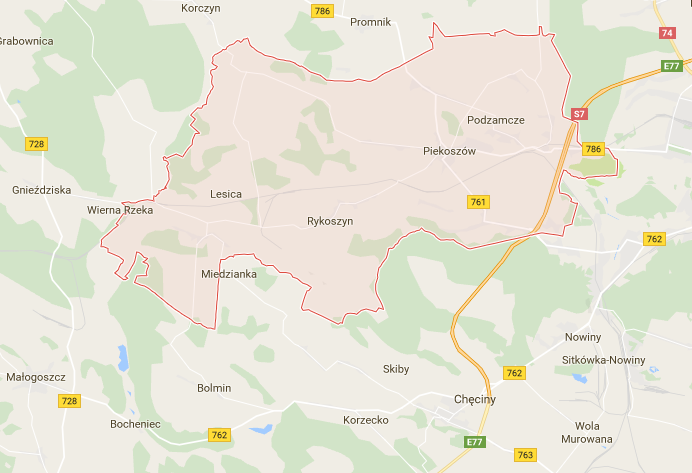 Fot. 2. Mapa Gminy Piekoszów, źródło: www.google/maps.plZ budową geologiczną związane jest występowanie kopalin: wapieni, piaskowców, piasków, glin i torfów. Największe znaczenie gospodarcze mają wapienie i to właśnie one są eksploatowane na skalę przemysłową na złożach "Ostrówka" (Gałęzice) i Górki Szczukowskie. Pozostałe surowce nie mają znaczenia gospodarczego, jednakże duża ilość starych, nieczynnych wyrobisk, rozrzuconych na całym obszarze gminy wskazuje na nieplanowane wydobywanie surowców mineralnych, w wyniku czego następuje degradacja terenów rolniczych i leśnych, a także zachodzą niekorzystne zmiany w krajobrazie. W obrębie gminy Piekoszów występują dwa Główne Zbiorniki Wód Podziemnych (416, 417). Dla zbiornika 417, Kielce wyznaczono strefy najwyższej i wysokiej ochrony (ONO, OWO). Obszary leśne w postaci większych kompleksów występują w zachodniej i południowo-wschodniej części gminy, są to prawie wyłącznie lasy prywatne (z młodym drzewostanem sosnowym). Gleby gminy Piekoszów, wykształcone głównie na piaskach są słabe i bardzo słabe, a średnia wartość rolnicza tych użytków kształtuje się na poziomie V klasy bonitacyjnej. Obszar gminy Piekoszów objęty jest wielkoprzestrzennymi i indywidualnymi formami ochrony przyrody. Najważniejszą rolę spełnia tu Chęcińsko-Kielecki Park Krajobrazowy z otuliną, Obszary Chronionego Krajobrazu, oraz korytarze i węzły ekologiczne. Istniejące i projektowane rezerwaty oraz pomniki przyrody żywej i nieożywionej i użytki ekologiczne oraz zachowane ślady kultury materialnej stanowią niezaprzeczalne atuty gminy.Południowa część Gminy obejmuje okolice Chęcińsko-Kieleckiego Parku Krajobrazowego, m.in.:najdłuższa poza Tatrami jaskinia “Chelosiowa Jama” (ok. 5 km) – to najstarszy w Polsce podziemny kras. W jej bezpośrednim sąsiedztwie leżą Jaskinia Pajęcza i Jaskinia Jaworznicka,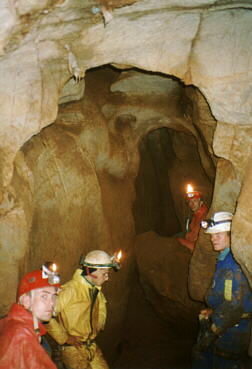 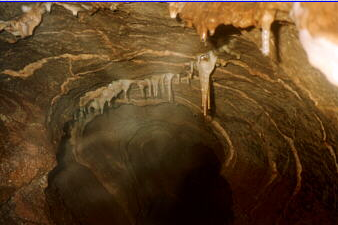 Fot. 3. Jaskinia Jaworznicka, źródło: www.sktj.plkamieniołom Stokówka (Gałęzice) – jedno z nielicznych miejsc w regionie, gdzie trenować można alpinizm. Wyznaczonych jest tu ponad 40 dróg wspinaczkowych,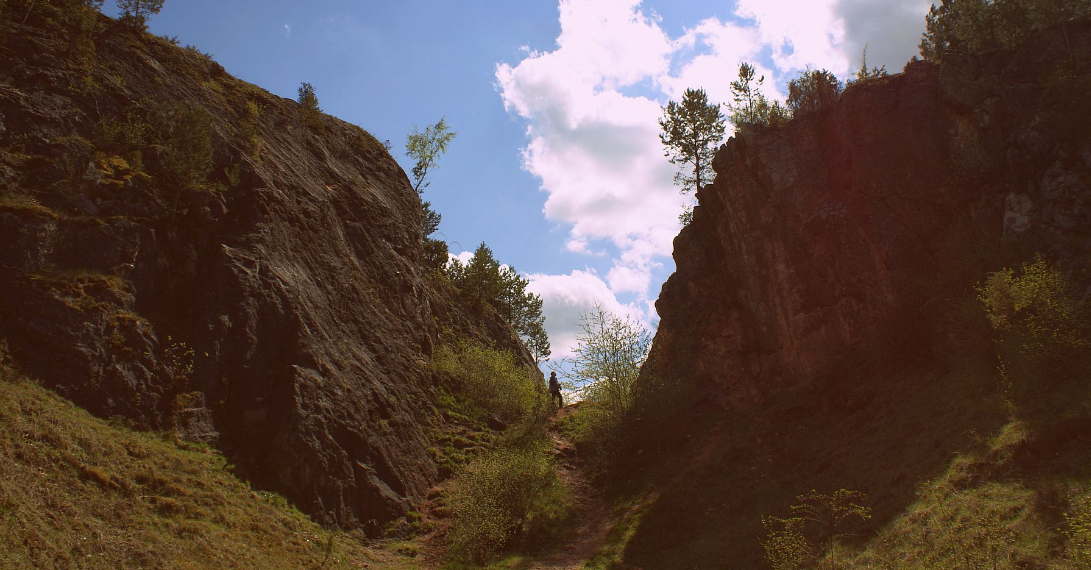 Fot. 4. Stokówka, źródło:www.podruzerudej.plRezerwat Przyrody “Moczydło” – góra położona w Jaworzni. Biegną pod nią chodniki staropolskiej kopalni srebronośnego kruszcu ołowiu zwanego galeną. Poprzecinana jest licznymi wyrobiskami. Można tu znaleźć stare sztolnie, odsłonięcia skał dewonu, permu i triasu z interesującymi zjawiskami mineralizacji,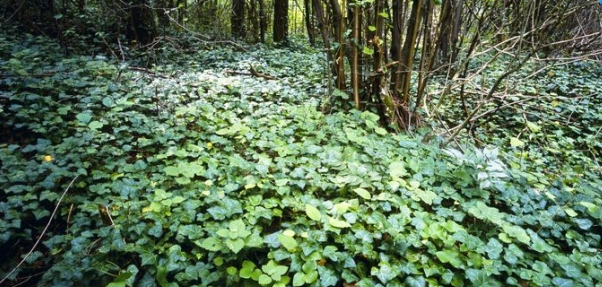 Fot.5. Rezerwat MOCZYDŁO, źródło: www.pieknywschod.plkamieniołom w Jaworzni – pozostałość po Zakładzie Wapienniczym „Jaworznia”. Natura sama zadbała o piękno tego miejsca. Skały częściowo okryła szata roślina stwarzając niepowtarzalne i pełne uroków miejsce,Fot.6. Kamieniołom w Jaworzni, źródło: www.ssb.strefa.pl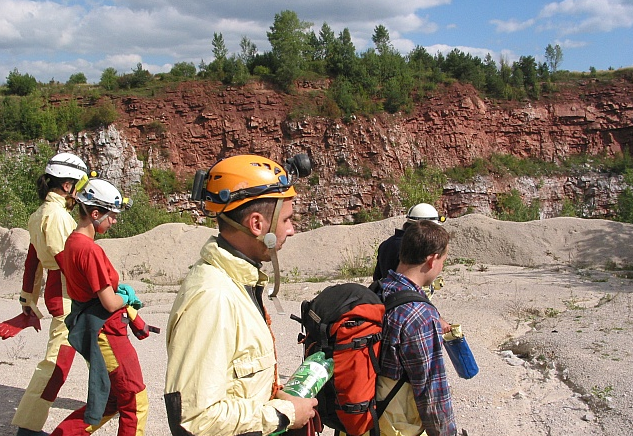 urzekające widoki z Rezerwatu “Góra Miedzianka” (Zajączków) – najwyższego wzniesienia Pasma Chęcińskiego. Wieńczą go trzy skalne szczyty (zachodni 365 m, środkowy 353 m i wschodni 349 m n.p.m.).Fot.7. Widok z Góry Miedzianka, Źródło: www.wikipedia.pl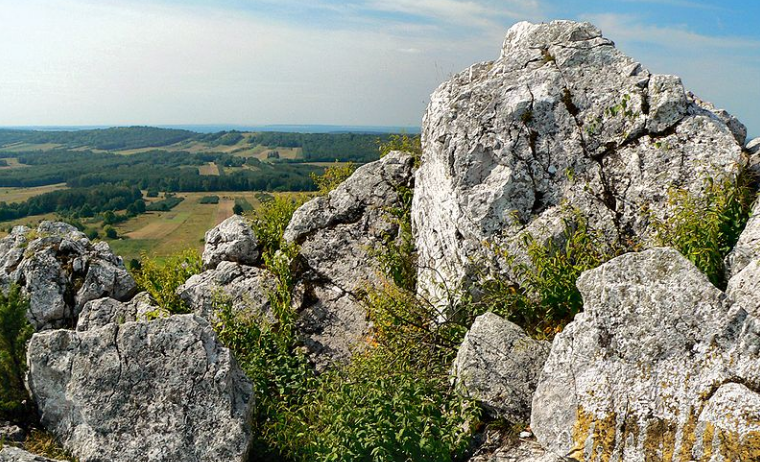 Sytuacja gospodarczo-ekonomicznaGmina Piekoszów, z uwagi na bezpośrednie sąsiedztwo ze stolicą województwa ma charakter gminy podmiejskiej. Podstawową funkcją gminy Piekoszów jest rolnictwo, chociaż obecnie nie stanowi ono podstawowego źródła utrzymania dla większości mieszkańców gminy, a raczej uzupełniający .Na terenie gminy przeważają podmioty gospodarcze związane z handlem hurtowym i detalicznym oraz usługi związane z naprawą pojazdów mechanicznych. Piekoszów jest miejscem atrakcyjnym dla inwestorów, o czym świadczy intensywny rozwój firm zlokalizowanych na terenie gminy i stale rosnąca liczba nowych przedsiębiorstw. Dominującymi atutami gminy są m.in.:dobre połączenie komunikacyjne z Kielcami, Włoszczową, Częstochową oraz obwodnicą na trasie Warszawa-Kraków,linia kolejowa o zasięgu ponadregionalnym,bliska odległości Kielc i dobra współpraca z władzami sąsiednich samorządów,przychylność władz dla inicjatyw gospodarczych i społecznych,dobra sieć wodociągowa i kanalizacyjna.Z roku na rok powiększa się również liczba osób chcących zamieszkać na terenie gminy. Czyste powietrze, piękne widoki i jednocześnie bliskie położenie miasta wojewódzkiego, stanowią czynniki doskonale sprzyjające tworzeniu nowych miejsc zamieszkania.Według danych Głównego Urzędu Statystycznego na rok 2015 w gminie Piekoszów na 1000 mieszkańców pracuje 119 osób . 51,2% wszystkich pracujących ogółem stanowią kobiety, a 48,8% mężczyźni,  z czego:55,2% aktywnych zawodowo mieszkańców gminy Piekoszów pracuje w sektorze rolniczym (rolnictwo, leśnictwo, łowiectwo i rybactwo), 15,9% w przemyśle i budownictwie,  4,2% w sektorze usługowym (handel, naprawa pojazdów, transport, zakwaterowanie i gastronomia, informacja i komunikacja) oraz 4,2% pracuje w sektorze finansowym (działalność finansowa i ubezpieczeniowa, obsługa rynku nieruchomości).
Przeciętne miesięczne wynagrodzenie brutto w gminie Piekoszów wynosi 3 246,51 PLN, co odpowiada 78.20% przeciętnego miesięcznego wynagrodzenia brutto w Polsce.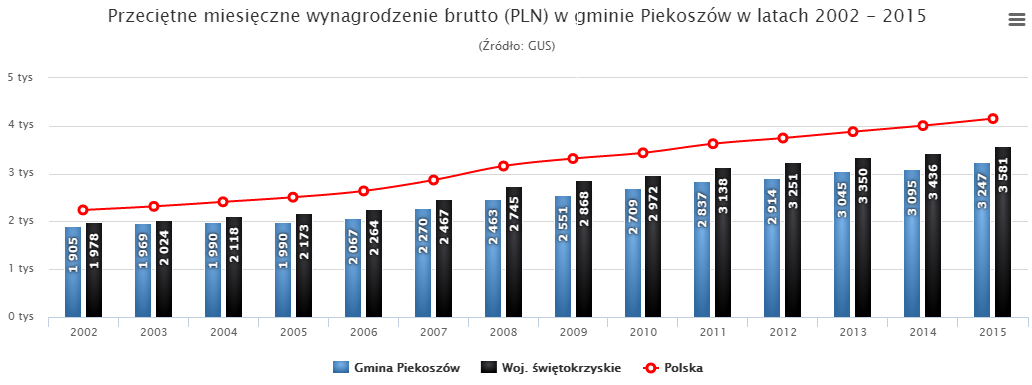 Wykres Nr 2. Przeciętne wynagrodzenie miesięczne brutto w gminie Piekoszów w latach 2002-2015, źródło: www.polskawliczbach/piekoszow.plW 2014 r. w Gminie Piekoszów znajdowało się 1 135 podmiotów gospodarki narodowej w rejestrze REGON, przy 15 466 podmiotów w powiecie kieleckim, co stanowi 7,3 %. W poszczególnych obszarach gminy można wskazać: 13 podmiotów w sektorze rolniczym (przy 331 w powiecie), 138 w sektorze przemysłowym (przy 1 725 w powiecie) oraz 227 w sektorze budowlanym (przy 2 657 w powiecie). Liczba osób fizycznych prowadzących działalność gospodarczą na 10 tys. mieszkańców wynosiła kolejno: 564 w gminie oraz 617 w powiecie.Demografia i społeczeństwoJednym z podstawowych czynników decydujących o potencjale rozwojowym regionu jest czynnik demograficzny. Według stanu na dzień 31.10.2016 r. w gminie zameldowanych jest 16 278 mieszkańców. Średnia gęstość zaludnienia w gminie wynosi 158 osoby na 1 km2 , przy średniej powiatu kieleckiego 93 osoby na 1 km2 . Wynika to z jej bliskiego położenia względem miasta Kielce. Na przestrzeni ostatnich lat obserwuje się powolny wzrost liczby mieszkańców gminy Piekoszów (zgodnie z tabelą poniżej). Jest to spowodowane przede wszystkim migracją ludności miejskiej do okolicznych, podmiejskich miejscowości. Tabela Nr 2. Liczba mieszkańców Gminy Piekoszów w latach 2010 – 2016. Opracowanie własne, Źródło: GUS/Bank Danych LokalnychLudność w wieku przedprodukcyjnym na terenie gminy wynosi 3 307, produkcyjnym 10 661 oraz poprodukcyjnym 2 318, zgodnie z poniższymi danymi.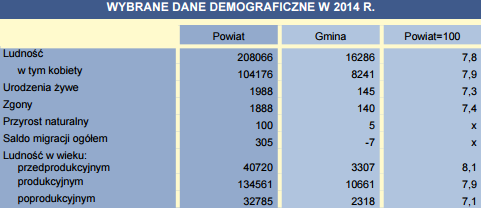 Tabela Nr 3. Wybrane dane demograficzne Gminy Piekoszów w 2014 r. Źródło: Urząd Statystyczny w Kielcach, 2015 r.Ponadto, za 2014 r. w Gminie Piekoszów zarejestrowanych było 966 osób bezrobotnych, co stanowi 8,01 % w stosunku do bezrobotnych zarejestrowanych w powiecie kieleckim, gdzie liczba ta wynosiła 12 059. 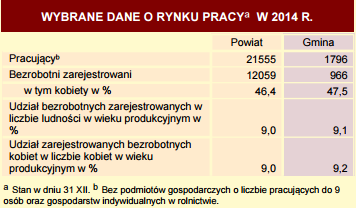 Tabela Nr 4. Wybrane dane o rynku pracy w 2014 r. Źródło: Urząd Statystyczny w Kielcach, 2015 r.Bezrobocie rejestrowane w gminie Piekoszów wynosiło w 2015 roku 14,4% (14,7% wśród kobiet i 14,1% wśród mężczyzn) i było większe od średniej stopy bezrobocia dla całego województwa świętokrzyskiego, tj. 12,5 % oraz jednocześnie większe od średniej dla całego kraju, tj. 9,7 %. Choć od roku 2013 zauważalny jest spadek ww. wskaźnika. Poniżej wykres z szacunkową stopą bezrobocia rejestrowanego w gminie Piekoszów na przestrzeni lat 2004 – 2015.
Wykres Nr 3. Stopa bezrobocia w Gminie Piekoszów. Źródło: www.polskawliczbach/piekoszow.pl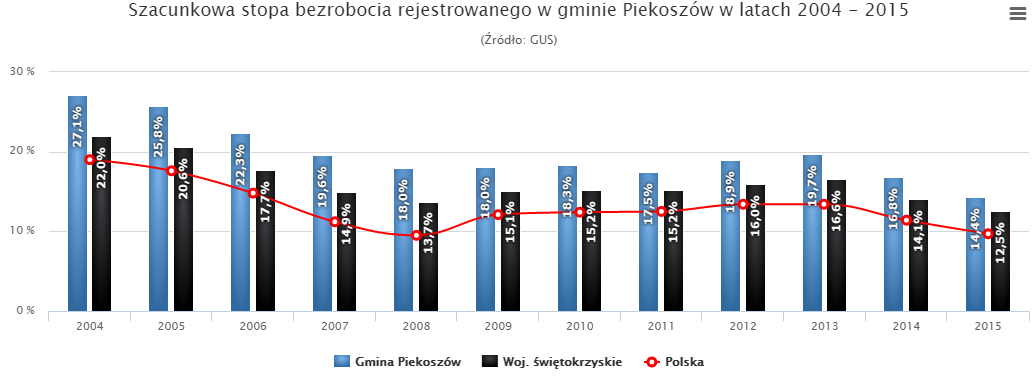 Warunki prawno – finansoweAktualny kształt i struktura systemu oświaty oraz jego funkcjonowanie, tak na poziomie krajowym, regionalnym i lokalnym, w dużej mierze zależy od obowiązujących aktów prawnych szczebla krajowego i lokalnego, a także istniejących mechanizmów i środków finansowych pozostających w dyspozycji instytucji i podmiotów organizujących, nadzorujących i koordynujących jego działalność. Na poziomie ogólnokrajowym podstawowym aktem prawnym w tym zakresie jest Ustawa z dnia  7 września 1991 r. o systemie oświaty (Dz. U. z 2015 r., poz. 2156 z późn. zm.), w której określono jego strukturę oraz wszystkie pozostałe kwestie związane z jego organizacją i funkcjonowaniem. Zawarte w nim zapisy uzupełniają szczegółowe przepisy i rozwiązania prawne w formie ustaw sejmowych i rozporządzeń właściwego do spraw oświaty i edukacji ministra. Są wśród nich m.in. Ustawa z dnia 26 stycznia 1982 r. Karta Nauczyciela (Dz. U. 2016 r., poz. 1379 z późn. zm.), Ustawa z dnia 15 kwietnia 2011 r. o systemie informacji oświatowej (Dz. U. z 2015 r., poz. 45 z późn. zm.). Na poziomie lokalnym szczegółowe regulacje organizacyjne i finansowe dotyczące funkcjonowania lokalnego systemu oświatowego zawierają uchwały rad powiatów, gmin i miast. Szczególną kwestią związaną z funkcjonowaniem systemu oświaty jest sposób jego finansowania. W Polsce najistotniejszym źródłem finansowania wydatków publicznych na oświatę i wychowanie jest oświatowa subwencja ogólna, która przekazywana samorządom powinna zaspokajać wydatki na prowadzenie oświaty, w szczególności na bieżącą działalność szkół podstawowych oraz gimnazjalnych. Nie uwzględnia ona jednak kosztów związanych z prowadzeniem przez samorządy przedszkoli, stołówek i świetlic oraz nakładów ponoszonych na zapewnienie dowozu uczniów do szkół. Wydatki na oświatę stanowią dużą część budżetu większości gmin. Dotyczy to również województwa świętokrzyskiego i powiatu kieleckiego. Na realizację zadań oświatowych budżet państwa przeznacza część oświatową subwencji ogólnej, której zasady określa corocznie w rozporządzeniu MEN w sprawie sposobu podziału części oświatowej subwencji ogólnej dla jednostek samorządu terytorialnego w danym roku budżetowym. Wysokość części oświatowej subwencji ogólnej przyznanej gminie Piekoszów w latach 2011 – 2016 ilustruje wykres poniżej. Część oświatowa subwencji składa się z kwoty bazowej, kwoty uzupełniającej i kwoty na zadania pozaszkolne. Rozporządzenie określa także wysokość tzw. wag, które obejmują między innymi stopnie niepełnosprawności uczniów ze specjalnymi potrzebami edukacyjnymi. Część oświatowa subwencji ogólnej jest dzielona między poszczególne jednostki samorządu terytorialnego, z uwzględnieniem zakresu realizowanych przez te jednostki zadań oświatowych określonych w ustawie z dnia 7 września 1991 r. o systemie oświaty (Dz. U. z 2015 r. poz. 2156).Wykres Nr 4. Subwencja w latach 2011 – 2016 dla Gminy Piekoszów. Źródło: Dane UG Piekoszów, 2016 r.Diagnoza lokalnego systemu oświatowego w Gminie PiekoszówGmina Piekoszów jest organem prowadzącym dla przedszkoli, szkół podstawowych 
i gimnazjów w miejscowościach: Brynica, Jaworznia, Łosień, Micigózd, Piekoszów, Rykoszyn, Szczukowskie Górki, Zajączków. Publicznymi szkołami i placówkami oświaty w gminie Piekoszów są:Szkoła Podstawowa w BrynicySzkoła Podstawowa w RykoszynieSzkoła Podstawowa w Szczukowskich GórkachZespół Placówek Oświatowych w JaworzniPrzedszkole SamorządoweSzkoła PodstawowaGimnazjumZespół Placówek Oświatowych w ŁosieniuSzkoła PodstawowaGimnazjumZespół Placówek Oświatowych w PiekoszowiePrzedszkole SamorządoweSzkoła PodstawowaGimnazjumZespół Placówek Oświatowych w ZajączkowieSzkoła PodstawowaGimnazjumZespół Oświatowych Placówek Integracyjnych w MicigoździePrzedszkole Samorządowe(integracyjne)Oddział PrzedszkolnySzkoła PodstawowaW gminie Piekoszów zameldowanych jest obecnie 16 278 mieszkańców (stan na 31.10.2016 r.). W tabeli poniżej przedstawiono liczbę osób urodzonych w poszczególnych latach od roku 2001 do października roku 2016 w Gminie Piekoszów. Tabela Nr 5. Liczba urodzeń w Gminie Piekoszów. Źródło: Dane UG Piekoszów, 2016 r.Wykres Nr 5. Liczba urodzeń w Gminie Piekoszów. Źródło: Dane UG Piekoszów, 2016 r.Wykres Nr 6. Liczba urodzeń w Gminie Piekoszów – trend. Źródło: Dane UG Piekoszów, 2016 r.Dzieci i młodzież w gminie Piekoszów (w wieku przedszkolnym i szkolnym) uczęszczają do 8 publicznych jednostek oświatowych (3 przedszkola samorządowe, 3 szkoły podstawowe, 4 gimnazja) oraz 3 niepublicznych jednostek oświatowych (2 przedszkola, 
1 gimnazjum). Tabela poniżej przedstawia liczbę uczniów w poszczególnych szkołach 
i placówkach według stanu na dzień 31.09.2015 r. (rok szkolny 2015/16). Z zestawienia wynika, że największą jednostką oświatową jest nadal Zespół Placówek Oświatowych 
w Piekoszowie, najmniejszą zaś Szkoła Podstawowa w Szczukowskich Górkach. Wśród niepublicznych jednostek oświatowych najmniejszą placówką w roku szkolnym 2015/16 było Niepubliczne Gimnazjum w Brynicy.Tabela Nr 6 Liczba uczniów w poszczególnych szkołach i placówkach według stanu na dzień 31.09.2015 r Źródło: Dane UG Piekoszów, 2016 r.W roku szkolnym 2015/2016 do szkół i placówek oświatowych gminy Piekoszów uczęszczało ogółem 2244 uczniów i wychowanków. Część oświatowa subwencji ogólnej naliczana jest dla uczniów szkół podstawowych i gimnazjów i ich liczba wyniosła w minionym roku szkolnym - 1675. Na pozostałych wychowanków, tj. dzieci w wieku przedszkolnym, których liczba kształtowała się na poziomie 569. Wykres poniżej ilustruje liczbę dzieci ogółem (dzieci w wieku przedszkolnym, uczniowie szkół podstawowych i gimnazjów) w poszczególnych latach. W ostatnich 8 latach największa liczba uczniów i wychowanków przypadła na rok szkolny 2013/2014 i wyniosła 2316 dzieci i młodzieży, i była większa o 495 uczniów i wychowanków niż w roku szkolnym 2008/2009 z najmniejszą liczbą osób w tym okresie.Wykres Nr 7 Liczba dzieci i młodzieży w wieku szkolnym i przedszkolnym. Źródło: Dane UG Piekoszów, 2016 r.W roku szkolnym 2015/2016 w szkołach i placówkach oświatowych publicznych 
i niepublicznych na terenie gminy Piekoszów zatrudnionych było, w przeliczeniu na etaty – 252,85 stosunki pracy. Wykres poniżej przedstawia liczbę stosunków pracy pracowników pedagogicznych zatrudnionych w kolejnych latach od roku 2012. Wykres Nr 8. Liczba stosunków pracy pracowników pedagogicznych. Źródło: Dane UG Piekoszów, 2016 r.Ponadto, poniższy wykres poniżej ilustruje liczbę nauczycieli zatrudnionych w jednostkach oświatowych w okresie 2012/13 – 2015/16 wg stanu na dzień 05 października każdego roku.Wykres Nr 9. Liczba nauczycieli zatrudnionych w jednostkach oświaty w Gminie Piekoszów. Źródło: Dane UG Piekoszów, 2016 r.W tabeli nr poniżej przedstawiona jest liczba nauczycieli w podziale na stopień awansu zawodowego. Awans zawodowy nauczycieli jest to sformalizowany i określony w przepisach prawa proces podnoszenia kwalifikacji, służący rozwojowi osobowemu i poprawie jakości funkcjonowania zatrudniających ich szkół i placówek oświatowych. Wprowadzony został w roku 2000. Podmiotem awansu może być wyłącznie nauczyciel zatrudniony w jednostkach organizacyjnych określonych w ustawie o systemie oświaty. W roku szkolnym 2015/2016 w gminie Piekoszów na zatrudnionych 279 nauczycieli – 9 nie legitymowało się stopniem awansu, 6 nauczycieli posiadało stopień stażysty, 40 nauczyciela kontraktowego, 53 nauczyciela mianowanego oraz 171 nauczyciela dyplomowanego.Tabela Nr 7. Nauczyciele wg podziału na stopnie awansu zawodowego (2015/16). Źródło: Dane UG Piekoszów, 2016 r.W roku szkolnym 2015/16 gmina Piekoszów otrzymała środki finansowe przyznane przez Ministerstwo Edukacji Narodowej na realizację programu „Wyprawka szkolna”. 
W ramach programu udzielana jest pomoc w formie dofinansowania zakupu podręczników do kształcenia ogólnego, w tym podręczników do kształcenia specjalnego, dopuszczonych do użytku szkolnego przez ministra właściwego do spraw oświaty i wychowania. 
W roku szkolnym 2015/16 uzyskana kwota na to zadanie wyniosła 10 518,97 zł.SZKOŁA PODSTAWOWA IM. STEFANA ŻEROMSKIEGO W BRYNICY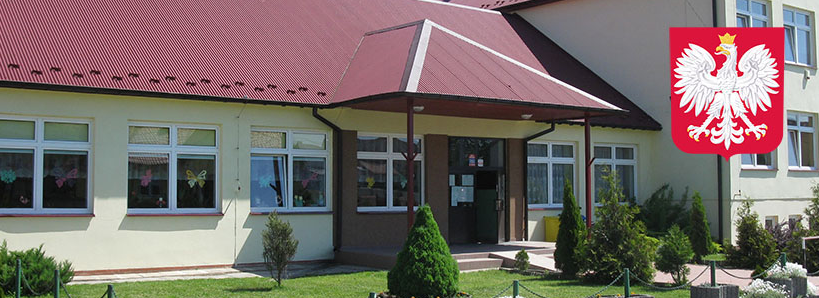 Fot. Nr8.  SP w Brynicy. Źródło: www.spbrynica.ovh.orgOpis  placówkiSzkoła Podstawowa w Brynicy znajduje się w gminie Piekoszów. Nowy budynek szkoły powstał w 1996r. Szkoła zajmuje wolnostojący budynek  składający się z czterech części:  budynku dydaktycznego, części żywieniowej, łącznika i sali gimnastycznej.Liczba pomieszczeń istniejących na terenie placówki:1 pomieszczenie socjalne1 stołówka1 kuchnia13 łazienek1 kotłownia 12 sal dydaktycznych w tym 1 sala informatyczna pokój nauczycielskisekretariatgabinet dyrektora szkołypiwnicaszatnia pomieszczenie gospodarczeZalecenia Zgodnie z zaleceniami BHP – konieczny jest  zakup tablic sucho ścieralnych do sal dydaktycznych.Przeprowadzane w ostatnich latach prace remontowe Jedną z większych inwestycji w szkole w latach 2007 - 2009 była wymiana okien oraz drzwi wejściowych. Pomalowano elewację budynku lecz ze względu na brak środków finansowych nie ocieplono budynku  szkoły. Zamontowano śniegołazy na dachu i wymieniono  rynny poziome i pionowe. Ponieważ budynek szkoły znajduje się na podmokłym terenie to woda i wilgoć przedostawała się do wewnątrz (szczególnie piwnic). W związku z tym został przeprowadzony remont odwodnienia wokół szkoły, poprawiono a z jednej strony szkoły wykonano system odprowadzenia wód opadowych z rur spustowych poza obręb budynku, osuszono  i odgrzybiono piwnice.       -      W ostatnich pięciu latach systematycznie przeprowadzano malowanie (sufitów, ścian, lamperii, drzwi) oraz dokonano remontów w pomieszczeniach  kuchni szkolnej,  łazienkach i poszczególnych salach lekcyjnych. Zakupiono i ułożono panele we wszystkich pomieszczeniach szkoły, zaś na korytarzach i w portierni ułożono terakotę.       -    Przeprowadzono remont boiska szkolnego.- W 2016 roku przeprowadzony został remont zdewastowanego ogrodzenia betonowego wokół terenu szkoły, zagospodarowano w miarę możliwości teren  parkingowy przy szkole, który na obecną chwilę wymaga utwardzenia. Na boisku szkolnym zamontowano piłko chwyty  i zakupiono nowe bramki. Naprawiono schody wyjściowe z budynku do patio oraz ułożono glazurę i zamontowano barierkę na schodach ewakuacyjnych.Przeprowadzono remont szkolnej kotłowni, odprowadzono wodę oraz osuszono pomieszczenie.Potrzeby remontowo- modernizacyjne wynikające ze stanu technicznego jak również potrzeb edukacyjnych placówki:ze względu na zły stan techniczny dachu oraz ogromne straty ciepła w szkole priorytet stanowi ocieplenie budynku szkoły, naprawa pęknięć na elewacji, wykonanie naprawy pokrycia dachu oraz ocieplenie i adaptacja strychu szkoły na salę komputerową oraz bibliotekę z centrum multimedialnym,wymiana sieci centralnego ogrzewania w budynku szkoły (stare, żeliwne grzejniki i stalowe rury),zagospodarowanie patio w środku szkoły w wyniku czego powstanie dodatkowe pomieszczenie na świetlicę szkolną.Stan wyposażenia poszczególnych pracowni:Szkoła posiada pracownię komputerową wyposażoną w 13 stacjonarnych  komputerów zakupionych w 2015 roku niezbędnych do prowadzenia zajęć komputerowych, 1 projektor zakupiony w 2015 r. oraz 2 tablice multimedialne (rok 2010 i 2015) wykorzystywane podczas zajęć do prowadzenia lekcji multimedialnych.Ponadto, zakupiony w 2016 r. w ramach dofinansowania dla uczniów ze specjalnymi potrzebami  ,,Edukacja włączająca” 1 laptop do zajęć rewalidacyjnych.Sprzęty w pracowniach przedmiotowych (mikroskopy, instrumenty muzyczne, mapy, plansze dydaktyczne, szkielety) są bardzo stare, często wykorzystywane i mocno zużyte.Meble (szafy, stoliki, krzesełka) znajdujące się w salach lekcyjnych służące do przechowywania pomocy dydaktycznych  i przeprowadzania zajęć  są stare i zniszczone – wymagają wymiany.Potrzeby poszczególnych placówek pod kątem doposażenia pracowni (m.in.  komputery, pomoce naukowe, itp.):Nauczyciele bardzo chętnie korzystają z tablicy multimedialnej oraz innych pomocy audiowizualnych  lecz ograniczona ilość i jakość posiadanego sprzętu nie jest w stanie sprostać potrzebom placówki. Dlatego zakup odpowiednich pomocy dydaktycznych i sprzętu znacznie usprawni wykonywanie pracy oraz umożliwi prowadzenie zajęć za pomocą nowoczesnych metod i technik nauczania, co z pewnością podniesie standard całego procesu dydaktycznego i będzie elementem motywującym i zachęcającym uczniów do większego angażowania się z zajęcia.Do prowadzenia zajęć brakuje pomocy dydaktycznych takich jak: 
plansze dydaktyczne, globusy, mapy, instrumenty muzyczne, szkielety, fantomy,sprzętu audiowizualnego  w szczególności tablice  multimedialne  i projektory w każdej sali,  radiomagnetofony wykorzystywane na lekcjach języków obcych, muzyki oraz w klasach młodszych do nauki śpiewu itp.  telewizor, laptop w każdej sali lekcyjnej do prowadzenia zajęć z pomocą tablicy multimedialnej, umożliwi również wprowadzenie dziennika elektronicznego. krzesła w sali komputerowej są w bardzo złym stanie i wymagają wymiany. Ilość uczniów w poszczególnych klasach:Do Szkoły Podstawowej w Brynicy uczęszczają dzieci zamieszkałe w Brynicy. Szkoła nie realizuje dowozów. Liczba uczniów w szkole:Kl. „0”	- 26Kl. I 	- 18Kl. II 	– 24Kl. III	– 30Kl. IV 	– 15Kl. V 	– 12Kl. VI	- 20Wyniki egzaminów, osiągnięcia, zajęcia dodatkowe:Wyniki ze sprawdzianu  w kl. VI – 2016 r.Język polski, matematyka  –  średnia klasy  - 21,37Język angielski  - 23,42Uczniowie szkoły chętnie uczestniczą w konkursach zarówno szkolnych jaki i pozaszkolnych, a także osiągają wysokie wyniki w zawodach sportowych. W szkole działa zespół taneczny „EFEKT” który od kilku lat odnosi znaczące sukcesy w konkursach ogólnopolskich.Prowadzone są zajęcia wyrównawcze  z matematyki i języka polskiego dla uczniów wymagających wsparcia – 10 osób oraz zajęcia rozwijające: koło młodych przyrodników, biblioteczne, historyczne, sportowe gromadzące łącznie 45 dzieci.Realizowane projekty edukacyjne  z dofinansowaniem  zewnętrznym. Projekty edukacyjne zrealizowane w szkole:Projekty realizowane przez Szkołę Podstawową w Brynicy:1. Akademia Przedszkolaka w Brynicy realizowany od 1.03.2009 r. do 28.02.2012 r.     2/1/9.1.1/POKL/2008 poddz. 9.1.12. Pierwsze uczniowskie doświadczenia drogą do wiedzy: POKL 3.3.4/2009 Program Operacyjny Kapitał Ludzki,  nr umowy 201/W/TK/2009POKL Priorytet 3 Działanie 3. Okres realizacji projektu: od 13.02.2009 do 31.12.2011 r.    Poprawa jakości kształcenia Poddziałanie 3.3.43. Komputer oknem na świat i szansą na wzrost aktywności zawodowej na obszarach wiejskich;  POKL.06.03.00-26-021/08-00.Okres realizacji projektu: od 01.06.2009 do 31.08.2009 r. 4. Indywidualizacja procesu nauczania: POKL 9.1.2. Okres realizacji projektu od 03.10.2011do 14.06.2012 r.5. Moje kompetencje mój sukces: UDA-POKL.09.05.00.26/019/09/00. Okres realizacji projektu: od 01.08.2010 do 31.10.2010 r.6. Kompetencje informatyczne nauczyciela szansą na sukces dydaktyczny: WND-POKL-09.05.00-26-025/09 realizowany od 01.05.2010 do 31.07.2010 r.7. Program „ Owoce w szkole” Agencja Rynku Rolnego,8. Program „ Szklanka mleka” Agencja Rynku Rolnego,Potrzeby remontowo- modernizacyjne infrastruktury otoczenia szkoły:monitoring na zewnątrz szkoły,utwardzenie parkingu dla rodziców przed szkołą,remont parkingu dla nauczycieli na terenie szkoły, wyłożenie chodnika przy parkingu dla nauczycieli kostką brukową,brak chodnika przy parkingu, wzdłuż boiska i ogrodzenia.Planowane do realizacji projekty edukacyjne w ramach środków zewnętrznych:Szkoła aktywnie bierze udział w projektach edukacyjnych w ramach środków zewnętrznych i planuje pozyskać ww. wsparcie dla placówki, jeśli tylko będzie to możliwe.  Szczególnie kluczowe będą projekty w ramach Europejskiego Funduszu Społecznego – Oś 8, uwzględniające potrzeby edukacyjne młodzieży szkolnej.Jednocześnie, szkoła planuje wystąpić o środki z programu  Erasmus. Program  wspomaga rozwój kompetencji zawodowych i językowych oraz umożliwia pogłębienie wiedzy na temat strategii w dziedzinie kształcenia oraz szkolenia młodzieży. Uczestnicy programu stają się  bardziej otwarci na różnorodność kulturową i społeczną. Współpraca z innymi szkołami, ośrodkami naukowymi: Szkoła Podstawowa im. Stefana Żeromskiego w Brynicy owocnie współpracuje z:Centrum Leonardo da Vinci w Podzamczu Chęcińskim, m.in. poprzez wyjazdy na warsztaty i wystawy. Dzieci spędzają mile i ciekawie wolny czas - nauka przez zabawę, przeprowadzają eksperymenty naukowe, z kolei nauczyciele mają możliwość wykorzystać nowoczesne i innowacyjne metody kształcenia,Biblioteką Centrum Kultury w Piekoszowie (spotkania autorskie, konkursy, prezentacje),Centrum Sportowo Rekreacyjne „OLIMPIC” w Strawczynie (zawody sportowe, nauka pływania dla klas I-III),Szkolnym Związkiem Sportowym w Kielcach – współpraca w ramach programu ,,Umiem pływać”.Ww. szkoła chętnie uczestniczy w różnych konkursach przedmiotowych, zawodach sportowych organizowanych przez szkoły i instytucje w Gminie Piekoszów. SZKOŁA PODSTAWOWA W RYKOSZYNIE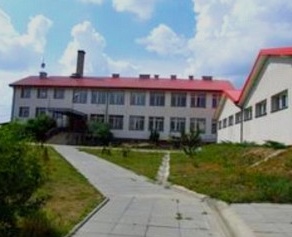 Fot. 9 . SP w Rykoszynie. Źródło: www.szkolarykoszyn.plSzkoła Podstawowa w Rykoszynie została założona w 1926 r., zaś obecny budynek został oddany do użytku w 1994 r., a sala gimnastyczna w 2004 r. Organem nadzorującym placówkę jest Kuratorium Oświaty w Kielcach a organem prowadzącym  Gmina Piekoszów. Szkoła obejmuje obwody miejscowości: Rykoszyn, Skałka, Osiedle Skałka oraz Gałęzice.Na terenie działki szkolnej w Rykoszynie oznaczonej numerem 286 znajduje się budynek szkoły. Teren szkoły przylega do drogi wiejskiej i jest ukierunkowany w stronę zachodnią podwyższając się, aby poza budynkiem szkolnym ulec podwyższeniu ok. 2 m. Wyniesiony teren będący na zapleczu został wyrównany i ogrodzony, na którym urządzono boiska szkolne. Budynek szkoły jest budynkiem murowanym, podpiwniczonym, piętrowym o dachu dwuspadowym. Jest wyposażony w sieć instalacji wod-kan, c.o. (z własnej kotłowni), w instalację siły i światła, w instalację telefoniczną, radiowo – telewizyjną, uziemiającą, odgromową, dzwonkową i w wentylację grawitacyjna. Do budynku szkoły dobudowana jest sala gimnastyczna połączona z obiektem łącznikiem. Budynek Sali jest murowany, jednokondygnacyjny, bez podpiwniczenia z dachem wysokim o spadku połaci 20o na wszystkich częściach, okolonym szerokimi okapami.Budynek szkoły:- powierzchnia zabudowy: 	442 m2,- powierzchnia użytkowa: 	997 m2,- kubatura budynku: 	4 350 m3.Rozbudowane części obiektu (łazik, sala gimnastyczna):- powierzchnia zabudowy: 	544,3 m2,- powierzchnia użytkowa: 	696,5 m2,- kubatura budynku:		4010 m3HARMONOGRAM ROBÓT REMONTOWYCH:Tabela Nr 8. Harmonogram robót remontowych. Wg. Danych UG Piekoszów.Zgodnie z Zaleceniem Nr 116/2016 z dnia 30.09.2016 r. wydanym przez Spółkę Usługowo – Handlową „Kominiarz” stwierdzono nieprawidłowości, które należy usunąć:- niedrożne przewody kominowe na budynku szkoły (gniazda ptaków) – przewody kominowe należy udrożnić,- po udrożnieniu przewodów kominowych na wylotach należy zamontować siatki przed ptakami,- komin dymowy z kotłowni do remontu,- w pomieszczeniach szatni, magazynkach sportowych obok hali sportowej brak ciągu – przyczyną braku ciągu jest niedrożność. KADRA PEDAGOGICZNA:W szkole zatrudnionych jest 16 nauczycieli, w tym 3 jest zatrudnionych na niepełnym wymiarze godzin. W szkole zatrudnionych jest także 5 pracowników obsługi.ORGANIZACJA SZKOŁY:Łącznie w szkole jest 9 oddziałów, a ogólna liczba wszystkich uczniów wynosi 138. W tym jest 1 oddział klasy „0” w Rykoszynie, gdzie uczęszcza 18 uczniów. 58 uczniów regularnie dojeżdża do szkoły.BAZA SZKOŁY:Placówka zlokalizowana jest w 1 budynku szkolnym, gdzie wykorzystywanych jest:6 sal do celów dydaktycznych,3 pomieszczenia dla oddziału przedszkolnego, (szatnia, łazienka, sala dydaktyczna),1 pracownia komputerowa z dostępem do Internetu,1 biblioteka,1 czytelnia,1 świetlica/stołówka,1 gabinet pedagoga/pielęgniarki,1 szatnia szkolna,1 sala gimnastyczna,3 boiska szkolne,1 skocznia,1 bieżnia,1 kotłownia,10 łazienek,4 pomieszczenia socjalne.OPIEKA:Tabela Nr 9. Liczba uczniów korzystających z pomocy materialnej w Gminie Piekoszów, wg. Danych UG Piekoszów.Przeprowadzone w ostatnich latach remonty: Przebudowa sekretariatu szkolnego, Likwidacja budynku gospodarczego, Budowa ogrodzenia wokół terenu szkolnego,Przebudowa pomieszczeń w klasie ,,0”, Wymiana okien z PCV w budynku szkoły oraz drzwi wejściowych,Instalacja kotłowni c.o. wraz z osprzętem,Wymiana rynien, podbitek remont komina na budynku szkoły, Wymiana oświetlenia na sali gimnastycznej, Remont pomieszczeń sportowych w celu przystosowania pomieszczeń przedszkolnych,Wymiana posadzek w budynku szkoły, montaż wykładziny typu Tarkett,Montaż hydrantu na piętrze budynku, Montaż monitoringu wizyjnego, Naprawa odpadającego tynku od północnej ściany sali gimnastycznej, Malowanie pomieszczeń klasy ,,0”, Przebudowa pomieszczeń w szatni dzięki czemu pozyskano dodatkowe pomieszczenie z przeznaczeniem na archiwum, Naprawa dachu na łączniku sali gimnastycznej i kominów , Wymiana zaworów przy grzejnikach c.o. Potrzeby remontowo modernizacyjne:Zaprojektowanie i wykonanie placu zabaw, gdyż istniejący jest zużyty.Zaprojektowanie i wykonanie nowoczesnych boisk sportowych, bieżni, skoczni, ponieważ stare boiska nie spełniają obecnych wymogów i są zużyte. Wykonanie ogrodzenia wokół terenu rekreacyjno sportowego. Termomodemizacja obiektu szkolnego. Remont podjazdu dla niepełnosprawnych. Remont schodów zewnętrznych w celu zlikwidowania śliskości. Stan wyposażenia pracowni: Szkoła posiada jedną pracownię komputerową, która została zmodernizowana w 2016 roku poprzez zakup 17 stanowisk komputerowych. Zakupiony sprzęt jest sprzętem używanym, ale spełniającym wymagania do prowadzenia zajęć dydaktycznych. Potrzeby pod kątem doposażenia:Niezbędny jest zakup tablic multimedialnych do 4 sal dydaktycznych. Poniżej, tabela z informacją o liczbie uczniów w poszczególnych klasach szkoły:Tabela Nr 10. Liczba uczniów w poszczególnych klasach, Źródło: UG PiekoszówREALIZOWANE PROJEKTY EDUKACYJNE:Projekt współfinansowany przez EFS „Pracownie komputerowe dla szkół” – 2004,Projekt rządowy „Radosna szkoła” – 2009,Projekt współfinansowany przez EFS „Pierwsze uczniowskie doświadczenia drogą do wiedzy”, 2011-2014,Projekt współfinansowany przez EFS „Indywidualizacja procesu nauczania i wychowywania uczniów klas I-III szkół podstawowych” 2011 – 2012,Projekt rządowy „Książki naszych marzeń” – 2015 r.POTRZEBY REMONTOWO – MODERNIZACYJNE INFRASTRUKTURY:- droga dojazdowa do szkoły wraz z parkingiem.PLANOWANE DO REALIZACJI PROJEKTY:Szkoła aktywnie bierze udział w projektach edukacyjnych w ramach środków zewnętrznych i planuje pozyskać ww. wsparcie dla placówki, jeśli tylko będzie to możliwe.  Szczególnie kluczowe będą projekty w ramach Europejskiego Funduszu Społecznego – Oś 8, uwzględniające potrzeby uczniów wymagających wsparcia.Ponadto, szkoła planuje partycypację w projekcie rządowym „Narodowy Program Rozwoju Czytelnictwa”.WYNIKI EGZAMINÓW:Rok szkolny 2014 / 2015Tabela Nr 11. Wyniki egzaminów z poszczególnych przedmiotów 2014/2015 , źródło: UG Piekoszów.Rok szkolny 2015/2016Tabela Nr 12. Wyniki egzaminów z poszczególnych przedmiotów 2015/2016 , źródło: UG Piekoszów.	Ponadto, w roku szkolnym 2015/2016 uczniowie brali udział w zawodach sportowych:- piłka nożna – organizator PZPN – uczestnictwo w eliminacjach powiatowych,- piłka nożna, halowa, organizator ZPO w Piekoszowie,- piłka nożna – organizator SP Brynica,- piłka nożna „Puchar Przewodniczącego Rady Gminy Piekoszów”, organizatorem była SP w Rykoszynie,- II gminny Bieg Przełajowy w Piekoszowie, organizatorem był Wójt Gminy Piekoszów,- VI Turniej Siatkarski o Puchar Dyrektora SP w Rykoszynie,W pozostałych dziedzinach uczniowie szkoły również odnosili sukcesy, zajmując czołowe miejsca, wyróżnienia i nagrody w konkursach zarówno szkolnych jak i pozaszkolnych, m.in.:- Konkurs plastyczny „Laurka dla biblioteki”,- Konkurs „Wybieram bibliotekę”,- Maraton czytelniczy,- Konkurs recytatorski „Człowiek ze złotym parasolem”,- Zabawy językiem polskim,- Portret Misia Uszatka,- Konkurs literacki na opowiadanie pt.: „Moja sznurkowa historia”,- Turniej wiedzy o książce „Chłopcy z Placu Broni”,- Konkurs wiedzy „To i owo o książce”,- konkurs plastyczny „Moje zwierzątko”,- szkolny konkurs biblijny z Ewangelii Św. Marka,- konkurs piosenki anglojęzycznej,- konkurs wiedzy pożarniczej,- konkurs na wiersz o tematyce ekologicznej,- konkurs na wiersz na temat: „Najpiękniej o mojej szkole”,- konkurs plastyczny „Herb Rykoszyna”,- konkurs zbiórki surowców wtórnych,- Konkurs Piosenki i Form Instrumentalnych w Piekoszowie,- Konkurs plastyczny: „Ryzykuję – czytam”,- Konkurs plastyczny: „Taka jest Polska”,- Gminny Konkurs Recytatorski Poezji Polskiej i Angielskiej,- Konkurs „Matematyka inaczej”,- Gminny Przegląd Kolęd i Pastorałek,- Konkurs plastyczny: „Od wieków i na zawsze łączy nas chrzest”,- I Międzyszkolny Konkurs Recytatorski Poezji Obcojęzycznej,- Gminny Konkurs z cyklu „Młodzież zapobiega pożarom”,- Gminny Konkurs Ortograficzny,- Gminny Konkurs plastyczny: „Kwiaty wiosny”,- Gminny Konkurs Czytelniczy,- Gminna Gra Terenowa „Harry Poter w Piekoszowie”,- Gminny Konkurs Literacki,- Gminny Turniej Wiedzy ekologicznej „Segregacja surowców wtórnych”,ZAJĘCIA POZALEKCYJNE:Zajęcia pozalekcyjne w roku szkolnym 2016/2017 realizowane są w formach:- pracy ze zdolnym uczniem: koło języka polskiego, koło matematyczne, koło europejskie, zajęcia artystyczne.- pracy z uczniem mającym trudności w nauce: zespoły wyrównawcze i zajęcia korekcyjno – kompensacyjne.- zajęcia rozwijające zainteresowania uczniów: SKS (dla chłopców i dziewcząt), koło biblijno – liturgiczne, koło biblioteczne.Ponadto, prowadzone są dodatkowe zajęcia profilaktyczne „Spójrz inaczej” oraz zajęcia świetlicowe.WSPÓŁPRACA Z INNYMI OŚRODKAMI:Tabela Nr 13. Współpraca z innymi ośrodkami, Źródło: UG Piekoszów.SZKOŁA PODSTAWOWA W SZCZUKOWSKICH GÓRKACH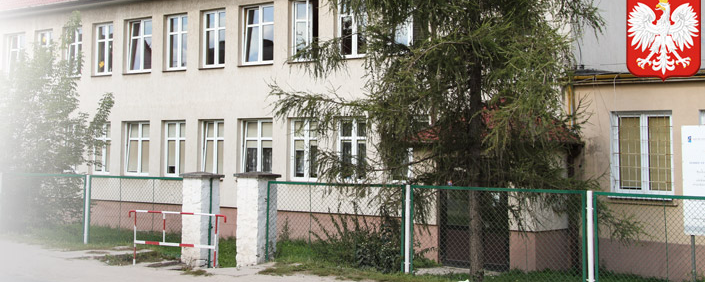 Fot.  10. SP w Szczukowskich Górkach, Źródło: www.spgorkiszczukowskie.szkolna.net/plSzkoła Podstawowa w Górkach Szczukowskich to szkoła z niemal 100-letnią tradycją. Została założona w 1925 r. Powstał wtedy drewniany budynek szkoły, który służył uczniom aż do roku 2001.  W 1953/55 roku wg zapisów w kronice szkoły rozpoczęto budowę murowanego budynku (obecnie stary budynek), a w 1960 roku rozpoczęto naukę w nowo wybudowanym obiekcie. W 2001 roku wraz z rozpoczęciem rozbudowy szkoły wykonano generalny remont starego budynku. Oddanie do użytku nowego budynku szkoły nastąpiło w roku 2002. Sponsorzy pomogli wyposażyć nowy obiekt a mieszkańcy w czynie społecznym wykonali większość prac. W 2003 roku uruchomiono szkolną kuchnię i rozpoczęto dożywianie dzieci.  Rok później z programu MENiS oddano do użytku szkolną pracownię komputerową. W 2010 roku rozpoczęto prace mające na celu wykończenie piętra i poddasza szkoły.  Powstała mini sala gimnastyczna z zapleczem sportowym i sanitarnym, sala lekcyjna, świetlica wiejska, biblioteka oraz łazienki. Obecnie szkoła posiada bardzo dobrą bazę lokalową i dydaktyczną do prowadzenia swojej działalności statutowej. Do dyspozycji uczniów jest: 8 sal lekcyjnych, 1 pracownia komputerowa z dostępem do Internetu, biblioteka, świetlica, stołówka, mini sala gimnastyczna z doskonałym węzłem sanitarnym, świetlica wiejska, boisko do gry w piłkę nożną, boisko do gry w piłkę siatkową oraz plac zabaw.Budynek Szkoły Podstawowej w Górkach Szczukowskich stanowi jedną strefę pożarową:w starej części: jednokondygnacyjny w części podpiwniczony, konstrukcja murowana, stropodach pokryty papą termozgrzewalną, strop nad parterem prefabrykowany „Akermana”, strop piwnic betonowy; w nowej części: trzykondygnacyjny, konstrukcja murowana tynkowana, dach o konstrukcji drewnianej pokryty blachą dachówkową,  stropy wyższych kondygnacji – płyty żelbetowe prefabrykowane kanałowe, strop poddasza drewniany ocieplony wełną mineralną obudowany płytami G..K.F. Ściany zewnętrzne całego budynku ocieplone styropianem, wykończone tynkiem mineralnym. Brak płyt warstwowych. Opis zabezpieczeń przeciwkradzieżowych: alarm, telewizja przemysłowa, umowa z firmą ochroniarską na usługę monitoringu zewnętrznego, kraty w oknach w gabinecie dyrektora / sekretariacie oraz w pracowni komputerowej, drzwi wejściowe zamykane na dwa zamki.Opis zabezpieczeń przeciwpożarowych: hydranty,  gaśnice, instalacja odgromowa. 
W nowej części budynku znajduje się:Poddasze – łazienki, sala lekcyjna, magazynI piętro – sala lekcyjna, minisala gimnastyczna z zapleczem sportowym i sanitarnym, świetlica wiejska, biblioteka, sala do zajęć rewalidacyjnych, świetlica, łazienki, łazienka dla osób niepełnosprawnych.Parter świetlica / stołówka, kuchnia wraz z zapleczem socjalnym i sanitarnym, pomieszczenie do wydawania posiłków, pokój nauczycielski,  4 sale lekcyjne.Kotłownia – wejście od zewnątrz nowego budynku.Stara część budynku stanowi: gabinet dyrektora, sekretariat, 2 sale lekcyjne, 1 pracownia komputerowa, szatnia oraz łazienki.Piwnice - stara kotłownia obecnie magazyn gospodarczy.W szkole oprócz sal lekcyjnych i pomieszczeń administracyjnych znajduje się również kuchnia i biblioteka.Do placówki uczęszczają dzieci z okolicznych miejscowości: Szczukowice, Górki Szczukowskie, Kielce, Piekoszów. Aktualnie w sześciu oddziałach uczy się 74 uczniów oraz 14 dzieci spełnia obowiązek rocznego przygotowania przedszkolnego w oddziale przedszkolnym:OP – 14 II – 16 III – 18IV – 15V – 16VI – 9Szkoła nie organizuje dowozów dla uczniów ze względu na odległość poniżej 3 km. Do obwodu szkoły należą miejscowości: Górki Szczukowskie i Szczukowice.Stan wyposażenia placówki oraz potrzeby pod kątem doposażenia:Wyposażenie sal obejmuje m.in. szafy, tablice korkowe, tablicę szkolną,  ławki, krzesła, biurko, komputer (uszkodzony), model budowy ziemi (stan: zniszczony), mikroskop, tablice dydaktyczne do przyrody, szafa z mapami - niektóre z nich są już dość zniszczone i  wymagają wymiany (historia, przyroda). Potrzeby w doposażeniu:- komputer nowy z monitorem,- telewizor,- dodatkowa szafka mała zamykana, bez klucza - tablice dydaktyczne z przyrody i plastyki,- model budowy Ziemi,- modele budowy oka i inne,- szkła powiększające,- lornetki,- sztalugi, - tablice demonstracyjne, magnetofon, mapy (Polski , Świata).W klasopracowni języka polskiego, brakuje pomocy/plansz  z podstawowymi regułami ortograficznym czy wiadomościami z zakresu gramatyki na poziomie podstawowym (Szkoła Podstawowa). Pomoce znajdujące się obecnie w klasopracowni, są dość stare 
i zniszczone.Ponadto, niezbędny jest odtwarzacz CD, który znacznie ułatwiłby pracę na lekcji (słuchanie nagranych tekstów z płyty dołączonej do poradnika dla nauczyciela). Wyposażenie pracowni komputerowej obejmuje:   Zastawy komputerowe (monitor, jednostka centralna, klawiatura, mysz), które są niezbędne do prowadzenie każdej lekcji zajęć komputerowych, a także przydatne podczas zajęć matematyki.Głośniki do odtwarzania prezentacji lub filmu instruktażowego.Słuchawki do odtwarzania prezentacji lub filmu instruktażowego.Tablica interaktywna niezbędna podczas korzystania z multimedialnych podręczników oraz ćwiczeń interaktywnych.Rzutnik do korzystania z tablicy interaktywnej.Stoliki i krzesła.Potrzeby:Dwa zestawy komputerowe,3 pary słuchawek,1 komplet głośników.Odział przedszkolny  wyposażony jest m.in. w: ławki sześciokątne  z krzesełkami,  szafy i szafki dla dzieci , kącik teatralny, szafkę z wyposażeniem sportowym, biurko nauczyciela i krzesło, wózek – półka na artykuły papiernicze, szafka pod TV (wykonana przez rodziców na potrzeby oddziału przedszkolnego), telewizor z uchwytem na ścianę, magnetofon, dywan.W/w sprzęt umożliwia prowadzenie zajęć dydaktycznych. Służy do przechowywania pomocy dydaktycznych nauczyciela oraz przyborów szkolnych dzieci.Potrzeby:-obudowy na kaloryfery,-dodatkowa półka na przybory dzieci W kontekście zajęć sportowych, poniżej wyposażenie szkoły:Ławeczki gimnastyczne – sztuk 4 – stan bardzo dobry.Ławeczki gimnastyczne – sztuk 2 – stan dobry.Stoły do tenisa stołowego – sztuk 3 – stan dobry.Materace – sztuk 3 – stan dobry.Drabinki gimnastyczne podwójne sztuk 2 – stan bardzo dobry.Drabinka gimnastyczna pojedyncza sztuk 1 – stan bardzo dobry.   Potrzeby :Osłony – siatka na oświetlenie do dwóch salek gimnastycznych.Osłony – siatka na okna do dwóch salek gimnastycznych.Drążki stabilne do podciągania ze stelażem mocowane do drabinek gimnastycznych.Materace.Rakietki do tenisa stołowego.Małe bramki.Piłkarzyki duże.Biblioteka/Wyposażenie: - regał szafy duże będące częścią regału domowego – 3szt. (wiek – około 30 lat),- tablica korkowa – 1 szt. - krzesła miękkie  – 2 szt.- krzesło drewniane  – 1 szt.- książki, Potrzeby:- regały biblioteczne – jednostronne – 4 - 5 szt- regał biblioteczny  - dwustronny z zabezpieczeniem – 8-10szt.- komputer nowy z monitorem – 3sztuki,- telewizor,- lektury klas I-VI,- lektury klas starszych,- nowości czytelnicze dla dzieci i młodzieży,- folie samoprzylepne,- oprawy wzmacniające,- pudełka na karty biblioteczne, - Szafa biblioteczna katalogowa,- 2 ławki i krzesełka. Pomoce terapeutyczne:1 lustro logopedyczne duże,1 lustro małe1 makieta ścienna „Cztery pory roku”2 szt. „Kocham czytać” seria 18 zeszytów,Dysleksja – indywidualizacja w edukacji,Gimnastyka buzi i języka – karty do ćwiczeń,2 sztuki Logika układanki,2 szt. klocki LOGO,4 wagi Programy multimedialne:2 programy Dysleksja1 program Logopedia5 programów Matematyka – terapia pedagogicznaPotrzeby:1 komputer stacjonarny z oprogramowaniem umożliwiającym korzystanie z programów multimedialnych,1 monitor do komputera,Pakiet "MOJE SYLABKI" - zestawy 1-5 Autor: Agnieszka Fabisiak-Majcher, Elżbieta Szmuc  Sylaby inaczej cz.1-4 KOMPLET, autor: J.CieszyńskaPomoce terapeutyczne wspomagające wszechstronny rozwój dzieci.Potrzeby doposażenia administracyjnych stanowisk pracy, m.in.: dysk zewnętrzny, monitor, drukarka laserowa kolorowa z kopiarką, UPS, oprogramowanie, komputer przenośny, telefon/fax, komputer stacjonarny wraz z oprogramowaniem, krzesła – 8 szt.Ponadto dla prawidłowego funkcjonowania placówki niezbędne jest zamontowanie automatycznego dzwonka. Należy wyposażyć szkołę również w dodatkowe krzesła, stoliki, tablice i inne, w związku z planowanym przekształceniem szkół z 6-letnich na 8-letnie.Ponadto, zgodnie z Protokołem Kontroli Nr SE VII-4122/36/16 z dnia 21.09.2016 r. w odniesieniu do przeprowadzonej kontroli przez Powiatową Stację Sanitarno – Epidemiologiczną w Kielcach, stwierdzono wykonanie zarządzeń Decyzji ww. instytucji z dnia 10.06.2016 r. Decyzją Państwowego Powiatowego Inspektora Sanitarnego w Kielcach Szkoła Podstawowa w Górkach Szczukowskich zobowiązana została do:- doprowadzenia do właściwego stanu sanitarno – higienicznego ściany i sufitu w salach lekcyjnych 3 i 5 oraz łazience dla dziewcząt na parterze w budynku Sali „starej” szkoły,- zapewnieni osłony na grzejnikach centralnego ogrzewania w Sali do prowadzenia zajęć wychowania fizycznego, oraz- zapewnienia prawidłowego zabezpieczenia otwartej przestrzeni nad schodami klatki schodowej przed ewentualnym wypadnięciem.Jednocześnie, w dniu 11.02.2010 r. budynek szkoły objęty został czynnościami kontrolno – rozpoznawczymi w zakresie ochrony przeciwpożarowej przez Komendę Miejską Państwowej Straży Pożarnej w Kielcach. W ramach ustaleń z ww. kontroli budynek szkoły w Górkach Szczukowskich został skontrolowany pod kątem przestrzegania przepisów przeciwpożarowych oraz przeprowadzono szkolenie i próbę ewakuacyjną.POTRZEBY REMONTOWO – MODERNIZACYJNE WYNIKAJĄCE ZE STANU TECHNICZNEGO JAK RÓWNIEŻ POTRZEB EDUKACYJNYCHWykonanie naprawy tynków na korytarzu w starym budynku szkoły,Wykonanie wymiany wykładzin podłogowych, parkietu w starym budynku i na parterze nowego budynku w salach lekcyjnych i na świetlicy,Wykonanie przebudowy świetlicy wiejskiej na salę lekcyjną w związku planowanym przekształceniem szkół,Wykonanie ocieplenia i elewacji na starym budynku szkoły,Malowanie elewacji na nowym budynku szkoły,Wykonanie remontu schodów przy wejściach do budynków,Remont nawierzchni placu zabaw,Wykonanie nawierzchni boisk szkolnych zlokalizowanych w szkole,Rozbudowa telewizji przemysłowej – montaż kamer na piętrze, poddaszu, klatkach schodowych oraz na zewnątrz budynku.  POTRZEBY REMONTOWO – MODERNIZACYJNE INFRASTRUKTURY OTOCZENIA SZKÓŁWykonanie utwardzenia drogi dojazdowej oraz parkingu – kostka i asfalt.Szkoła Podstawowa w Górkach Szczukowskich sukcesywnie dokonuje w ramach dostępnych środków finansowych różnych prac remontowych, ekspertyzy, badań technicznych obiektu, zgodnie z poniższym wykazem:Tabela Nr 14. Wykaz remontów i robót budowlanych w SP w Gorkach Szczukowskich. Źródło: UG Piekoszów.Zajęcia dodatkowe prowadzone dla uczniów wymagających wsparcia rozwijające oraz wyrównujące: Tabela ZD1 – uczniowie z trudnościami w nauceTabela ZD2 – uczniowie rozwijający zainteresowaniaSzkoła Podstawowa: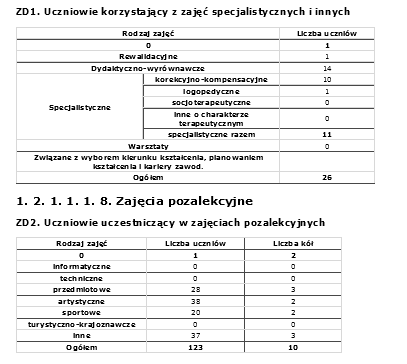 Tabela Nr 15. Wykaz uczniów korzystających z zajęć specjalistycznych. Źródło: UG Piekoszów.Oddział Przedszkolny: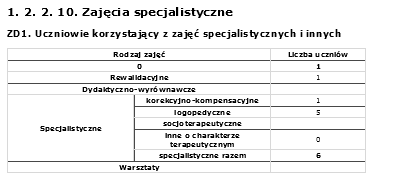 Tabela Nr 16. Wykaz uczniów korzystających z zajęć specjalistycznych i innych. Źródło: UG Piekoszów.Ponadto prowadzone są dodatkowe zajęcia taneczne dla dzieci z oddziału przedszkolnego  i uczniów klas II-III od października 2016 r.WYNIKI SZKOŁY NA TLE KRAJOWEJ SKALI STANINOWEJW 2015 r.  nastąpiła zmiana formuły sprawdzianu. Część I egzaminu obejmuje zadania z języka polskiego oraz matematyki, część II z języka obcego nowożytnego. W poniższej tabeli od 2015 r. przedstawiono średni wynik szkoły w % na tle krajowej skali stanikowej wyłącznie z części I egzaminu (język polski i matematyka).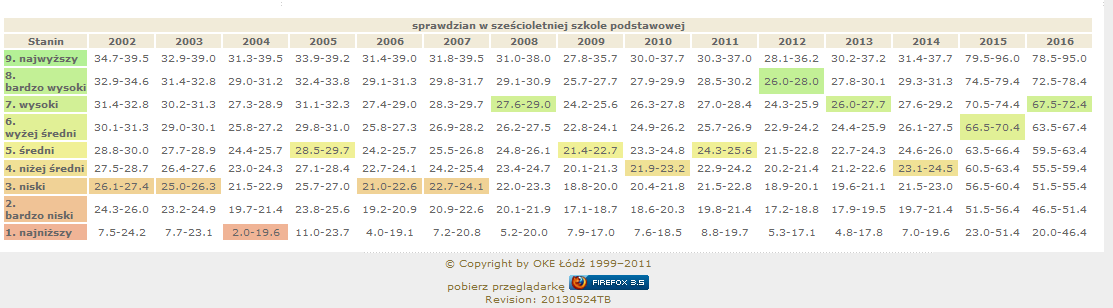 Tabela Nr 17. Wyniki uczniów szkoły w % w skali stanikowej.  Źródło: UG Piekoszów.OSIĄGNIĘCIA ZDOLNYCH UCZNIÓW- Język Polski i Koło TeatralneOd 2008 r. przygotowywanie uczniów do Konkursu Humanistycznego, organizowanego przez Kuratorium Oświaty, w roku szkolnym 2008/2009 jedna z uczennic zakwalifikowała się do etapu rejonowego.Rok szkolny 2010/2011: Dwie uczennice zostały laureatkami Konkursu Literackiego „I Ty możesz zostać baśniopisarzem”. Ich baśnie zostały zebrane i wraz z innymi pracami wydane w książce pod tym samym tytułem.Rok szkolny 2011/2012: Dwie uczennice zostały nagrodzone w konkursie literackim pod hasłem ”Cudze chwalicie, a swoje znacie?”, organizowanym przez Gminny Ośrodek Kultury w Piekoszowie. Ponadto, cztery uczennice zdobyły nagrody w konkursie recytatorskim w Piekoszowie.Rok szkolny 2012/2013: Udział uczniów w Konkursie Humanistycznym organizowanym przez Kuratorium Oświaty, w Gminnym Konkursie Recytatorskim w Piekoszowie, a także w konkursie literackim „Magiczne pióro” organizowanym przez Gminny Ośrodek Kultury w Piekoszowie.Rok szkolny 2013/2014: Udział uczniów w Konkursie Humanistycznym organizowanym przez Kuratorium Oświaty w Kielcach, w Gminnym Konkursie Ortograficznym w Piekoszowie. Jedna z uczennic została laureatką w konkursie literackim „Magiczne Pióro”, organizowanym przez Gminny Ośrodek Kultury w Piekoszowie. Ponadto, również jedna z uczennic szkoły zajęła III miejsce w X Gminnym Konkursie Literackim im. S. Żeromskiego. Również Grupa Teatralna zajęła I miejsce w Międzygminnym Festiwalu Teatralnym zorganizowanym w  marcu 2014 r. przez Zespół Integracyjnych Placówek Oświatowych w Micigoździe. Rok szkolny 2014/2015: Grupa teatralna zdobyła II miejsce na Międzygminnym Festiwalu Teatralnym, który odbył się w Gminnym Ośrodku Kultury w Piekoszowie. Ponadto, Grupa ta zajęła II miejsce na Gminnym Festiwalu „Teatralna Wiosna 2015”. Jednocześnie jedna z uczennic zdobyła wyróżnienie w konkursie literackim „Magiczne Pióro”. Rok szkolny 2015/2016: Grupa teatralna zajęła II miejsce na Międzygminnym Festiwalu Teatralnym, jedna z uczennic zajęła III miejsce w Gminnym Konkursie Ortograficznym w Piekoszowie, kolejna uczennica zajęła również III miejsce w Gminnym Konkursie Recytatorskim w Piekoszowie. Jedna uczennica została laureatka w konkursie literackim „Magiczne Pióro”. - Katecheza i Koło Teatralne:Przygotowywanie uczniów do Konkursu Biblijnego i Plastycznego, organizowanego przez Kurię Diecezjalną w Kielcach, a także do festiwali i przeglądów teatralnych.Rok szkolny 2013/2014:udział w finale XIX edycji Konkursu Biblijnego Diecezji Kieleckiej. Grupa teatralna zajęła I miejsce na Międzygminnym Festiwalu Teatralnym oraz I miejsce na Gminnym Festiwalu „Teatralna Wiosna 2014”.Rok szkolny 2014/2015: Jedna z uczennic została laureatką konkursu biblijnego Diecezji Kieleckiej, kolejna uczennica otrzymała nagrodę w XX edycji Konkursu Prac Plastycznych Diecezji Kieleckiej, inni uczniowie zajęli III miejsce oraz wyróżnienie w V Gminnym Przeglądzie Kolęd i Pastorałek organizowanym przez BCK w Piekoszowie. Grupa teatralna zajęła II miejsce w Gminnym Festiwalu „Teatralna Wiosna 2015”.Rok szkolny 2015/2016: uczennice szkoły brały udział w Finale XXI edycji Konkursu Biblijnego Diecezji Kieleckiej, jeden z uczniów został laureatem XXI edycji Konkursu Plastycznego Diecezji Kieleckiej, ponadto sukcesem było II miejsce grupy teatralnej na Międzygminnym Festiwalu Teatralnym.-  Świetlica:Jedna z uczennic wzięła udział w wojewódzkim konkursie „Jestem zdobywcą swoich marzeń”, organizowanym przez ZMW w Kielcach.- Przyroda:Uczniowie szkoły brali z sukcesem udział w: Konkursie Plastycznym „Pisanki, kraszanki, zajączki, baranki”, Gminnym Konkursie Czytelniczym „odkrywamy sekrety tajemniczego ogrodu”, w Gminnym Turnieju Międzyszkolnym dot. zbiórki surowców wtórnych i zagospodarowania odpadów, w Gminnym Konkursie „Zbieramy surowce wtórne”, gminnym konkursie plastycznym „Taka jest Polska” oraz „Zwiastuny wiosny”, Gminnym Konkursie Pięknego Czytania dla klas I-III. Uczniowie brali także udział w Programie Edukacji Ekologicznej dla powiatu kieleckiego „Dla Ziemi, Dla Siebie”, w Gminnym Programie edukacji ekologicznej dot. zbiórki surowców wtórnych”, w Programie Edukacji Ekologicznej „Ekologia, my i region , w którym żyjemy” oraz w ogólnopolskiej akcji „Sprzątanie świata”.- Edukacja wczesnoszkolna:Udział uczniów w konkursie plastycznym „Czyste powietrze wokół nas”, w Gminnym Konkursie Świetlic Szkolnych ”Kwiaty dla mamy”, w Gminnym Konkursie Plastycznym „Kwiaty wiosny” oraz w Gminnym Konkursie Ekologicznym w Piekoszowie. Ponadto, w konkursie plastycznym „Pisanki, kraszanki, baranki…”, „Bezpiecznie na wsi…”, „Wielkanocne tradycje” czy „I dziewczyny i chłopaki wiedzą co to zdrowia smaki”.- Osiągnięcia sportowe:Uczniowie zajmowali wysokie miejsca w konkursach takich jak: Indywidualny i Turniej Tenisa Stołowego o Puchar Dyrektora Zespołu Szkół w Gnieździskach, Drużynowy Turniej Tenisa Stołowego o Puchar Dyrektora Zespołu Szkół w Gnieździskach, Pierwsze Międzyszkolne Zawody w Tenisie Stołowym o Puchar Dyrektora ZPO w Oblęgorku, Półfinał wojewódzki w Drużynowym Turnieju Tenisa Stołowego, Turniej Mini Piłki Nożnej o Puchar Przewodniczącego Rady Gminy Piekoszów, Otwarte Mistrzostwa Tenisa Stołowego, Gminny Turniej Mini Piłki Siatkowej Dziewcząt, Finał Zachodniej Ligi Świętokrzyskiej w Tenisie Stołowym, Indywidualna Szkolna Liga Tenisa Stołowego województwa świętokrzyskiego, Drużynowa Szkolna Liga Tenisa Stołowego województwa świętokrzyskiego Szkół Podstawowych Dziewcząt i Chłopców.Projekty edukacyjne z dofinansowaniem zewnętrznym:Rozwój kluczowych kompetencji uczniów w zakresie umiejętności czytania. Koło czytelnicze „Książka dobra na wszystko” – rok szkolny 2009/2010.Radosna szkoła – program rządowy – miejsca zabaw w szkole 2009/2010.Radosna szkoła – program rządowy – miejsca zabaw  2010/2011.Indywidualizacja procesu nauczania i wychowania w klasach I – III – projekt systemowy - 2011/2012.Program powszechnej nauki pływania pn.: ”Umiem pływać” 2013/2014,Wyposażenie w sprzęt szkolny i pomoce dydaktyczne szkół podstawowych ogólnodostępnych prowadzących edukację włączającą – zwiększenie części subwencji oświatowej – 2015/2016.Projekt rządowy „Książki naszych marzeń” – 2015/2016.Wyposażenie w pomoce dydaktyczne szkół podstawowych ogólnodostępnych w celu podnoszeni jakości udzielanej pomocy psychologiczno-pedagogicznej i rewalidacyjnej – zwiększenie części subwencji oświatowej, 2016/2017.„Akademia Misia HARIBO” – ogólnopolski projekt edukacyjny – 2014/2015 i 2016/2017.„Edukacja, promocja i profilaktyka w kierunku jamy ustnej  skierowana do małych dzieci, ich rodziców, opiekunów i wychowawców” 2015/2016.Projekty edukacyjne planowane do realizacji:Szkoła aktywnie bierze udział w projektach edukacyjnych w ramach środków zewnętrznych i planuje pozyskać ww. wsparcie dla placówki, jeśli tylko będzie to możliwe.  Szczególnie kluczowe będą projekty w ramach Europejskiego Funduszu Społecznego – Oś 8, uwzględniające potrzeby edukacyjne uczniów.Ponadto, szkoła została zgłoszona do udziału w Programie Rządowym „Narodowy Program Rozwoju Czytelnictwa” o udzielenie wsparcia finansowego na zakup książek do biblioteki szkolnej.Współpraca z innymi szkołami oraz ośrodkami naukowymi:Zespół Świętokrzyskich i Nadnidziańskich Parków Krajobrazowych (program edukacji ekologicznej i konkursy),Ośrodek Zdrowia w Piekoszowie (elmeksowanie zębów, itp.),Urząd Gminy w Piekoszowie (udział w akcjach, konkursach, turniejach, projektach, itp.),Liga Ochrony Przyrody – siedziba w Kielcach,WDK w Kielcach,Wszystkie szkoły z terenu Gminy Piekoszów – konkursy,Uniwersytet Medyczny w Poznaniu (w ramach projektu „Edukacja, promocja i profilaktyka w kierunku zdrowia jamy ustnej…),Poradnia Psychologiczno – Pedagogiczna w Piekoszowie,Biblioteka Centrum Kultury w Piekoszowie,ARiMR w Kielcach (realizacja programów: „Owoce w szkole”, „Szklanka mleka”),Gminny Ośrodek Pomocy Społecznej w Piekoszowie,Starostwo Powiatowe w Kielcach (konkursy),Ośrodek Edukacji |Leśnej Nadleśnictwa Kielce (pogadanki),Dom Samotnej Matki w Wiernej Rzece (wspieranie podopiecznych PCK),PCK (imprezy charytatywne, zbiórki pieniędzy, zbiórki żywności, kampania walki z głodem, konkursy),Partnerstwo dla zdrowia  (udział w ogólnopolskiej akcji „Śniadanie daje moc”),Klub Bezpiecznego Puchatka (ogólnopolska akcja dot. bezpieczeństwa),Instytucje kultury: Kino Helios, Teatr im. S. Żeromskiego w Kielcach, Teatr Lalki i Aktora KUBUŚ w Kielcach, Komisariat Policji w Chęcinach,Współpraca z Świętokrzyskim Centrum Onkologii w Kielcach – spotkania edukacyjne z zakresu prewencji nowotworowej,Powiatowa Stacja Sanitarno – Epidemiologiczna w Kielcach – program „Trzymaj formę”.ZESPÓŁ PLACÓWEK OŚWIATOWYCH W JAWORZNI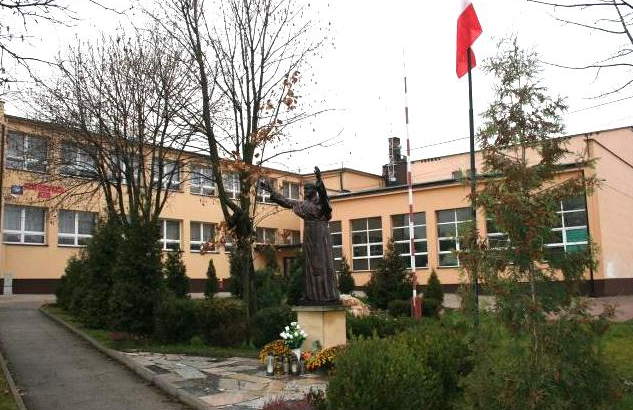 Fot 11. ZPO w Jaworzni. Źródło: www.gimnazjumjaworznia.republika.plZespół Placówek Oświatowych w Jaworzni mieści się w budynku, który został wybudowany w latach  sześćdziesiątych XX wieku. Od 1999 roku w budynku mieściła się szkoła podstawowa i gimnazjum. W roku 2002 został utworzony zespół, który został rozwiązany w 2005 r.Ponownie w 2012 r. został powołany  Zespół Placówek Oświatowych i obecnie w jego skład wchodzi: przedszkole, szkoła podstawowa, gimnazjum.  Powierzchnia użytkowa to 1500 m2, na które składają się: 3 sale przedszkolne z toaletami,2 sale do edukacji wczesnoszkolnej,5 sal dydaktycznych, pracownia komputerowa, biblioteka,pokój nauczycielski,gabinet pedagoga szkolnego,sekretariat,gabinet dyrektora i wicedyrektora,świetlica,sala gimnastyczna, kotłownia,szatnie dla dzieci, przebieralnie dla chłopców i dziewcząt, toalety,magazynek na środki czystości, kantorek dla obsługi, magazynek dla konserwatora. PRZEPROWADZANE W OSTATNICH 15 LATACH REMONTY, PRZEBUDOWY:2001 rok- Wymiana stolarki okiennej 24 szt. okien PCV, drzwi wejściowych do kotłowni,- Rozbudowa – nadbudowane zostały dwie sale nad świetlicą.  2002 rok- Przebudowa kotłowni wodnej C.O.2006 rok- Wykonanie instalacji oświetlenia sali gimnastycznej, - Dobudowa ścianki działowej – sal nr 10.2007 rok- Wymiana rynien i obróbek blacharskich budynku szkoły, - Instalacja monitoringu wewnątrz i na zewnątrz budynku szkoły,- Remont i modernizacja urządzeń kuchni.2008 rok- Wykonanie ocieplenia części elewacji budynku szkoły,- Wykonanie prac ziemnych porządkujących teren przed szkołą – wykonanie parkingu,- Ogrodzenie terenu szkoły.2009 rok- Wykonanie ocieplenia części elewacji budynku szkoły (sala gimnastyczna) + malowanie wnętrza Sali,- Remont sali gimnastycznej (wymiana parkietu, instalacji grzewczej, parapetów, zainstalowanie nowoczesnych urządzeń sportowych, siatki ochronne na oknach),- Remont podłogi w sali nr 10,- Instalacja placu zabaw oraz siłowni zewnętrznej.2010 rok- Przebudowa ściany klatki schodowej (usunięcie luksfer i zastąpienie oknem),- Nowa pracownia informatyczna – przeniesienie pracowni, remont sali, instalacja rolet antywłamaniowych, nowa instalacja elektryczna i logiczna w pracowni, częściowo nowe meble i wyposażenie,- Dokończenie wykonanie ocieplenia elewacji budynku szkoły,- Remont 2 pomieszczeń na potrzeby przedszkola (szatnia, malowanie, zakup wykładzin),- Remont schodów zewnętrznych do przedszkola.2011 rok- Remont podłogi na tarkett, wymiana grzejników, malowanie – świetlica, biblioteka, pokój nauczycielski, gabinet dyrektora, sala 10 + zaplecze,- Remont podłogi na tarkett, malowanie – sala nr 1, 2, 7, 8, 9, 11, 12,- Reperacja połaci dachowej nad salą gimnastyczną wraz z wymianą i montażem obróbek blacharskich, łatanie szczelin,- Demontaż starego kotła C.O., zakup i montaż kotła typu DEFRO OPTIMA MAX.2012 rok- Prace ziemne związane z poprowadzeniem nowej nitki instalacji wodnej doprowadzającej wodę do szkoły z ujęcia wodnego przy placu zabaw ze względu na ryzyko zniszczenia poprzedniego przyłącza  podczas budowy boiska,- Budowa chodnika z parkingu do wejścia głównego budynku szkoły,- Poszerzenie drogi pożarowej – dojazdowej do szkoły, usunięcie dwóch ogromnych korzeni z drogi.2013 rok- Modernizacja instalacji wodnej – montaż bojlerów, uzupełnienie glazury i białego montażu w łazienkach górnej i dolnej, - Udrożnienie kanału wentylacyjnego, zakup i montaż Rowent na głowicy komina,- Wymiana drzwi wejściowych do szkoły,- Demontaż starego ogrodzenia, wykonanie i budowa nowego ogrodzenia terenu szkoły wraz z furtką i bramą przesuwną, - Remont pomieszczeń szkolnych ze względu na dostosowanie do potrzeb powstającego przedszkola:- przebudowa toalety nauczycielskiej na dwie toalety dla maluchów, - remont pomieszczenia na górnej kondygnacji i uzyskanie toalety dla pracowników,- podział pomieszczenia biblioteki na sekretariat szkoły i gabinet wicedyrektora,- przeniesieni biblioteki na górną kondygnację,- uzyskanie pomieszczenia na kantorek dla obsługi szkoły, - malowanie sal dydaktycznych: 1, 2, 3, 10, 11, 12, sali przedszkolnej.Naprawa cieknącego dachu nad salą nr 5.Zakończenie budowy boiska wielofunkcyjnego przy ZPO i  oddanie do użytku.2015 rok- Wykonanie zabudowy grzejników na sali gimnastycznej,- Poszerzenie drogi ewakuacyjnej, wykarczowanie trzech korzenie znajdujących się w pasie drogi, wyrównanie drobnym kamieniem drogi,- Wykarczowanie terenu szkolnego poza ogrodzeniem, wyrównanie i usunięcie pozostałości po budowie parkingu szkolnego,- Malowanie wszystkich korytarzy na poszczególnych kondygnacjach szkoły,- Wymiana drzwi w przedszkolu od strony parkingu oraz wymiana drzwi ewakuacyjnych w piwnicy, likwidacja pomieszczenia blokującego wyjście ewakuacyjne,- Wykonanie izolacji ścian fundamentowych od strony południowo – zachodniej (wokół pomieszczeń szatni).2016 rok- Remont budynku wymiana (w części) instalacji elektrycznej na poziomie parteru,- Usuwanie zagrożeń oraz naprawa przewodów kominowych w budynku,- Wymiana całego okablowania dotyczącego monitoringu i alarmu, instalacji internetowej, - Wykonanie uzbrojenia i wyposażenia całej instalacji alarmowej, częściowej monitoringu.POTRZEBY REMONTOWO-MODERNIZACYJNE WYNIKAJĄCE ZE STANU TECHNICZNEGO JAK RÓWNIEŻ POTRZEB EDUKACYJNYCH1. Dostosować budynek Zespołu do potrzeb osób niepełnosprawnych oraz plac zabaw ze względu na możliwość podjęcia nauki w szkole uczniów z niepełno sprawnościami min. ruchowymi, zgodnie z rozporządzeniem  Ministra Edukacji Narodowej z dnia 24 lipca 2015 r. w sprawie warunków organizowania kształcenia, wychowania i opieki dla dzieci i młodzieży niepełnosprawnych, niedostosowanych społecznie i zagrożonych niedostosowaniem społecznym (Dz. U. z 2015 r. poz. 1113); 2. Zgodnie z zaleceniami wynikającymi z protokołu pięcioletniego przeglądu stanu technicznego obiektu szkolnego z 2016 r.: Wykonać remont pokrycia dachowego, polegającego na: zlikwidowaniu nierówności dachu poprzez zerwanie papy, wyrównaniu podłoża i ponownym położeniu papy termozgrzewalnej, poprawienie obróbki z papy przy murze i kominach oraz naprawieniu kominów wentylacyjnych i spalinowych murowanych z cegły;Wykonać prawidłowe odwodnienie od strony wschodniej budynku tj. zastosować koryta odwadniające wraz z wykonaniem studni rewizyjnej odwadniającej;Naprawić w elewacji ubytki w tynku cienkowarstwowym; Naprawić barierę – poręcz na klatce schodowej;Usunąć, zabezpieczyć wystające i niebezpieczne elementy w szatniach, poprawić przyłączenia krat do ścian w szatniach;Naprawić zniszczone elementy na placu zabaw i siłowni;Naprawić oświetlenie zewnętrzne zniszczonych i popsutych lamp na boisku, wzdłuż alejki biegnącej przez plac szkolny od furtki do wejścia głównego do szkoły;Doprowadzić, zgodnie z zaleceniami (protokół z pomiarów ochronnych instalacji elektrycznej z dn. 21.02.2016 r., Decyzja z dnia 10.03.2016 r. Komendanta  Miejskiego Państwowej Straży Pożarnej w Kielcach)  do pełnej sprawności instalację elektryczną w budynku (w wakacje 2016 r. została wymieniona instalacja tylko na części poziomu parteru).;Wymienić drzwi do kotłowni na drzwi posiadające odpowiednią klasę odporności ogniowej EI30. Powyższe decyzje zostały przekazane do Powiatowego Inspektora Nadzoru;Dostosować długość dojść ewakuacyjnych w budynku;Obudować, zamknąć drzwiami oraz wyposażyć klatkę schodową w urządzenia zapobiegające zadymieniu lub służące do usuwania dymu w budynku ZPO;Zastosować awaryjne oświetlenie ewakuacyjne w strefie pożarowej na drogach ewakuacyjnych prowadzących z tej strefy na zewnątrz budynku.3.Potrzeby placówki:zakup 22 szt. komputerów stacjonarnych do pracowni komputerowej (zestaw bez konieczności serwera), wykonanie 1 wspólnej sieci w pracowni,zakup laptopa i głośników do pracowni komputerowej,zakup kompletu słuchawek komputerowych,zakup krzeseł obrotowych do pracowni komputerowej (22szt),zakup oprogramowania do pracowni – pakiet Office 2013, pełna wersja programu Baltie, Logomocja, programu do tworzenia stron internetowych, np. Pajączek lub inny, programu Photoshop.zakup specjalistycznego oprogramowania komputerowego do nauki matematyki i przyrody,wykupienie pakietów dla szkoły oferujących dzieciom naukę przez zabawę (dostęp do programów przez Internet np. Matlandia),zakup zestawów brył, modeli, przyrządów do nauki matematyki, chemii,zakup laptopa i głośników do pracowni matematyczno – chemiczno – fizycznej,zakup 8 mikroskopów świetlnych do pracowni przyrodniczej (z zasilaniem sieciowym i bateryjnym) oraz 20 zestawów do mikroskopowania,zakup pomocy do nauki przyrody (zestawy doświadczalne, modele, sprzęt laboratoryjny itp.),uzupełnienie umeblowania w pracowni matematyczno-przyrodniczej.STAN WYPOSAŻENIA POSZCZEGÓLNYCH PRACOWNI (ILOŚĆ, WIEK POSIADANYCH POMOCY, PRZYDATNOŚĆ PODCZAS PROWADZONYCH ZAJĘĆ)Tabela Nr 18. Stan wyposażenia poszczególnych pracowni, dane: UG Piekoszów.POTRZEBY POSZCZEGÓLNYCH PLACÓWEK POD KĄTEM DOPOSAŻENIA PRACOWNI:Komputery do pracowni – dzieci uczą się  na 9-11 letnich komputerach (niektóre wielokrotnie naprawiane),Telewizory płaskie do przedszkola – obecnie na stanie jest 1 telewizor dostosowany do obecnej technologii, pozostałe są starego typu, monitorowe, służą jedynie do oglądania płyt lub kaset DVD, brak podłączenia USB, InternetuPomoce naukowe – doposażenie pracowni biologiczno – chemicznej, matematyczno – fizycznej, humanistycznej. Zestaw rzutnik + laptop – do wyposażenia sal lekcyjnych – tam gdzie brakuje (2 sale)  oraz do 3 sal, w których są zestawy ale wymagają wymiany ze względu na zużycieMeble do sal: 7, 8, 11,12, gabinetu ILOŚĆ UCZNIÓW W POSZCZEGÓLNYCH KLASACH, Z JAKICH MIEJSCOWOŚCI DZIECI UCZĘSZCZAJĄ DO DANEJ SZKOŁY, CZY REALIZOWANY JEST DOWÓZ DO SZKÓŁLiczba uczniów Szkoła Podstawowa – 123Klasa 1 – 13Klasa 2 A – 15 + 1 osoba realizująca obowiązek poza szkołąKlasa 2 B – 18Klasa 3 – 26Klasa 4 – 14 Klasa 5 – 17Klasa 6 – 19 Liczba uczniów Gimnazjum – 56Klasa I – 23Klasa II – 11Klasa III – 21 + 1 osoba realizująca obowiązek poza szkołąUczniowie uczęszczający do ZPO w Jaworznia są z miejscowości znajdujących się w obwodzie szkół: Jaworznia, Jaworznia-Zagórze, Jaworznia-Gniewce, Janów.W ZPO nie ma organizowanych dowozów dzieci, 8 osób z Janowa korzysta tylko z biletów autobusowych. WYNIKI EGZAMINÓW, OSIĄGNIĘCIA ZDOLNYCH UCZNIÓW, PROWADZONE ZAJĘCIA DODATKOWE DLA UCZNIÓW WYMAGAJĄCYCH WSPARCIA (ROZWIJAJĄCE ORAZ WYRÓWNUJĄCE) ILOŚĆ UCZNIÓW OBJĘTYCH WSPARCIEM1. wyniki egzaminów: Tabela Nr 19. Wyniki egzaminów, dane UG Piekoszów.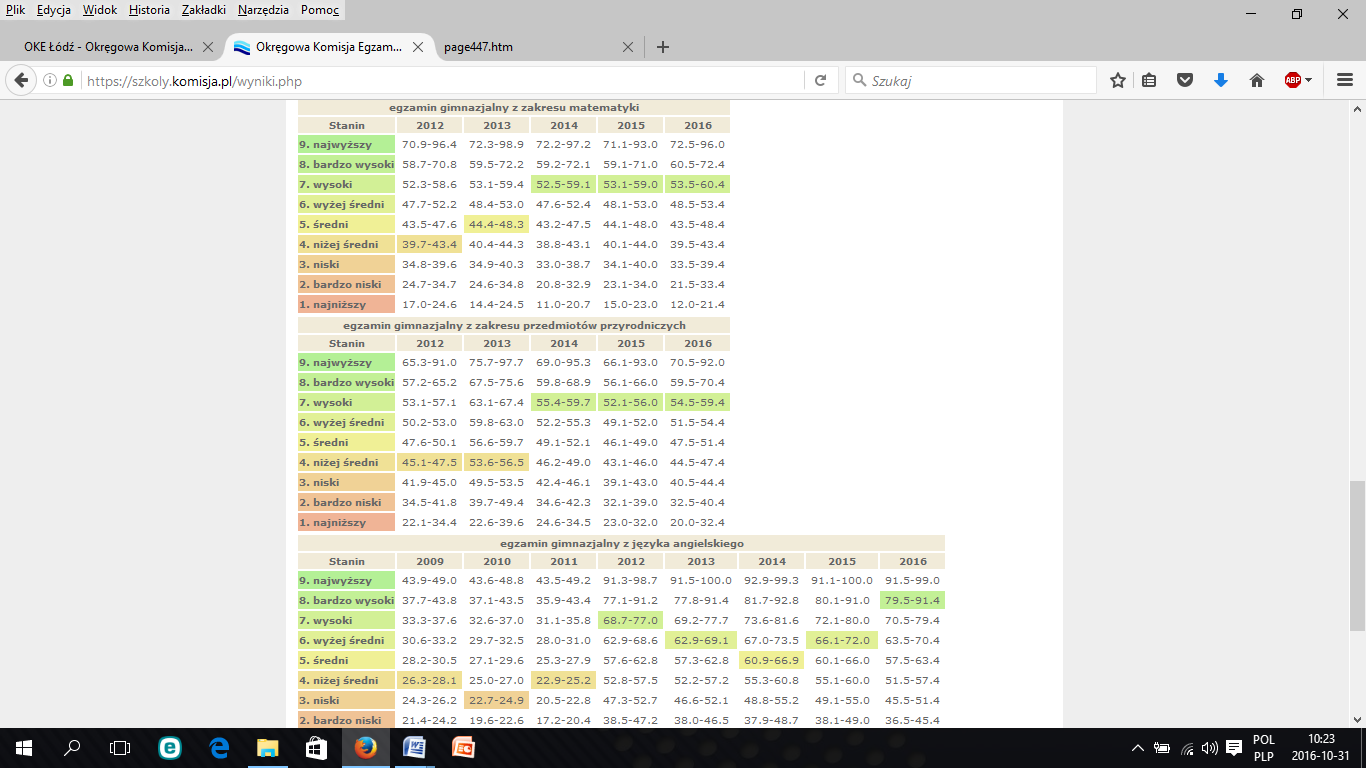 Tabela Nr 20. Wyniki egzaminów - matematyka, dane UG Piekoszów.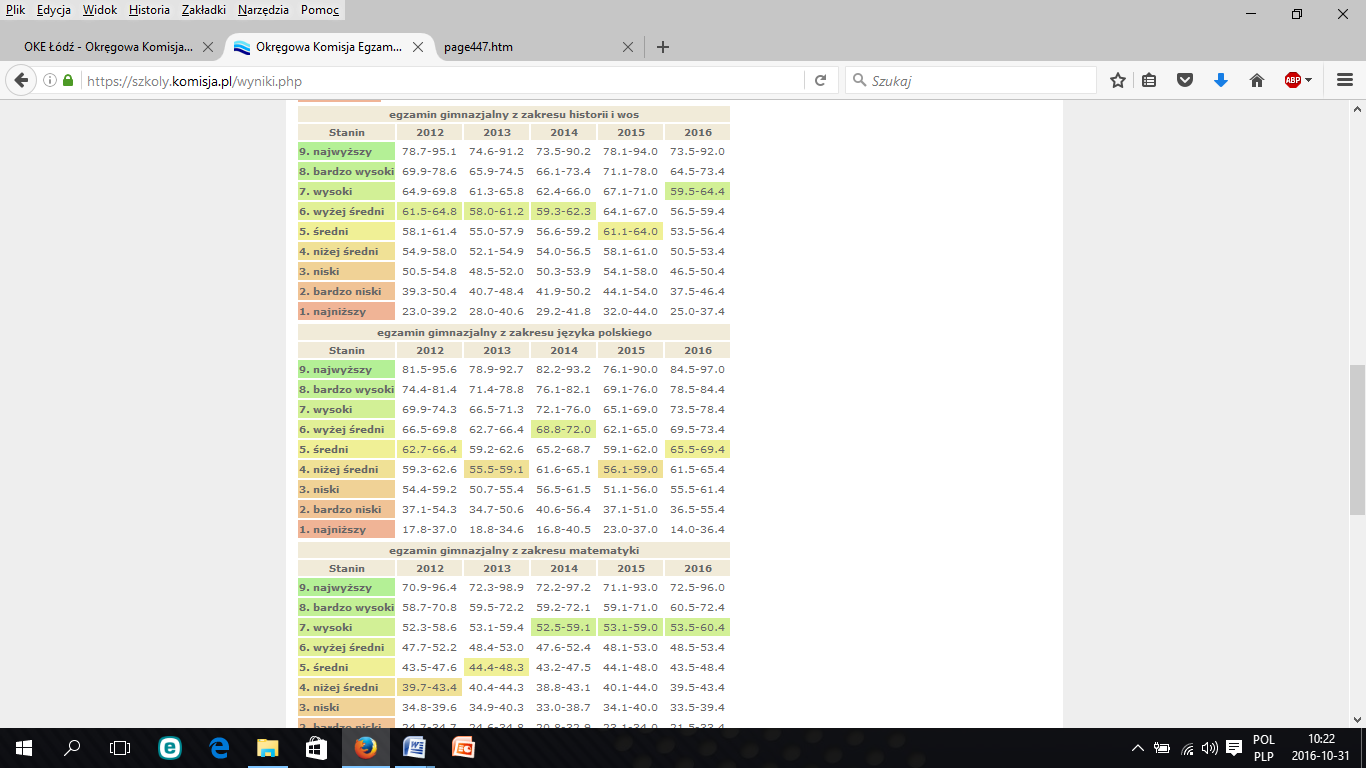 Tabela Nr 21. Wyniki egzaminów – historia i jęz. polski, dane UG Piekoszów.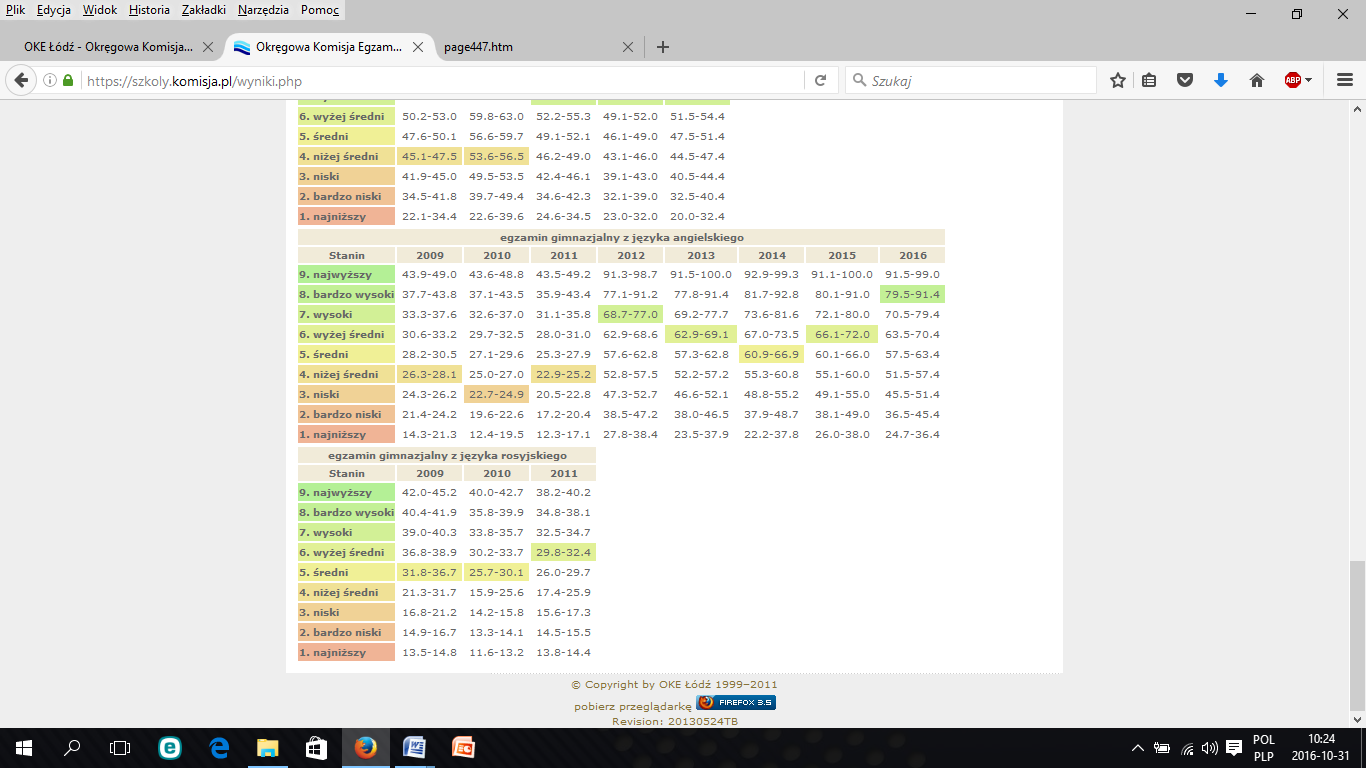 Tabela Nr 22. Wyniki egzaminów - angielski, dane UG Piekoszów.Zajęcia dodatkowe prowadzone w roku szkolnym 2015 / 2016:Szkoła podstawowa  zajęcia rozwijające – 37 uczniówSzkoła podstawowa zajęcia wyrównujące – 110 uczniówPrzygotowanie do sprawdzianu – 19 uczniówGimnazjum  zajęcia rozwijające – 3 Gimnazjum zajęcia wyrównujące – 48 Przygotowanie do egzaminu – 27Zajęcia dodatkowe prowadzone w roku szkolnym 2016 / 2017:Szkoła podstawowa  zajęcia rozwijające – 37 uczniówSzkoła podstawowa zajęcia wyrównujące – 36 uczniówPrzygotowanie do sprawdzianu – 18 uczniówGimnazjum  zajęcia rozwijające – 3 Gimnazjum zajęcia wyrównujące – 35 Przygotowanie do egzaminu – 20Ilość dzieci objętych pomocą psychologiczno – pedagogiczną w ZPO:  w szkole podstawowej – 15 ucznióww gimnazjum – 19 uczniów.  KADRA NAUCZYCIELSKA, PRACOWNICY ADMINISTRACYJNI, TECHNICZNI:Liczba nauczycieli z podziałem na płeć: 2821 kobiet7 mężczyznpracownicy administracyjni: 1 osobapracownicy obsługi: konserwator, sprzątaczki 6 (w tym jedna osoba zatrudniona na czas nieobecności w pracy pracownika przebywającego na zasiłku rehabilitacyjnym), pomoc nauczyciela – 1 osoba. REALIZOWANE PROJEKTY EDUKACYJNE Z DOFINANSOWANIEM ZEWNĘTRZNYM W OSTATNICH 10 LATACH:SZKOŁA PODSTAWOWA:Pracownie Komputerowe dla Szkół - projekt finansowany przez EFS. Dzięki niemu otrzymano nową pracownię komputerową z dziesięcioma nowoczesnymi komputerami, skanerem, laserową drukarką oraz laptopem i projektorem. Z pracowni korzystają głównie uczniowie szkoły podstawowej i nauczyciele. Pracownię otrzymaliśmy w 2005 roku. Wartość pracowni to 42.000 złSzkoła Podstawowa im. Jana Pawła II w Jaworzni realizowała trzyletni projekt Comenius pt. "Tutaj mieszkamy- przyjedź i złóż nam wizytę" w latach 2009-2008. Inicjatorkami i koordynatorkami projektu były: Magdalena Stolarz - pedagog szkolny i Ewa Martin - nauczyciel informatyki. Szkoła współpracowała z czterema zagranicznymi placówkami z: Anglii, Czech, Finlandii i Niemiec.Zrealizowano projekt ”Monitoring wizyjny w szkołach i placówkach”. Szkoła otrzymała wsparcie finansowe  z MEN w kwocie 12.000 zł na stworzenie szkolnego monitoringu, który został zainstalowany na terenie szkoły. Celem tego działania było stworzenie jeszcze lepszego bezpieczeństwa dla uczniów w szkole jak i ochrona obiektu szkolnego.Projekt „Od grosika do złotówki ” jest realizowany w szkole od kilku lat. Projekt prowadzą p. Dorota Zapała, p. Małgorzata Białacka i p. Małgorzata Tomala. Uczniowie zdobywają  wiedzę z zakresu gospodarki rynkowej, poznają zasady ekonomii i funkcjonowania biznesu. Takie programy przygotowują młodzież do wejścia na rynek pracy i zrozumienia zasad jego funkcjonowania Projekt jest pod patronatem Fundacji Młodzieżowej Przedsiębiorczości a wdrażany przez ŚCDN w Kielcach. Opiekunem projektów z ramienia ŚCDN jest pani mgr Małgorzata Pluta. Realizacja tego typu projektu przyczyni się do podniesienia poziomu wiedzy z tego zakresu u najmłodszych dzieci.Szkoła Podstawowa w Jaworzni brała udział w  projekcie „ Pierwsze uczniowskie doświadczenia drogą do wiedzy” realizowanego przez grupę Edukacyjną S.A. na zlecenie MEN w ramach Programu Operacyjnego Kapitał Ludzki. Tym samym szkoła znalazła się w grupie 270 szkół z województwa świętokrzyskiego, które w latach 2009 – 2011 będą wdrażały nowatorski, elastyczny model edukacji dostosowany do indywidualnych potrzeb i możliwości uczniów, a także kształtowały kompetencje kluczowe w oparciu o głęboko humanistyczną teorię inteligencji wielorakich Howarda Gardnera.W realizacji projektu szkoły z terenu powiatu kieleckiego i m. Kielce pomagała Pani Urszula Wojsław-Kozłowska Edukator Projektu i Pani mgr Jolanta Lipiec. Pomoce dydaktyczne na kwotę 24000 zł otrzymała nasza szkoła na realizacje projektu. Nauczycielem, który wdrażał projekt w naszej szkole była Pani mgr Małgorzata Tomala, następnie Pani mgr Dorota Zapała oraz Pani mgr Małgorzata Białacka. Zdjęcia w zakładce Aktualności szkoły prezentują rodzaje prowadzonych zajęć, ich dużą różnorodność i atrakcyjność dla uczniów.W okresie od 10 października 2009r do 30 czerwca 2010 r szkoła przystąpiła do projektu: „ROZWÓJ KOMPETENCJI KLUCZOWYCH HARCERSKIM SYSTEMEM WYCHOWAWCZYM WŚRÓD UCZNIÓW SZKÓŁ PODSTAWOWYCH I GIMNAZJALNYCH Z TERENU MIASTA KIELCE I POWIATU KIELECKIEGO” realizowanego w ramach IX Priorytetu Programu Operacyjnego Kapitał Ludzki - Rozwój wykształcenia i kompetencji w regionach sfinansowanego ze środków Europejskiego Funduszu Społecznego. W projekcie wzięło udział 20 uczniów. Realizacja projektu przyczyniła się do zwiększenia szans uczniów na uzyskanie mocnych kompetencji koniecznych w dalszym procesie kształcenia. Na spotkaniach rozwijaliśmy kompetencje społeczne i obywatelskie, które przygotowały uczniów do pełnego i aktywnego uczestnictwa w życiu codziennym. Uczniowie zdobywali wiedzę z zakresu: komunikacji interpersonalnej, asertywności jak również pracy w grupie. Koordynatorem wszelkich działań w ramach projektu była druhna Elżbieta DomagałaEuropejski program „Mleko w szkole”. Nasza szkoła otrzymuje produkty mleczne objęte dotacjami Unii Europejskiej w ramach europejskiego programu dopłat do spożycia mleka w szkołach. W ramach tego programu produkty mleczne otrzymują dzieci z klas I-VI. W tym programie nasza szkoła bierze udział od początku roku szkolnego 2007/2008 do obecnie.Europejski program „Owoce w szkole”. Nasza szkoła korzysta z dofinansowania z budżetu Unii Europejskiej w ramach europejskiego programu” Owoce w szkole” Ten program obejmuje uczniów klas I-III i trwa dopiero od II semestru roku szkolnego 2009/2010 do obecnie. Uczniowie otrzymują owoce i warzywa, które spożywają w czasie pobytu w szkole.Szkoła Podstawowa w Jaworzni uczestniczyła w projekcie Radosna Szkoła. W ramach programu „Radosna szkoła” nasza placówka  otrzymała wsparcie finansowe na: pomoce dydaktyczne do stworzenia miejsc zabaw w szkole. Ich zadaniem jest zapewnienie możliwości organizacji zabaw ruchowych, zgodnie z naturalnymi potrzebami rozwojowymi dzieci, związanymi z dużą aktywnością fizyczną. Miejsca zabaw będą  wyposażone w przyrządy pozwalające na zaspokojenie przez dziecko potrzeby ruchu, i obejmować w szczególności duże, miękkie klocki, miękkie piłki w różnych kolorach i wielkościach, materace do zabaw, tory przeszkód, elementy lub zestawy umożliwiające pokonywanie wysokości, a zarazem usprawniające koordynację wzrokowo – ruchową. Na te cel otrzymamy 12.000 zł  urządzenie szkolnego placu zabaw. Ma on umożliwić młodszym dzieciom podejmowanie aktywności fizycznej w sposób pozwalający rozładować napięcia emocjonalne i fizyczne, wynikające z możliwego ograniczenia spontanicznej aktywności w trakcie zajęć prowadzonych w klasach. Szkolny plac zabaw będzie przygotowany do prowadzenia z dziećmi różnych form zajęć ruchowych (na przykład pokonywania przeszkód, wspinania, czworakowania, przeskoków, przeplotów czy zwisów). Na ten cel otrzymaliśmy wsparcie w kwocie 45.000 zł z MEN oraz 45.000 zł z Urzędu GminySzkoła Podstawowa im. Jana Pawła II w Jaworzni realizowała projekt „Zrozumieć świat. Człowiek - najlepsza inwestycja”, w którym uczestniczyli uczniowie klas IV – VI. Projekt trwa od grudnia 2010r do czerwca 2014 r.  W ramach projektu uczniowie rozwijają kompetencje  matematyczno - przyrodnicze oraz informatyczne. W ramach projektu szkoła pozyskała laptop oraz urządzenia do pomiarów matematyczno - przyrodniczych a także drobne pomoce dydaktyczne niezbędne do realizowania projektu.Szkoła Podstawowa im. Jana Pawła II w Jaworzni 3.10.2011r przystąpiła do projektu „Indywidualizacja procesu nauczania i wychowania uczniów klas I-III Szkoły Podstawowej w kontekście wdrażania nowej podstawy programowej kształcenia ogólnego”. Dzieci pracowały w kilku grupach do których zostały zakwalifikowane po indywidualnych diagnozach. Wyrównywały swoje szanse w: Zajęciach dla dzieci z trudnościami w czytaniu i pisaniu, Zajęciach dla dzieci z trudnościami w zdobywaniu umiejętności matematycznych.Rozwijały swoje zainteresowania w zajęciach przyrodniczo - matematycznych. Brały udział w zajęciach z logopedii i gimnastyki korekcyjnej.Szkoła Podstawowa im. Jana Pawła II w Jaworzni od 1 września 2012r przystąpiła do projektu „Podnoszenie kompetencji uczniowskich w dziedzinie nauk matematyczno - przyrodniczych i technicznych z wykorzystaniem innowacyjnych metod i technologii – Eduscience”. Projekt realizowany jest do 30 listopada 2014r w nauczaniu zintegrowanym. Cele szczegółowe projektu: zwiększenie zainteresowania naukami matematyczno-przyrodniczymi/ informatyczno-technicznymi/ językami obcymi dzięki diametralnej zmianie dotychczasowej formuły nauczania; wzrost umiejętności związanych z rozpoznawaniem i definiowaniem problemów badawczych oraz stosowaniem metod badawczych w obrębie science dzięki udziałowi uczniów w realnym procesie badawczym;  rozwój umiejętności posługiwania się technologią informatyczno-komputerową w procesie uczenia się dzięki zastosowaniu metody e-learningu/blended learningu; zwiększenie zainteresowania science u dziewcząt dzięki zastosowaniu wrażliwych na kwestie płci form promocji projektu, prowadzeniu zajęć oraz konstrukcji programów nauczania.W latach 2013 - 2015 uczniowie naszej szkoły uczestniczą w ogólnopolskim projekcie „Zachowaj równowagę” mającym na celu zapobieganie otyłości wśród dzieci i młodzieży. Projekt realizowany jest w ramach Szwajcarsko - Polskiego Programu Współpracy pod hasłem: Przedszkole, szkoła przyjazne żywieniu i aktywności fizycznej”. Podstawowym celem jest promocja zdrowego stylu życia, w tym zapobieganie nadwadze i otyłości oraz innym przewlekłym chorobom  poprzez edukację w zakresie żywienia i aktywności fizycznej.W latach 2010- 2012 Urząd Gminy w Piekoszowie, Biblioteka Publiczna w Piekoszowie oraz Szkoła Podstawowa i Gimnazjum w Jaworzni w porozumieniu z podobnymi instytucjami z Łotwy (Ulbroka) zrealizowały projekt COMENIUS REGIO "A book is our friend- developing Reading Education between adults and students".Środki do realizacji zadań przeznaczone były z funduszy Unii Europejskiej.
Autorkami były pani Magdalena Wołowiec i Dorota Zapała, które zaprosiły do współpracy nauczycielki poznane w ramach zakończonego obecnie projektu "History by stories". Dzięki wspólnemu wysiłkowi udało się im zachęcić do działań edukacyjnych pozostałe instytucje. W realizację zadań aktywnie i chętnie włączyli się nauczyciele Gimnazjum, SP i pracownicy Biblioteki z Piekoszowa. Projekt dotyczy rozwijania czytelnictwa wśród uczniów i dorosłych mieszkańców obu regionów Polski i Łotwy. W jego ramach upowszechniana była znajomość literatury polskiej, łotewskiej i europejskiej oraz usprawnione zostały umiejętności językowe i komunikacyjne. Biblioteki i szkoły popularyzowały czytelnictwo poprzez organizowanie Dni Książki, Dni Pięknego Czytania, wystawy prac artystycznych, udział w kursach szybkiego czytania i szkoleniach z zakresu zwiększania motywacji do czytania książek. Wydana została publikacja dotycząca metod popularyzowania książki w obu regionach. Ważne jest również to ,iż biblioteki szkolne i publiczne systematycznie doposażone były w atrakcyjne dzieła literatury pięknej, nie tylko w postaci książek, ale także płyt CD, audiobooków oraz w czasopisma. Tworzone były ponadto interesujące multimedialne kąciki czytelnicze w szkołach i bibliotekach. Pracownicy współpracujących ze sobą instytucji odbywali wzajemne wizyty w celu poznawania kultury, oświaty oraz rozważania problematyki rozwijania czytelnictwa wśród dzieci i dorosłych. Mamy nadzieję, że dzięki udziałowi w projekcie oraz popularyzacji narodowej i europejskiej literatury wzrosła motywacja mieszkańców obu regionów Europy do czytania książek.Szkoła Podstawowa im. Jana Pawła II w Jaworzni zrealizowała projekt „Zrozumieć świat. Człowiek - najlepsza inwestycja”, w którym uczestniczyli uczniowie klas IV - VI. Projekt trwał od grudnia 2010 r. do czerwca 2014 r.  W ramach projektu uczniowie rozwijali kompetencje  matematyczno - przyrodnicze oraz informatyczne. W ramach projektu szkoła pozyskała 2 laptopy oraz urządzenia do pomiarów matematyczno - przyrodniczych a także drobne pomoce dydaktyczne niezbędne do realizacji projektu.Szkoła Podstawowa im. Jana Pawła II w Jaworzni realizowała w roku szkolnym 2013/2014 projekt Muzeum Narodowego w Kielcach „Człowiek najlepsza inwestycja”. Jego uczestnikami byli uczniowie klas IV - VI. Zajęcia odbywające się raz w tygodniu w muzeum  rozwijały kompetencje uczniów poprzez edukację muzealną. Działania edukacyjne prowadzone były w grupach, dzięki czemu uczniowie doskonalili umiejętność współpracy, rozwiązywania sytuacji problemowych. Uczniowie wykorzystywali nowoczesne technologie (tablica interaktywna, jaskinia multimedialna, rzeczywistość rozszerzona, projekcja holograficzna - DREAMOC, interaktywne lustro, wirtualny spacer, Awatar, gry internetowe).GIMNAZJUM:Internetowe Centra Informacji Multimedialnej w Bibliotekach Szkolnych i Pedagogicznych - projekt współfinansowany przez Unię Europejską i zrealizowany dzięki środkom EFS. Dzięki niemu w szkolnej bibliotece znajdują się cztery stanowiska komputerowe wraz z drukarką i skanerem. Mogą z nich korzystać uczniowie i nauczyciele, by wyszukać informacje i przygotować się do zajęć. Pracownie Komputerowe dla Szkół - projekt finansowany przez EFS. Dzięki niemu otrzymaliśmy nową pracownię komputerową z dziesięcioma nowoczesnymi komputerami, skanerem, laserową drukarką oraz laptopem i projektorem. Z pracowni korzystają głównie gimnazjaliści, którzy mogą również poznać najnowsze wersje programów z pakietu Office 2007.Świętokrzyska Kuźnia Pomysłów - „Jaworzniańska Szkoła Geologii". W 2007 roku nasze gimnazjum przystąpiło do projektu Świętokrzyska Kuźnia Pomysłów i opracowała dokumentację projektu „Jaworzniańska Szkoła Geologii". Finalnym efektem podejmowanych działań jest multimedialna pracownia geologiczna, która powstała w sali nr 8. Szkolnym koordynatorem projektu była p. mgr Renata Mazur. Wśród działań podejmowanych w ramach projektu znalazły się prelekcje, wycieczki, rajdy, konkursy związane z poznawaniem rezerwatów geologicznych na terenie Chęcińsko- Kieleckiego Parku Krajobrazowego, opracowanie materiałów multimedialnych służących lepszemu poznaniu ciekawych miejsc i ich osobliwości, organizowanie prelekcji i prezentacji dla mieszkańców naszej miejscowości, a także współpraca z Urzędem Gminy w Piekoszowie w celu zabezpieczenia zejścia do rezerwatu "Chelosiowa Jama" i jego właściwego oznakowania, jak również opracowanie ścieżki geologiczno-przyrodniczej na terenie Jaworzni, jej odpowiednie oznakowanie i rozpropagowanie w szkołach na terenie gminy. Dwuletni projekt Comenius pt. „Historia w opowiadaniach". Projekt zakładał poznawanie współczesnej historii: lat 50- tych, 70-tych, 90-tych i czasów współczesnych w różnych aspektach: mody, kultury, życia codziennego, transportu, urządzeń domowych itp. Współpracowaliśmy ze szkołami z: Sycylii, Sardynii, Niemiec, Łotwy i Rumunii . Koordynatorem projektu była szkoła niemiecka. W projekcie realizowano wyjazdy na wizyty robocze z młodzieżą. Szkolnymi koordynatorami projektu były Magdalena Wołowiec i Ewa Martin. Współpracowaliśmy z dwoma szkołami z Włoch (z Sycylii i Sardynii), ze szkołami z Niemiec, Łotwy i Rumunii. W ramach projektu uczniowie poznawali historię życia codziennego swoich i partnerskich krajów, czyli transport, żywność, urządzenia domowe, szkołę, ubrania, życie rodzinne itp. w różnych okresach historii. Były to lata 50-te, 70-te, 90-te i współczesne. Badania miały charakter wywiadów, poszukiwania informacji w źródłach pisanych i internetowych, robienia dokumentacji fotograficznej, tworzenia dokumentów, prezentacji, stron internetowych. Pozostałymi głównymi celami projektu były: doskonalenie języka angielskiego, umiejętności posługiwania się technologią informacyjną, dostrzeganie wspólnych europejskich korzeni wśród różnic kulturowych, ponadkulturowe uczenie się. W trakcie realizacji projektu uczniowie wyjeżdżali na wizyty robocze do Niemiec, Włoch, Rumunii i na Łotwę, a także gościli zagranicznych kolegów w swoich domach.Od października 2009r do kwietnia 2010r szkoła realizowała projekt „Rozwój kompetencji kluczowych harcerskim systemem wychowawczym wśród uczniów szkół podstawowych i gimnazjalnych z terenu miasta Kielce i  kieleckiego”.„Moja wiedza - moja przyszłość" - podnoszenie kluczowych kompetencji uczniów z regionu świętokrzyskiego poprzez organizację zajęć pozalekcyjnych - kwiecień 2009, październik 2009. Program realizowany był przez Świętokrzyskie Centrum Innowacji i Transferu Technologii „Sprawni, zdrowi, pełni życiowej energii, odważni harcerze” - zrealizowany w ramach Świętokrzyskiego Programu Rozwoju Kultury Fizycznej i Sportu Na Obszarach Wiejskich - wrzesień 2009r. W latach 2010- 2012 Urząd Gminy w Piekoszowie, Biblioteka Publiczna w Piekoszowie oraz  Szkoła Podstawowa i Gimnazjum w Jaworzni w porozumieniu z podobnymi instytucjami z Łotwy (Ulbroka)  realizowały projekt COMENIUS REGIO „A book is our friend - developing Reading Education between adults and students". Środki do realizacji zadań przeznaczone były z funduszy Unii Europejskiej. Autorkami  były pani Magdalena Wołowiec i Dorota Zapała, które zaprosiły do współpracy nauczycielki poznane w ramach zakończonego  projektu „History by stories". Dzięki wspólnemu wysiłkowi udało się im zachęcić do  działań edukacyjnych pozostałe instytucje. W realizację zadań aktywnie i chętnie włączyli się nauczyciele  Gimnazjum, SP i pracownicy Biblioteki z Piekoszowa. Projekt dotyczył rozwijania czytelnictwa wśród uczniów i dorosłych mieszkańców obu regionów Polski i Łotwy. W jego ramach upowszechniana była znajomość literatury polskiej, łotewskiej i europejskiej oraz usprawnione zostały umiejętności językowe i komunikacyjne. Biblioteki i szkoły popularyzowały czytelnictwo poprzez organizowanie Dni Książki, Dni Pięknego Czytania, wystawy prac artystycznych, udział w kursach szybkiego czytania i szkoleniach z zakresu zwiększania motywacji do czytania książek. Pracownicy współpracujących ze sobą instytucji odbyli wzajemne wizyty w celu poznawania  kultury, oświaty oraz rozważania problematyki rozwijania czytelnictwa wśród dzieci i dorosłych. W roku szkolnym 2013/2014 szkoła realizowała ogólnopolski projekt „Żyj smacznie i zdrowo” marki WINIARY we współpracy z Federacją Polskich Banków Żywności. Program objęty został patronatem Ośrodka Rozwoju Edukacji, Polskiego Towarzystwa Nauk Żywieniowych, Wydziału Nauk o Żywieniu Człowieka i Konsumpcji SGGW oraz Fundacji Klubu Szefów Kuchni. Misją projektu było przekazanie gimnazjalistom wiedzy z zakresu prawidłowego i zdrowego odżywiania. Dzięki programowi gimnazjaliści dowiedzieli się o racjonalnym żywieniu, technikach kulinarnych i ekologii. Koordynatorem szkolnym projektu była mgr Renata Mazur. Nasza szkoła w kategorii plakat została laureatem konkursu i otrzymała tablicę interaktywną.Projekt ogólnopolski „Zachowaj równowagę” realizowany był w latach 2013 - 2015. Podstawowym celem projektu ZACHOWAJ RÓWNOWAGĘ była promocja zdrowego stylu życia, w tym zapobieganie nadwadze i otyłości, oraz innym przewlekłym chorobom niezakaźnym poprzez edukację społeczeństwa w zakresie żywienia i aktywności fizycznej. Zadania projektu obejmowały teren całej Polski i są skierowane do najbardziej wrażliwych grup ludności: kobiet ciężarnych i karmiących, dzieci i młodzieży, osób dorosłych, ze szczególnym uwzględnieniem osób z nadmierną masą ciała. Adresatami byli także producenci żywności. Koordynatorem szkolnym projektu była mgr Renata Mazur. W ramach projektu realizowane było zadanie 2: „Edukacja i wdrażanie zasad prawidłowego żywienia i aktywności fizycznej w przedszkolach, szkołach: podstawowych, gimnazjalnych i ponadgimnazjalnych oraz ocena wpływu tej edukacji na sposób żywienia, stan odżywienia, aktywność fizyczną i poziom wiedzy dzieci i młodzieży”.Projekt „Innowacyjny program nauczania fizyki dla uczniów gimnazjum i szkół ponadgimnazjalnych, w tym uczniów szczególnie uzdolnionych”. Projekt realizowany był w 2 województwach: świętokrzyskim i łódzkim. W naszej szkole projekt  objął uczniów klasy I gimnazjum. Trwał on jeden rok (2014/2015). Portal Nauk Fizycznych za pośrednictwem strony  udostępnił materiały i  interaktywne narzędzia dydaktyczne do prowadzenia internetowych klas fizycznych w ramach opracowanych programów nauczania. Koordynatorem szkolnego projektu była mgr Grażyna Mańkowska.POTRZEBY REMONTOWO-MODERNIZACYJNE INFRASTRUKTURY OTOCZENIA SZKÓŁ (DROGI DOJAZDOWE, CHODNIKI, OŚWIETLENIE ITP.):1. Należy zapewnić drogę pożarową do szkoły, zgodnie z zaleceniami zawartymi w Decyzjach z dn. 21.11.2008 r., 30.12.2011 r., 22.04.2014 r. Komendanta  Miejskiego Państwowej Straży Pożarnej w Kielcach oraz audytu przeprowadzonego przez audytorów wewnętrznych  w terminie sierpień i październik 2016 r.;2. Konieczna jest naprawa zniszczonych elementów na placu zabaw i siłowni oraz dostosowanie do potrzeb osób niepełnosprawnych;3. Należy naprawić oświetlenie zewnętrzne zniszczonych i popsutych lamp na boisku, wzdłuż alejki biegnącej przez plac szkolny od furtki do wejścia głównego do szkoły;4. Należy ogrodzić działkę szkolną zgodnie wytyczonym terenem;5. Należy zagospodarować odzyskany teren szkoły (wykarczowane zarośla)  z przeznaczeniem na rekreację i odpoczynek dla społeczności szkolnej i lokalnej z dostosowaniem do potrzeb osób niepełnosprawnych. PLANOWANE DO REALIZACJI PROJEKTY EDUKACYJNE W RAMACH ŚRODKÓW ZEWNĘTRZNYCH, UE, KRAJOWE:Szkoła aktywnie bierze udział w projektach edukacyjnych w ramach środków zewnętrznych i planuje pozyskać ww. wsparcie dla placówki, jeśli tylko będzie to możliwe.  Szczególnie kluczowe będą projekty w ramach Europejskiego Funduszu Społecznego – Oś 8, ukierunkowane na uczniów wymagających wsparcia.Ponadto, szkoła planuje realizację projektów, m.in.:Dajcie mi punkt oparcia a poruszę Ziemię, który dotyczy utworzenia nowoczesnej pracowni matematyczno – przyrodniczej. ERASMUS PLUS – aplikowanie - marzec 2017 r. NAUKA PROGRAMOWANIA PRZEZ ZABAWĘ – wyposażenie pracowni komputerowej w programy i sprzęt komputerowy do nauki programowania na poziomie 1- 3, 4- 6 oraz gimnazjum.CZYTAJMY DZIECIOM – zakup pomocy dydaktycznych na świetlicę szkolną: książki o tematyce dziecięcej dostosowane do poziomu dzieci w klasach 1-3, 4-6, tablety z zainstalowanymi audiobookami oraz dostępem do platform  rozwijających umiejętność czytania.STWORZENIA PRACOWNI BIOLOGICZNO – CHEMICZNEJ – wyposażenie w profesjonalny sprzęt (przyrządy laboratoryjne oraz stolik doświadczalny)  i odczynniki chemiczne służce dzieciom do doświadczeń.WSPÓŁPRACA Z INNYMI SZKOŁAMI, OŚRODKAMI NAUKOWYMIWspółpraca dyrektora  ZPO z Wydawnictwem Wolters Kluwer – udzielanie porad w zakresie prawa oświatowego oraz współautor rozdziałów -  Meritum Prawo Oświatowe, 3 wydanie, Warszawa 2016 PRZEGLĄD I KONSERWACJA BUDYNKU:Zgodnie z Protokołem badani, przeglądu i konserwacji stałych urządzeń gaśniczych w dniu 18.08.2016 r. w Zespole Szkół Oświatowych w Jaworzni – stwierdzono, że badana instalacja (sieć) wodociągowa, przeciwpożarowa na terenie obiektu spełnia wymagania w zakresie parametrów technicznych: wydajności i ciśnienia statystycznego i dynamicznego. Przegląd przeprowadzono według czynności okresowych dla hydrantów wewnętrznych H-52 z wężem płasko składalnym. Wszystkie hydranty okazały się sprawne zgodnie z Dz. U. z 2010 r. nr 109, poz. 719.W związku z przeprowadzoną kontrolą w budynku Zespołu Placówek Oświatowych w Jaworzni przez Komendę Miejską Państwowej Straży Pożarnej w dniach: 19.01.2016 r., 26.02.2016 r. oraz 03.03.2016 r. stwierdzono uchybienia naruszające przepisy przeciwpożarowe, zgodnie z którymi szkoła zobowiązana jest wykonać niżej wymienione prace:Doprowadzić do pełnej sprawności instalację elektryczną w budynku ZPO,Doprowadzić do pełnej sprawności i zapewnić drożność przewodów wentylacyjnych w budynku ZPO,Wyposażyć budynek ZPO w przeciwpożarowy wyłącznik prądu,Zapewnić możliwość natychmiastowego użycia hydrantów wewnętrznych w budynku ZPO,Dostosować długość dojść ewakuacyjnych w budynku ZPO, Obudować, zamknąć drzwiami oraz wyposażyć klatkę schodową w urządzenia zapobiegające zadymieniu lub służące do usuwania dymu w budynku ZPO,Zastosować awaryjne oświetlenie ewakuacyjne w strefie pożarowej (budynek ZPO) na drogach ewakuacyjnych prowadzących  z tej strefy na zewnątrz budynku,Usunąć wykładziny podłogowe wykonane z materiału łatwo zapalnego (dywany) z pomieszczeń przedszkola ZPO w budynku ZPO lub zabezpieczyć je do odpowiedniego stopnia reakcji na ogień.W ramach okresowej, pięcioletniej kontroli stanu technicznej sprawności i wartości użytkowej obiektu budowlanego, przeprowadzonej w marcu 2016 r. wydano liczne zalecenia, które należy poprawić na terenie szkoły, tj.:Należy wykonać remont pokrycia dachowego przed następny okresem zimowym. Konieczność wykonania prac naprawczych polegających na: zlikwidowaniu nierówności dachu poprzez zerwanie papy, wyrównanie podłoża i ponowne położenie papy termozgrzewalnej. W szczególności należy zwrócić uwagę na prawidłowe obróbki z papy przy murze i kominach.Kominy wentylacyjne i spalinowe  murowane z cegły podlegają niezwłocznej naprawie.Należy wykonać prawidłowe odwodnienie od strony wschodniej budynku, tj.: zastosować koryta odwadniające wraz z wykonaniem studni rewizyjnej odwadniającej.Elewacja – ubytki w tynku cienkowarstwowym zlikwidować poprzez nałożenie warstwy tynku szlachetnego i pomalowanie farbą fasadową.Konieczność wykonania prac naprawczych w wewnątrz budynku: Miejsce połączenia krat do ścian w szatniach wyczyścić i zabezpieczyć powłoką antykorozyjna, zabezpieczyć wystające i niebezpieczne elementy w szatniach. Zacieki przy kratkach wentylacyjnych wyczyścić i pomalować, na korytarzu na I piętrze – przejścia kanałów wentylacyjnych wykonanych z rur Spiro wymienić na rury sztywne i zabudować.Wymienić płytki terakoty na schodach do przedszkola.Naprawić zniszczone elementy na placu zabaw.Konieczność wykonania prac zabezpieczających i poprawiających estetykę otoczenia. Materiały budowlane znajdujące się z tyłu budynku należy przenieść w miejsce do tego celu przeznaczone. Zniszczone kosze na śmieci oczyścić i pomalować lub rozpatrzyć możliwość zakupu nowych. Uporządkować miejsce przy parkingu i wokół kontenerów na śmieci. Wjazd na teren szkoły utwardzić i wyłożyć na przykład kostka brukową i odpowiednio zakończyć chodnik.Poprawić estetykę otoczenia budynku.Naprawić oświetlenie zewnętrzne na boisku i lampę od strony zachodniej.Ponadto,  w protokole Nr 215/IV/16/M01 z dnia 07.04.2016 r. z okresowej kontroli przewodów kominowych, przedstawiono poniższe zalecenia:Zaleca się wymianę kratek wentylacyjnych na nowe bez żaluzji. Obecne są skorodowane, istnieją trudności z ich otworzeniem. Wymienić należy łączniki wentylacyjne łączące kratki wentylacyjne z kanałami wentylacyjnymi z Sali 11 na I piętrze (zamontować łączniki z blachy stalowej ocynkowanej, gdyż obecne są uszkodzone).Należy udrożnić kanały wentylacyjne w kotłowni lub zamurować niedrożne kanały i zamontować większą kratę wentylacyjna na wlocie do drożnego kanału wentylacyjnego – zgodnie z obowiązującym  w tym zakresie prawem. Także należy wykonać i zamontować kanał nawiewny do kotłowni dostarczający powietrze do spalania.Kominy ponad dachem są zbyt niskie – należy je podwyższyć. Na kanały wentylacyjne z Sal: 11 i 12, świetlicy, kuchni, korytarza – zaleca się zamontowanie nasad kominowych typu turbo went (niskie kominy usytuowane w ścianie).ZESPÓŁ PLACÓWEK OŚWIATOWYCH W ŁOSIENIU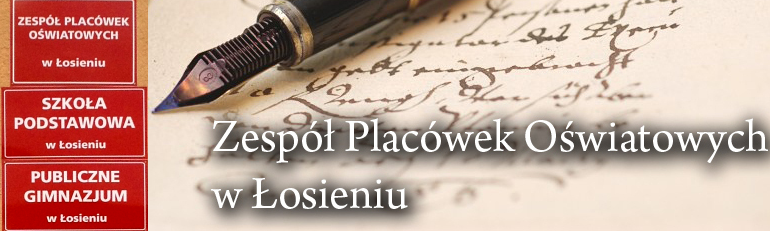 Fot 12.  ZPO w Łosieniu, Źródło: www.sp-losien.cba.pl	Szkoła została oddana do użytku 3 kwietnia 1989 roku. Budynek szkoły składa się z dwukondygnacyjnej, niepodpiwniczonej części oraz dobudowanej w terminie późniejszym (2003 r.) sali sportowej z łącznikiem. Budynek szkoły wzniesiony został w technologii tradycyjnej z nieznacznym wprowadzeniem rozwiązań opartych na systemie prefabrykacji. Część najstarsza szkoły posadowiona jest na murach fundamentalnych. Ściany zewnętrzne nadziemia murowane z cegły silikatowej, na grubość 1,5c. ściany wewnętrzne nośne w układzie podłużnym, murowane z cegły ceramicznej pełnej. Strop użytkowy nad parterem żelbetowy, prefabrykowany, kanałowy. Wentylacja stropodachu za pomocą otworów umieszczonych w ścianie oraz kominów wentylacyjnych dachowych. Spadek dachu ukształtowany jednostronnie. Dach budynku zwieńczony attykami z trzech stron. Pokrycie połaci dachu papą na lepiku warstwowo. Schody żelbetowe, monolityczne, wyłożone lastrykiem. Budynek sali gimnastycznej oraz łącznik posadowiony za pośrednictwem ław żelbetowych oraz monolitycznych (zbrojnych) stóp fundamentalnych. Ściany fundamentowe wymurowano z bloczków fundamentowych. Ściany nośne nadziemia wykonano jako murowane z cegły ceramicznej, kratówki. Strop nad pomieszczeniami parteru oraz stropodach wykonano za pomocą prefabrykowanych, żelbetowych płyt kanałowych. Pokrycie dachu łącznika oraz zaplecza socjalno-sanitarnego sali sportowej za pomocą papy na lepiku, warstwowo. Konstrukcja sali gimnastycznej stalowa, w postaci dźwigarów kratownicowych. Stolarka i ślusarka drzwi i okien standardowa z PCV i aluminium. Wykaz pomieszczeń budynku:- pracownie lekcyjne: 8 sal - pracownia komputerowa: 1 sala - biblioteka: 1 sala - świetlica szkolna: 1 sala - kuchnia - łazienki: 12 - kotłownia: 2 piece węglowe (1 na ekogroszek)- sala gimnastyczna - pomieszczenie socjalne: 1- gabinety (dyrektor, wice-dyrektor, pielęgniarki szkolnej, pedagog) - pokój nauczycielski,-  sekretariat - punkt przedszkolny: 2 sale, - lokatorzy (dwu-pokojowe mieszkanie z kuchnią i łazienką). LICZBA UCZNIÓW SZKOŁY W ROKU SZKOLNYM 2016/2017:Tabela Nr 23. LICZBA UCZNIÓW SZKOŁY W ROKU SZKOLNYM 2016/2017, Źródło: UG Piekoszów.GIMNAZJUM: Prognozowana liczba uczniów w klasach.Tabela Nr 24.PROGNOZOWANA  LICZBA UCZNIÓW SZKOŁY W KLASACH, Źródło: UG Piekoszów.Ogólna liczba uczniów w szkole: 174.HARMONOGRAM ROBÓT REMONTOWYCH:Tabela Nr 25 Harmonogram robót remontowych, Źródło: UG Piekoszów.Zgodnie z zaleceniami pokontrolnymi w Protokole z okresowej, pięcioletniej kontroli stanu technicznego budynków Zespołu Placówek Oświatowych w Łosieniu, placówka została zobowiązana do wykonania w szczególności poniższych prac:Istniejące płyty loggi nie posiadają obróbek blacharskich, co powoduje podciekanie wody opadowej n powierzchnię spodu płyt i niszczenie ich obrzeży. Brak skutecznej izolacji na powierzchni płyty spowoduje przesiąkanie wód opadowych.Betonowe „czapki” na kominach nie posiadają skutecznej izolacji zabezpieczającej je przed działaniem czynników atmosferycznych. Wody opadowe wraz z dwutlenkiem węgla i zanieczyszczeniami z powietrza powodują obniżenie odczynu alkalicznego betonu (proces karbonatyzacji), co powoduje korozję betonu. Poza tym, nie zabezpieczona przed wodami opadowymi płyta ulega powolnemu niszczeniu mechanicznemu przez zamarzającą zimną wodę przenikającą do mikroporów i szczelin znajdujących się w betonie. Wskazane jest również osiatkowanie wylotowych otworów wentylacyjnych na kominach, co zabezpieczy przed budowaniem gniazd przez ptaki.Podjazd dla osób niepełnosprawnych został wykonany niezgodnie z obowiązującymi przepisami (§71 p.1 i §298 p.4 Rozporządzenia Ministra Infrastruktury z dnia 12.04.2002 r. – Dz. U. Nr 75, poz. 690 z późniejszymi zmianami, w sprawie warunków technicznych, jakim powinny odpowiadać budynki i ich usytuowanie.DOTYCHCZAS WYKONANE REMONTY W SZKOLE:Dobudowa hali sportowej z łącznikiem (2003 r.),Wykonanie i montaż krat okiennych i drzwiowych (2003 r.),Usunięcie usterek na sali gimnastycznej – osłony grzejnikowe i montaż wertikali (2003 r.),Usunięcie usterek związanych z oświetleniem zewnętrznym terenu szkoły (2004 r.),Roboty uzupełniające i remontowe instalacji elektrycznej (2005 r.),Usunięcie usterek w robotach malarskich (2005 r.),Remont instalacji centralnego ogrzewania (2005 r.),Ogrodzenie terenu szkoły (2005 r.),Usunięcie usterek: pęcherze na ścianach, zgrubienia na posadzce w Sali gimnastycznej, przecieki na korytarzu, zapadnięta kostka brukowa (2005 r.),Wykonanie systemu alarmowego (2006 r.),Wykonanie instalacji c.o. do pomieszczeń Domu Nauczyciela (2006 r.),Wymiana głównej rury wody zimnej i montaż umywalki (2006 r.),Usunięcie usterek: zarysowanie tynku i powłok malarskich, maskowanie szczelin dylatacyjnych ścian (2006 r.),Remont zerwanego pokrycia dachu w wyniku huraganu (2007 r.),Wykonanie wydzielonej instalacji elektrycznej w pracowni komputerowej. Modernizacja systemu alarmowego (2007 r.),Odbiór robót stolarki okiennej, odbiór montażu 3 szt. Podgrzewaczy wody, odbiór robót instalacji wodno – kanalizacyjnej w 2 łazienkach, odbiór robót doprowadzenia wodociągu do boiska szkolnego (2008 r.),Odbiór robót wykonania nadproża stalowego nad oknem pod tarasem (2008 r.),Odbiór robót wykonania wymiany kotła centralnego ogrzewania (2010 r.),Odbiór remontu dachu na łączniku i szatni przy hali sportowej.POTRZEBY REMONTOWE ZESPOŁU PLACÓWEK OŚWIATOWYCH W ŁOSIENIU:Modernizacja termiczna starego budynku szkolnego (elewacja, dach, ogrzewanie, kotłownia),Wykonanie: boiska szkolnego, chodniki wokół starego budynku,Zmodernizowanie placu zabaw,Zabezpieczenie ogrodzenia szkolnego (malowanie),Malowanie Sali gimnastycznej (liczne zacieki),Bieżące malowanie (łazienki, szatnie, gabinet pedagoga, korytarz przy Sali 25 i inne wynikłe z bieżących potrzeb),Remont oświetlenia budynku i placu szkolnego.STAN WYPOSAŻENIA  SAL LEKCYJNYCH:ZPO w Łosieniu nie posiada typowych pracowni przedmiotowych, z wyłączeniem pracowni komputerowej. W szkole znajdują się sale lekcyjne dostosowane do nauczania poszczególnych przedmiotów.Pomoce dydaktyczne stanowią m.in.: tablice ekspozycyjne, globus ucznia, tablica interaktywna, projektor, laptop, radiomagnetofon, instrumenty muzyczne, linia tablicowa, loteryjka matematyczna, zestaw sylab magnetycznych, liczydło szkolne, szorstkie cyfry pisane, zegar magnetyczny, dzwonki chromatyczne, mapa Polski, klocki do nauki czytania, słowniki wyrazów obcych, ekran projektor, plansze tematyczne (obecnie w złym stanie), lupy, kompasy, mikroskopy, telewizor, figury geometryczne, mapy historyczne, mapy UE, plansze gramatyczne, plansze – epoki, kalkulator, mikrofony, statywy, wideoprojektor, zestaw nagłośnieniowy, odtwarzacz BLU-RAY-DVD, kino domowe, szkielet człowieka, materace, skrzynia gimnastyczna, odskocznia gimnastyczna, zestaw tenisowy, ławki gimnastyczne, piłki lekarskie, itp.WYNIKI UCZNIÓW:Wyniki uczniów Szkoły Podstawowej im. Henryka Sienkiewicza w Łosieniu (STANINA) na przestrzeni lat 2013 – 2016:Tabela Nr 26, Wyniki uczniów SP w Łosieniu wg skali Stanina,  Źródło: UG PiekoszówPoniżej, tabela z wynikami (Stanina) egzaminu gimnazjalnego:Tabela Nr 27, Wyniki uczniów SP w Łosieniu wg skali Stanina,  Źródło: UG PiekoszówWyniki staninowe egzaminu gimnazjalnego z Historii i Wos:Tabela Nr 28, Wyniki uczniów SP w Łosieniu wg skali Stanina,  Źródło: UG PiekoszówWyniki staninowe egzaminu gimnazjalnego z języka polskiego:Tabela Nr 29, Wyniki uczniów SP w Łosieniu wg skali Stanina,  Źródło: UG PiekoszówWyniki staninowe egzaminu gimnazjalnego z matematyki:Tabela Nr 30, Wyniki uczniów SP w Łosieniu wg skali Stanina,  Źródło: UG PiekoszówWyniki staninowe egzaminu gimnazjalnego z przedmiotów przyrodniczych:Tabela Nr 31, Wyniki uczniów SP w Łosieniu wg skali Stanina,  Źródło: UG PiekoszówWyniki staninowe egzaminu gimnazjalnego z języka angielskiego:Tabela Nr 32, Wyniki uczniów SP w Łosieniu wg skali Stanina,  Źródło: UG PiekoszówSzkoła prowadzi również zajęcia pozalekcyjne, między innymi zajęcia dydaktyczno – wyrównawcze (dla klas I-III), zajęcia przygotowujące do sakramentu komunii, zajęcia przygotowujące do sprawdzianu SP (klasy IV-VI, język polski, matematyka i angielski), zajęcia przygotowujące do egzaminu klas III (gimnazjum, j. polski, matematyka, fizyka, chemia, biologia, j. angielski, historia, WOS). Ponadto, organizowane zajęcia sportowe, koło dziennikarskie, koło plastyczne, koło informatyczne, koło języka polskiego, koło matematyczne, koło językowe, koło instrumentalne, koło języka niemieckiego, koło miłośników przyrody, koło czytelnicze, zajęcia dydaktyczno – wyrównawcze (klasy I-III), zajęcia logopedyczne, zajęcia sportowe, SKS. SUKCESY UCZNIÓW ZESPOŁU PLACÓWEK OŚWIATOWYCH w ŁosieniuUczniowie ww. szkoły chętnie angażują się w dodatkowe zajęcia i z sukcesem biorą udział w różnych konkursach osiągając czołowe miejsca, wyróżnienia, nagrody ,m.in.:XIII Gminny Konkurs Ekologiczny pod hasłem „O przyrodę dbaj i w zielone graj”,Gminny Konkurs na plakat promujący zdrowie,Gminny Konkurs Pięknego Czytania, Gminny Konkurs „Zbieramy surowce wtórne”,Gminny Konkurs Ozdób Stołu Bożonarodzeniowego,Gminny Konkurs Czytelniczy,Gminny Konkurs Poezji i Recytacji im. J. Kochanowskiego,XVI Gminny Konkurs Literacki „Magiczne Pióro”,XI Gminny Konkurs Literacki,Gminny Konkurs na prezentację multimedialną,Turniej Piłki Nożnej o Puchar Przewodniczącego Rady Gminy,Turniej Piłki Nożnej o Puchar Dyrektora ZPO w Łosieniu,Ogólnopolski Turniej Wiedzy Pożarniczej,Wojewódzki Konkurs Matematyczno – Przyrodniczy,Wojewódzki Konkurs Języka Angielskiego,Wojewódzki Konkurs Humanistyczny,Międzyszkolny Konkurs Wiedzy o Krajach Anglojęzycznych i Niemieckojęzycznych, Powiatowy Konkurs Mitologiczny,Gminny Konkurs „Miniatury sceniczne”,Gminny Przegląd Kolęd i Pastorałek,IV Międzyszkolny Turniej Piłki Halowej o Puchar Dyrektora ZPO w Łosieniu,Gminne Zawody w Piłce Siatkowej (chłopcy),Wojewódzki Konkurs Przedmiotowy (j. polski, matematyka, historia),XII Konkurs Języka Polskiego dla Szkół Gimnazjalnych,Andrzejkowy Turniej Piłki Halowej Chłopców o Puchar Dyrektora ZPO w Piekoszowie,IV Noworoczny Turniej Piłki Halowej Dziewcząt i Chłopców o Puchar Dyrektora ZPO w Łosieniu,Gminny Konkurs Plastyczny „Kwiaty wiosny”,Gminny Międzyszkolny Turniej dot. selektywnej zbiórki odpadów i zagospodarowania surowców wtórnych,VIII Gminny Konkurs dla Świetlic szkolnych na pracę plastyczną z okazji „Dnia Matki”,Gminny Konkurs Pięknego Czytania,XV Gminny Konkurs Ortograficzny,XXXIX Ogólnopolski Turniej Bezpieczeństwa w Ruchu Drogowym,Gminny Konkurs Ekologiczny – Zbieramy Surowce Wtórne pod hasłem „Kto segreguje, ten przyrodę ratuje”,Gminne Biegi Przełajowe pn. Przełaje Czarnymi Stokami,III Międzyszkolny Konkurs Ruchu Drogowego, Bolechowice,Ogólnopolski Turniej Bezpieczeństwa w Ruchu Drogowym,ZREALIZOWANE PROJEKTY Z FUNDUSZY UNIJNYCH: 1. Pierwsze uczniowskie doświadczenia drogą do wiedzy. 2. Indywidualizacja procesu nauczania i wychowania uczniów kl. I-III szkół podstawowych Gminy Piekoszów. 3. Radosna szkoła PROJEKTY OBECNIE REALIZOWANE: Pomagam na maksa - wolontariat uczniowski w służbie osobom chorym i niesamodzielnym. Ma on za zadanie przybliżyć uczniom wolontariat oraz możliwości, w jakie prospołeczne działania na rzecz osób ciężko chorych i niesamodzielnych może zaangażować się młodzież gimnazjalna i ponadgimnazjalna. W projekt zaangażowało się 5 szkół z województwa świętokrzyskiego: Zespół Szkół Katolickich w Kielcach, Zespół Szkół Mechanicznych w Kielcach, Zespół Placówek Oświatowych w Piekoszowie, Zespół Placówek Oświatowych w Łosieniu oraz Zespół Szkoły Podstawowej, Przedszkola i Gimnazjum w Tumlinie. Projekt zakłada szkolenia wstępne w szkołach na temat wolontariatu, warsztaty wyjazdowe, tworzenie profili promujących działania społeczne na portalach społecznościowych oraz zaangażowanie wolontaryjne w placówkach na rzecz osób niepełnosprawnych i starszych. Podsumowaniem projektu będzie spotkanie w grudniu, na którym uczniowie zaprezentują spoty filmowe prezentujące ich aktywność wolontaryjną. Zadanie jest współfinansowane ze środków Ministerstwa Edukacji Narodowej. PROJEKTY PLANOWANE DO REALIZACJI I W TRAKCIE OCENY: Szkoła aktywnie bierze udział w projektach edukacyjnych w ramach środków zewnętrznych i planuje pozyskać ww. wsparcie dla placówki, jeśli tylko będzie to możliwe.  Szczególnie kluczowe będą projekty w ramach Europejskiego Funduszu Społecznego – Oś 8 uwzględniające potrzeby uczniów.Ponadto, planuje realizację projektów:ERAZMUSS+ Nowoczesne technologie w systemach edukacyjnych =koordynator Turcja - instytucja Agencja Narodowa Erazmuss+ Poprawa szans edukacyjnych uczniów Gimnazjum w Zespole Placówek Oświatowych w Łosieniu 1.1 Numer i nazwa Osi priorytetowej: RPSW.08.00.00 Rozwój edukacji i aktywne Społeczeństwo 1.2 Numer i nazwa Działania: RPSW.08.03.00 Zwiększenie dostępu do wysokiej jakości edukacji przedszkolnej oraz kształcenia podstawowego, gimnazjalnego i ponadgimnazjalnego 1.3 Numer i nazwa Poddziałania: RPSW.08.03.04 Rozwój szkolnictwa ponadpodstawowego w budowaniu kompetencji kluczowych (projekty konkursowe) 1.4 Instytucja, w której wniosek zostanie złożony: Urząd Marszałkowski Województwa Świętokrzyskiego, IZ RPSW 1.5 Numer naboru: RI’SW.08.03.04-IZ.00-26-039/ 16 WSPÓŁPRACA Z INSTYTUCJAMI I ORGANIZACJAMI DZIAŁAJĄCYMI W ŚRODOWISKU LOKALNYM ORAZ OŚRODKAMI NAUKOWYMI: 1.Urząd Gminy w Piekoszowie: - wsparcie finansowe: nagrody na konkursy, zakup sprzętu sportowego, dofinansowanie wycieczek itp.; - udział przedstawicieli samorządu na uroczystościach szkolnych, wspólne celebrowanie ważnych świąt państwowych i innych; - udział w akcji ,,szlachetna paczka”; - udział w konkursach np. Międzyszkolny Turniej dot. Selektywnej Zbiórki Odpadów; 2. Gminny Ośrodek Pomocy Społecznej: - rozpoznanie środowiska życia uczniów, - zapewnienie pomocy materialnej uczniom z rodzin znajdujących się w trudnej sytuacji materialnej i rodzinnej (obiady, paczki), - zapewnienie uczniom z rodzin zaniedbanych możliwości uczestniczenia w zajęciach pozaszkolnych i różnych formach wypoczynku. 3. Poradnie Psychologiczno-Pedagogiczne: - organizowanie konsultacji dla nauczycieli i rodziców z pracownikami poradni, - prowadzenie przez pracowników poradni zajęć indywidualnych i grupowych z uczniami o charakterze profilaktycznym, terapeutycznym, psychologicznym i integracyjnym,  - organizowanie warsztatów dla nauczycieli, prowadzonych przez psychologów i pedagogów, - prowadzenie badań i psychologiczno-pedagogicznych i udzielanie wskazówek odnośnie dalszej pracy z uczniem, - prowadzenie terapii rodzinnej, - doradztwo zawodowe. 4. Gminna Komisja do spraw Rozwiązywania Problemów Alkoholowych i Przeciwdziałania Narkomanii (wspiera szkołę w zakresie zadań związanych z profilaktyką uzależnień), - realizacja programów profilaktycznych, - konsultacje i szkolenia dla nauczycieli i rodziców, - spotkania z młodzieżą, np. akcja ,,Zachowaj Trzeźwy Umysł”. 5. Parafia Rzymskokatolicka pw. MNMP: - wspólne organizowanie uroczystości religijnych, patriotycznych i lokalnych ( np. festyn rodzinny),- wspieranie dzieci z najuboższych rodzin i uczniów przewlekle chorych, - współpraca ze Szkolnym Klubem Wolontariatu. 6. Caritas Diecezji Kieleckiej: - typowanie do programu ,,Skrzydła”, - opieka nad stypendystami programu ,,Skrzydła”.7. Biblioteka Centrum Kultury: - współorganizowanie konkursów, - udział w konkursach, - udział w lekcjach bibliotecznych. 8.PKO Bank Polski II Oddział w Kielcach: - prowadzenie kont internetowych uczniów SKO. 9. Fundacja Wielkiej Orkiestry Świątecznej Pomocy: - realizacja programu ,,Ratujemy i uczymy ratować ”, - kwestowanie podczas Wielkiego Finału. 10.Towarzystwo Nasz Dom: - akcja Góra Grosza. 11. Ośrodek Edukacji Leśnej Nadleśnictwa Kielce: - zajęcia edukacyjne,12. Dom Samotnej Matki w Wiernej Rzece: - wspieranie podopiecznych przez Szkolny Klub Wolontariatu i PCK.13.Dom dla Niepełnosprawnych w Piekoszowie: -organizowanie przedstawień dla podopiecznych -( Dzień Babci i Dziadka, Jasełka). 14. PCK : - organizacja imprez o charakterze charytatywnym, zbiórki pieniężne np. Kampania walki z głodem, udział w konkursach, zbiórki żywności np. Wielkanoc z PCK, Szlachetna Paczka, Gorączka Złota, Wyprawka dla Żaka, akcja ,,Jem. Kupuję. Nie marnuję”. 15. Partnerstwo dla zdrowia: - udział w akcji ,,Śniadanie daje moc”. 16. Klub Bezpiecznego Puchatka: - ogólnopolska akcja dotycząca bezpieczeństwa. 17. Fundacja ,,Rozwój dla Przyszłości” w Brynicy: - organizacja wychowania przedszkolnego. 18. Schronisko w Dyminach dla zwierząt:- zbieranie żywności dla podopiecznych. l9. Wydział do spraw nieletnich: -rozwiązywanie bieżących problemów wychowawczych wykraczających poza kompetencje szkoły. 20. Sad Rodzinny: - współpraca z kuratorami, - składanie wniosków o zbadanie sytuacji rodzinnych uczniów. 21. Kuratorium Oświaty w Kielcach: - honorowy patronat podczas organizacji Powiatowego Konkursu Mitologicznego, - uczestnictwo uczniów w konkursach organizowanych przez Świętokrzyskiego Kuratora Oświaty. 22. Uniwersytet Jana Kochanowskiego w Kielcach, ZDZ, ŚCDN, Wszechnica Świętokrzyska- szkolenia rady pedagogicznej, - szkolenia nauczycieli przedmiotowców, - praktyki studenckie. ZESPÓŁ PLACÓWEK OŚWIATOWYCH W PIEKOSZOWIE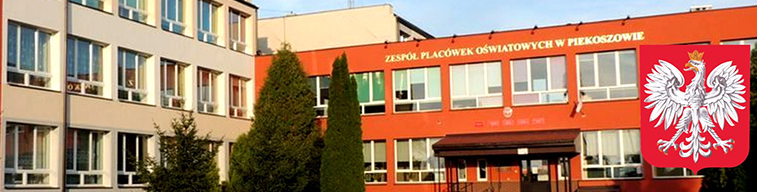 Fot. 13, ZPO w Piekoszowie, Źródło: www.sp.zpopiekoszow.plZespół Placówek Oświatowych w Piekoszowie to obiekt składający się z kilku połączonych ze sobą segmentów. Najstarszy budynek szkoły, obecnie użytkowany jako Szkoła podstawowa i Gimnazjum, wzniesiony był w latach osiemdziesiątych ubiegłego wieku, następnie w 1985 r. szkołę rozbudowano o segment Bloku żywnościowego. Sala gimnastyczna z zapleczem szatniowo-sanitarnym wybudowana została w 1987 r. Główny budynek szkoły jest trzykondygnacyjny całkowicie podpiwniczony, budynek przedszkola i łącznik są parterowe – podpiwniczenie częściowe. Obiekt wyposażony jest w instalację wod – kan., c.o. i cwu. z własnej kotłowni wbudowanej, instalację gazową, instalację elektryczną i telefoniczną. Biorąc pod uwagę fakt, iż budynki szkolne funkcjonują już ok. 30 lat to wymagają gruntownego dostosowania do wymogów prawnych funkcjonujących obecnie. Mowa tu o ustawie „ Prawo budowlane”, które determinuje likwidację barier architektonicznych. W ramach tej determinanty należałoby zaprojektować i wybudować przede wszystkim:odpowiednie podjazdy dla niepełnosprawnych do budynków szkolnych, jak równieżbudowę windy w budynku Zespołu  Placówek Oświatowych w Piekoszowie przez co szkoła zostanie dostosowana dla potrzeb osób niepełnosprawnych. Budowa windy umożliwi dzieciom niepełnosprawnym bezpieczne i samodzielne korzystanie z trzykondygnacyjnego budynku szkoły dzięki czemu młodzież niepełnosprawna będzie mogła w pełni uczestniczyć w życiu społeczności szkolnej. Budowa windy znacznie ułatwi poruszanie się osobom niepełnosprawnym po budynku szkoły między kondygnacjami w wyniku czego  nauka w szkole dla tych uczniów będzie przebiegała na takich samych zasadach i warunkach jak  dzieci zdrowych.Stan po modernizacji w ramach projektu PPP w zakresie:Tabela Nr 33. Stan po modernizacji szkoły, Źródło: www.sp.zpopiekoszow.plZakres wykonanych robót. Projekt PPP w Zespole Placówek Oświatowych w Piekoszowie.Umowa 4436/BPS/10/2014/K o Partnerstwie Publiczno-Prywatnym z dnia 28 października 2014 r. Termomodernizacja Zespołu Placówek Oświatowych w Piekoszowie ul. Częstochowska 110, 26-065 Piekoszów.Roboty rozpoczęto dnia : 12.11.2014r.  zakończono dnia: 17.09..2015r.W ramach inwestycji wykonano:docieplenie elewacji styropianem,wymiana parapetów zewnętrznych na parapety z blachy ocynkowane,pomalowanie docieplonych elewacji ,położenie styropapy na Sali gimnastycznej,położenie 1 warstwy papy  renowacyjnej na łącznikach,docieplenie stropodachów granulatem wełny mineralnej,	wyprofilowanie spadku poprzez przyklejenie zróżnicowanej grubości płyt styropapy i warstwy papy (połowa dachu nad SP),remont kominów,				wymiana instalacji odgromowej (wraz z pomiarami),				 wykonanie opaski wokół budynku,	 wykonanie izolacji fundamentów, wymiana obróbek blacharskich, wydzielenie klatki przedszkola i wyposażenie jej w  system wentylacji grawitacyjnej oddymiającej, regulacja zewnętrznej stolarki okiennej, montaż zaworów wraz z głowicami  termostatycznymi, montaż zaworów wraz z  siłownikami termicznymi podłączonymi do pomieszczeniowego systemu zarządzania energią, wymiana grzejników typu favier (szatnie), uruchomienie niedziałającego węzła zmieszania pompowego szkołę, wydzielenie oddzielnego obiegu zmieszania pompowego wraz z zabudową wodnych  nagrzewnic na salę gimnastyczną, zainstalowanie systemu pomieszczeniowego do regulacji indywidualnej temperaturą 	w pomieszczeniach z utrzymaniem zadanych poziomów temperatur, wraz z zdalnym system zarządzania i monitorowania energii, wymiana starych opraw na nowe z zastosowaniem energooszczędnych stateczników elektronicznych, wymiana starych indukcyjnych stateczników w istniejących nowych oprawach na  nowe energooszczędne stateczniki elektroniczne,  wykonanie oświetlenia ewakuacyjnego.Doposażenia sal lekcyjnych – wymiana starych podłóg w salach lekcyjnych ze względu na liczne ubytki  płytek PCV, płytek częściowo odklejonych od podłoża oraz zniszczone, nierówne podłoże.wg zaleceń Państwowego Powiatowego Inspektora Sanitarnego w Kielcach ws doprowadzenia do należytego stanu techniczno-sanitarnego  podłóg :Decyzja, znak: Nr SE VII – 4128 / 5 / 08 z dnia: 11 kwiecień 2008r. ( „doprowadzenie do należytego stanu techniczno-sanitarnego podłogi wraz podłożem w pawilonie gimnazjum w następujących pomieszczeniach: a) salach lekcyjnych nr: 3, 12, 13, 23,  b) Sali komputerowej.” lok segm: 1.4.1. / DDecyzja, znak: Nr SE VII – 4128 / 10 / 10 z dnia: 10 czerwiec 2010r.(„ „doprowadzenie do należytego stanu techniczno-sanitarnego podłogi w szkole podstawowej: a) salach lekcyjnych nr: E05, E06, E08, E12, E13, E23, E25, E26, E27, lok segm: 1.5.1. / E, ;  dotyczy gimnazjum b) Sali komputerowej 
i Sali językowej na II piętrze” lok segm: 1.4.1. / DDecyzja, znak: Nr SEVII–4128/10/10 z dnia: 24 wrzesień 2012r. (doprowadzenie do należytego stanu techniczno-sanitarnego podłogi na antresoli” lok segm: WF / C)wg daleko posuniętego zużycia płytek PCV (odklejone, popękane, brak), od ostatnich Decyzji SANEPID w innych salach gdzie podłoga wyłożona jest płytkami PCV oraz wylana już teraz nierównym/popękanym/wyżłobionym podłożem betonowym.Część pomieszczeń (przebieralnia, magazynek podręczny, pokój nauczycielski, sala językowa, zaplecze Sali językowej, sale dydaktyczne, biblioteka wraz z salą komputerową, kadry, księgowość) wymaga wymiany pokrycia podłogowego w ZPO Piekoszów, w miejsce daleko posuniętego zużycia płytek PCV (odklejone, popękane, brak) oraz ze względu na nierówne, popękane i wyżłobione podłoże betonowe. Prace te wymagają materiału, m.in.: grunt, żywica, klamry, masa samopoziomująca, szpachla, klej, wykładzina, sznur, oraz prac: zerwanie obecnej podłogi, utylizacja, szycie pęknięć, wylanie masy samopoziomującej, szpachlowanie ścian, klejenie wykładziny, itp. Ponadto, w budynkach ZPO łazienki, WC oraz pięć węzłów sanitarnych kwalifikują się do kapitalnego remontu, polegającego na wymianie glazury ściennej, instalacji wod-kan  jak również posadzek. Wynika to z faktu długoletniej eksploatacji, a co za tym idzie zużycia materiałów. Remont łazienek przewidziany  jest  w celu  zaadoptowania jednej z nich (na każdym piętrze) dla osób niepełnosprawnych. Roboty te były by wykonane wedle nowoczesnych technologii z zastosowaniem stosownych rozwiązań i materiałów.W wyniku długoletniej eksploatacji nastąpiło także  zmniejszenie wydajności i obniżenie sprawności technicznej. kotłów. Celowym jest wykonanie remontu – modernizacji istniejącej kotłowni polegający na demontażu istniejących kotłów i zabudowę / montaż nowej generacji kotłów wyższej sprawności. Ponadto należy wymienić zużyte technicznie rurociągi zawory instalacji co, ccw, wody zimnej w kotłowni jak również w/w rurociągi przesyłowe do poszczególnych części pawilonów budynku ZPO.Na powyższe zadanie należy opracować projekt techniczny modernizacji kotłowni uwzględniający aktualne potrzeby cieplne budynku ZPO.Boisko szkolne asfaltowe – opis stanu faktycznegoObecnie funkcjonujący letni kompleks sportowy w ZPO Piekoszów składa się 
z trawiastego boiska do piłki nożnej, a także asfaltowego boiska o wymiarach dł: 40 m, szer. 25 m przystosowanego do uprawiania siatkówki, koszykówki lub piłki ręcznej. Posiada ono otwory montażowe służące do zamontowania właściwego osprzętu do danej dyscypliny sportu (siatka do piłki siatkowej, lub bramki do piłki ręcznej). Obecnie płyta tego boiska wymaga natychmiastowej wymiany ze względu na jej fatalny stan techniczny (jest popękana, wybrzuszona i wykruszona) co de facto uniemożliwia jakiekolwiek zajęcia sportowe na tym parkiecie (względy bezpieczeństwa uczestników zajęć sportowych).  PLANOWANE PROJEKTY:Szkoła aktywnie bierze udział w projektach edukacyjnych w ramach środków zewnętrznych i planuje pozyskać ww. wsparcie dla placówki, jeśli tylko będzie to możliwe.  Szczególnie kluczowe będą projekty w ramach Europejskiego Funduszu Społecznego – Oś 8 uwzględniające potrzeby uczniów.W roku szkolnym 2015/2016 Zespół Placówek Oświatowych w Piekoszowie realizował finansowany przez Unię Europejską, międzynarodowy projekt edukacyjny
w ramach programu Erasmus plus. Projekt nosił tytuł: ''Together we learn, united we stand'' („Ucząc się razem,  jesteśmy zjednoczeni”). Projekt ten w ocenie niezależnych ekspertów zagranicznych otrzymał 97 punktów na 100 możliwych. Projekt trwa dwa lata. Szkołami partnerskimi są placówki oświatowe z: Piekoszowa (Zespół Placówek Oświatowych Gimnazjum nr 1), Turcji, Czech, Portugalii, Słowenii i Włoch.  Dofinansowanie w kwocie 43 530,00 Euro przyznane placówce, pozwoli na udział w projekcie 25 uczniów i 20 nauczycieli. Projekt przewiduje: 1.	Spotkanie w listopadzie 2015 roku w Turcji.2.	Spotkanie w marcu 2016 roku we Włoszech.3.	Spotkanie w Polsce, w maju 2016 roku. 4.	Spotkanie w Portugalii, w październiku 2016 r. 5.	Spotkanie w Słowenii, w lutym 2017 roku.6.	Spotkanie w Czechach, w maju 2017. Współpraca obejmuje młodzież z różnych krajów i różnych grup wiekowych.  Pracując nad zadaniami projektu z wykorzystaniem nowoczesnych technologii komputerowo-informacyjnych uczniowie będą jednocześnie poszerzać swoją wiedzę historyczną. Współdziałając w międzynarodowym zespole pozyskają kompetencje niezbędne do funkcjonowania i rozwijania się we współczesnym świecie. Nauczyciele będą wzmacniać wśród uczniów postawę tolerancji i wzajemnego szacunku. Projekt realizowany jest w języku angielskim, dzięki czemu wzrosną umiejętności językowe uczestników.Sześć szkół partnerskich postanowiło, że uczniowie będą zakwaterowani przez rodziny goszczące kraju partnerskiego, umożliwiając tym samym lepsze poznanie kultury i mieszkańców danego kraju. Kolejnym ważnym celem projektu jest danie szansy wielu uczniom, którzy nigdy wcześniej nie opuszczali kraju lub nie byli nawet poza rodzinnym regionem. Projekt daje szansę zwłaszcza tym, którzy ze względu na trudności finansowe nigdy nie mieli możliwości wyjazdu za granicę.Kolejny projekt, realizowany w roku szkolnym 2015/16, pod nazwą: "Kreatywność w nauczaniu i uczeniu się z wykorzystaniem technologii informacyjno-komunikacyjnych: Cyfrowa szkoła w Piekoszowie" w ramach programu Unii Europejskiej Erasmus plus, dotyczy akcji „Mobilność kadry edukacji szkolnej”. Kwota dofinansowania to 7 800,00 Euro.ZESPÓŁ PLACÓWEK OŚWIATOWYCH W ZAJĄCZKOWIE	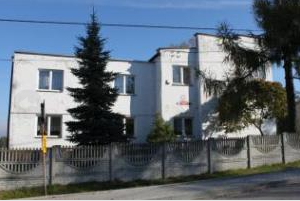 Fot 14 ZPO w Zajączkowie. Źródło: www.szkolazajaczkow.edupage.orgBudynek szkoły składa się z dwukondygnacyjnej, podpiwniczonej części dydaktycznej oraz sali gimnastycznej. Pierwsza i najstarsza część powstała w okresie międzywojennym, druga została dobudowana ok. 1995 r. Sala gimnastyczna została wybudowana w 2002 roku. Boiska szkolne są zlokalizowane poza szkoła, do której przylegają grunty rolnicze. Część dydaktyczna szkoły posadowiona została na fundamentach żelbetowych, ławowych. Najstarsza konstrukcja fundamentów jest murowana z kamienia naturalnego. W latach 2011-2013 została dobudowana kolejna część szkoły. Została ona zlokalizowana w wewnętrznym narożniku od strony zachodniej. W dobudowanej części szkoły znajdują się sale lekcyjne, na każdej kondygnacji zespół toalet, a w przyziemiu jadalnia, szatnie dla uczniów i personelu, sanitariaty. Wszystkie kondygnacje, a także wejście główne do budynku zostały przystosowane do potrzeb niepełnosprawnych. Budynek posiada 1 pomieszczenie socjalne, pokój nauczycielski, pracownie językową, pracownie komputerową, 13 sal lekcyjnych, bibliotekę, świetlice, jadalnie, sale gimnastyczną, 11 toalet w części dydaktycznej, szatnie, kotłownie na olej opałowy, windę dla niepełnosprawnych. Na bloku sportowym znajdują się 2 łazienki z prysznicami, 1 toaleta dla personelu, pomieszczenie na sprzęt sportowy, pomieszczenie wraz z toaleta dla przedszkola, które prowadzone jest przez fundację.Budynki szkoły posiadają rzuty w kształcie prostokątów i są bezpośrednio posadowione na ławach fundamentowych. Budynki pełnią funkcję szkoły podstawowej i gimnazjum.Na terenie przedmiotowej działki oprócz kontrolowanych budynków szkoły znajduje się podjazd dla osób niepełnosprawnych przy głównym wejściu do budynku. Od strony północnej zlokalizowane są boiska sportowe. Teren jest ogrodzony (ogrodzenie o konstrukcji betonowej i częściowo ze stalowej siatki ogrodzeniowej), częściowo oświetlony i monitorowany. Odpady komunalne gromadzone są w kontenerach ruchomych (odpady są segregowane). Powierzchnia działki jest częściowo utwardzona kostką brukową (ciągi piesze, miejsca parkingowe), resztę powierzchni stanowią tereny zielone.Budynek szkoły:- numer działki: 		389,- powierzchnia zabudowy: 	1 525 m2,- powierzchnia użytkowa: 	1 489,6 m2,- kubatura budynku: 	8 480 m3,- ilość kondygnacji:		2,- poddasze: 			brak,- podpiwniczenie:		tak,- kotłownia: 			na paliwo stałe,- instalacje: 			wod.-kan., elektryczna, c.o. (kotłownia węglowa), odgromowa i teletechniczna.ZABEZPIECZENIA PRZECIWKRADZIEŻ0WE: drzwi metalowe w pracowni komputerowej, alarm na korytarzu przy sali gimnastycznej‘, w pomieszczeniach oddziału przedszkolnego, korytarz szkolny na parterze oraz na piętrze, sekretariat, gabinet dyrektora i wicedyrektora, sala komputerowa nr 214, sala nr 201,202. OPIS ZABEZPIECZEN PRZECIWPOŻAROWYCH:Obiekt stanowi jedną strefę pożarowa, 4 hydranty wewnętrzne, 2 hydranty zewnętrzne. UWAGI: Jadalnia nie jest przystosowana do catteringu, planuje się jej przebudowę zgodnie z zaleceniami sanepidu. ZALECENIA POKONTROLNE:W związku z przeprowadzoną kontrolą dokonaną przez Państwowego Powiatowego Inspektora Sanitarnego w Kielcach w dniu 25.10.2016 r.  w budynku Zespołu Placówek Oświatowych w Zajączkowie stwierdzono następujące nieprawidłowości, które należy usunąć:Brak właściwych warunków sanitarnych do przyjęcia, porcjowania i wydawania posiłków dostarczanych w ramach cateringu.Brak odpowiednich warunków do utrzymania higieny rąk personelu zajmującego się przyjęciem (rozładunkiem) pojemników transportowych, porcjowaniem i wydawaniem posiłków – m.in. brak umywalki do mycia rąk personelu odpowiedzialnego za ww. czynności.Brak właściwych warunków do przebierania się personelu zajmującego się porcjowaniem posiłków.Brak odpowiednich warunków do przechowywania odzieży roboczej (ochronnej).Pomieszczenie porządkowe, gdzie przechowywany jest czysty sprzęt porządkowy i środki czystości usytuowany jest niefunkcjonalnie w stosunku do pomieszczeń związanych z porcjowaniem i wydawaniem posiłków, co stwarza zagrożenie wtórnego zanieczyszczenia żywności.Brak aktualnego, pozytywnego wyniku badań wody używanej w lokalu. Brak właściwych warunków do usuwania odpadów pokonsumpcyjnych.Procedury oparte na zasadach HACCP okazane do oceny nie są dostosowane do potrzeb i możliwości zakładu – nie uwzględniono istniejącego stanu, wyposażenia i warunków jakie zorganizowano w zakładzie w związku z prowadzeniem działalności w zakresie przyjęcia posiłków w pojemnikach transportowych i ich porcjowaniem.Ponadto, opierając się na Protokole Nr 6/05/2016 z okresowej 5-letniej kontroli stanu technicznego budynku Zespołu Placówek Oświatowych w Zajączkowie można wskazać zalecenia pokontrolne:1. Betonowe „czapki” na kominach nie posiadają skutecznej izolacji zabezpieczającej je przed działaniem czynników atmosferycznych. Wody opadowe wraz dwutlenkiem węgla i zanieczyszczeniami z powietrza powodują obniżenie odczynu alkalicznego betonu (proces karbonatyzacji), co powoduje korozje betonu. Poza tym, niezabezpieczona przed wodami opadowymi płyta ulega powolnemu niesyceniu mechanicznemu przez zamarzającą zimą wodę przenikającą do mikroporów i szczelin znajdujących się w betonie. Wskazane jest również osiatkowanie wylotowych otworów wentylacyjnych na kominach, co zabezpieczy przed budowaniem gniazd przez ptaki.2. Pęknięcia i wybrzuszenia tynku na ścianie szczytowej budynku dydaktycznego – należy niezwłocznie zbadać czy pęknięcia dotyczą tylko tynku czy również konstrukcji ściany i zabezpieczyć ścianę przed odpadnięciem tynku. Spadający tynk może uszkodzić pokrycie dachowe, jak również zagrozić bezpieczeństwu ludzi przechodzących obok budynku. HARMONOGRAM ROBÓT REMONTOWYCH:Tabela Nr 34 . Harmonogram robót i remontów, źródło: UG PiekoszówDOTYCHCZASOWE ROBOTY REMONTOWE I MODERNIZACYJNE W OBIEKCIE:Wykonanie instalacji elektrycznej do bojlera elektrycznego w kotłowni zapewniającego ciepłą wodę w pomieszczeniach sanitarnych przy Sali gimnastycznej (2003 r.),Remont sal lekcyjnych (Nr 6 i 7) – wymiana podłóg drewnianych, wykonanie wylewek, położenie gładzi, malowanie ścian, sufitów, demontaż ścianki działowej w Sali nr 7 (2004 r.),Wykonanie instalacji elektrycznej do Sali komputerowej (2005 r.),Budowa boiska szkolnego o powierzchni 2 100m2 (2005 r.), Ułożenie kostki brukowej na placu szkolnym o powierzchni 310 m2 (2005 r.),Wykonanie drenażu z rur z tworzyw sztucznych studni rewizyjnej z kręgów betonowych oraz podłączenie 5 rur spustowych do kanalizacji deszczowej (2005 r.),Nadbudowa balustrady schodowej klatki schodowej ewakuacyjnej (2006 r.),Remont klatki schodowej ewakuacyjnej (2006 r.),Wymiana okien (4 szt.) od strony frontowej szkoły (2007 r.),Wymiana opraw oświetleniowych na korytarzu szkolnym (2007 r.),Ogrodzenie boiska szkolnego od strony zachodniej na długości 66,5 m oraz zabezpieczenie szlaku komunikacyjnego (2007 r.),Wymiana okien w świetlicy szkolnej salach lekcyjnych (2007 r.),Wymiana pokrycia dachowego na budynku szkolnym na powierzchni 110m2 (2007 r.),Remont sal lekcyjnych – 5a i 5b (2007 r.),Remont pomieszczeń po domu nauczyciela i adaptacja na sale lekcyjne (2008 r.).Wymiana oświetlenia na Sali gimnastycznej (2008 r.),Montaż lamp oświetlenia zewnętrznego przy wyjściu głównym szkoły oraz przy Sali gimnastycznej,Montaż bramy metalowej oraz furtki metalowej zamykającej ogrodzenie działki szkolnej od strony boiska (2009 r.),Wykonanie i montaż blatów szkolnych do świetlic (2010 r.),Wykonanie ścianki odgradzającej przy Sali gimnastycznej (magazynek sportowy) – 2010 r.,Malowanie sufitów, ścian lamperii na korytarzu górnym i dolnym budynku szkoły (2010 r.),Wykonanie wylewek i położenie wykładziny TARKETT (2010 r.),Wykonanie ogrodzenia boiska szkolnego od strony północnej z uwzględnieniem bramy i furtki (2010 r.),Demontaż okien drewnianych, demontaż parapetów wraz z montażem nowych (2011 r.),Usunięcie zacieków, zawilgoceń i pęknięć ścian i sufitów w pomieszczeniach zaplecza bloku sportowego (2011 r.),Wykonanie elewacji budynku szkolnego (2012 r.),Wymiana drzwi wejściowych,Wykonanie robót remontowo – budowlanych, tj. demontaż okien i parapetów wewnętrznych i zewnętrznych (3 szt.) – 2012 r.,Wykonanie robót remontowo – budowlanych w dwóch pomieszczeniach punktu przedszkolnego – montaż okien (3 szt.) – 2012 r.Wykonanie instalacji wentylacji mechanicznej w salach lekcyjnych (2012 r.),Wykonanie przeróbki barierek schodowych stalowych na dwóch klatkach w nowej i starej części budynku szkoły – zgodnie z uwagami PSP – (2014 r.),Ocieplenie i pokrycie dachu budynku szkoły (2015 r.),Wykonanie i montaż bramy wjazdowej na parking szkolny od strony wschodniej budynku (2016 r.).LICZBA UCZNIÓW W ROKU SZKOLNYM 2016/2017:Tabela Nr 35. Liczba uczniów w klasach, źródło: UG PiekoszówDojazd do szkoły przysługuje łącznie 127 uczniom, zgodnie z poniższym zestawieniem:Tabela Nr 36. Liczba uczniów dojeżdżających, źródło: UG PiekoszówPOTRZEBY REMONTOWO - MODERNIZACYJNE WYNIKAJĄCE ZE STANU TECHNICZNEGO, JAK RÓWNIEŻ POTRZEB EDUKACYJNYCH Przebudowa jadalni, dostosowanie pomieszczenia zgodnie z zaleceniami Sanepidu,Monitoring wizyjny zewnętrzny, wewnętrzny, Ocieplenie sali gimnastycznej, budynku 0d strony wschodniej i strony zachodniej wraz z wyprawą  tynkarskie (tynk strukturalny) oraz malowanie elewacji budynku szkoły, Malowanie wewnętrzne sali gimnastycznej,Remont podjazdu dla osób niepełnosprawnych oraz schodów przy sali gimnastycznej,Uzupełnienie ogrodzenia betonowego oraz siatki ogrodzeniowej boiska szkolnego,Wymiana 10 sztuk okien od strony zachodniej,Remont dachu na sali gimnastycznej (ocieplenie, remont wentylatorów),Remont łazienek przy bloku sportowym,Czyszczenie i renowacja tarketu na korytarzach szkolnych i w salach lekcyjnych,Wymiana grzejników w starej części szkoły.Potrzeby remontowo- modernizacyjne infrastruktury otoczenia szkoły:Budowa oczyszczalni,Wykonanie drogi dojazdowej do szamba i oczyszczalni,Wykonanie zewnętrznego oświetlenia od strony wschodniej budynku szkolnego, Rozbudowa istniejącego parkingu.Współpraca z innymi szkołami, ośrodkami naukowymi: Uniwersytet Humanistyczno - Przyrodniczy Jana Kochanowskiego w Kielcach  -Instytut Historii,Akademia Pedagogiki Specjalnej im. Marii Grzegorzewskiej, Wydział Nauk Pedagogicznych w Warszawie,Wyższa Szkoła Ekonomii, Turystyki i Nauk Społecznych w Kielcach. Edukacja Wczesnoszkolna i przedszkolna z językiem angielskim,Śląski Uniwersytet Medyczny w Katowicach, Wydział Opieki Zdrowotnej, Zakład Filozofii i Pedagogiki, REALIZACJA PROJEKTÓW EDUKACYJNYCH:Szkoła aktywnie bierze udział w projektach edukacyjnych w ramach środków zewnętrznych i planuje pozyskać ww. wsparcie dla placówki, jeśli tylko będzie to możliwe.  Szczególnie kluczowe będą projekty w ramach Europejskiego Funduszu Społecznego – Oś 8 uwzględniające potrzeby młodzieży szkolnej.Poniżej wykaz realizowanych projektów:,,Radosna Szkoła”,,,Zrozumieć świat” rozwijanie kompetencji matematyczno - przyrodniczych ,,Indywidualizacja procesu nauczania i wychowania uczniów klas I  - III szkół podstawowych”,,,Pierwsze Uczniowskie Doświadczenia Drogą do Wiedzy”,,,Nauczyciel XXI wieku”,,,Uczeń XXI wieku”,,,Kompetentny Europejski Nauczyciel”,Mobilny Zestaw Komputerowy do szkoły podstawowej w ramach ”Świętokrzyskiego Programu Wspierania Rozwoju Edukacji”.Pracownia językowa do gimnazjum w ramach ”Świętokrzyskiego Programu Wspierania Rozwoju Edukacji”. STAN WYPOSAŻENIA POSZCZEGÓLNYCH PRACOWNI: Szkoła posiada pracownię komputerową oraz pracownię językową. W roku 2011 otrzymano pracownię językową w ramach Świętokrzyskiego Programu Wspierania Rozwoju Edukacji na potrzeby gimnazjum. W ramach Świętokrzyskiego Programu Wspierania Rozwoju Edukacji otrzymano również Mobilny Zestaw Komputerowy dla szkoły podstawowej ( 2010r.). W 2015 roku zakupiono 35 używanych komputerów. POTRZEBY PLACÓWEK POD KĄTEM DO WYPOSAŻENIA PRACOWNI: Utworzenie pracowni matematyczno - przyrodniczej oraz zakup pomocy naukowych z zakresu nauk matematycznych, fizycznych, biologicznych, chemicznych, geograficznych. ZESPÓŁ OŚWIATOWYCH PLACÓWEK INTEGRACYJNYCH W MICIGOŹDZIE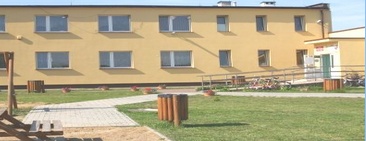 Fot. 15 ZOPI w Micigoździe Źródło: www.zopimicigozd.plBudynek ZOPI w Micigoździe powstał w 1973 roku. Znajdują się w nim: sala komputerowa, sala do integracji sensorycznej, pomieszczenie socjalne, pokój nauczycielski, sale przedmiotowe oraz sale do zajęć indywidualnych, świetlica, sale przedszkolne, kotłownia, łazienka personelu, łazienka dla chłopców i łazienka dla dziewcząt zarówno dla szkoły podstawowej oraz przedszkola.W 2016 r. w budynku ZOPI została zbudowana ściana przeciwpożarowa wraz z drzwiami ppoż. oddzielająca szkołę podstawową od przedszkola.Pracownia komputerowa jest wyposażona w 9 komputerów uczniowskich używanych podczas zajęć komputerowych, komputer serwer oraz komputer nauczyciela zakupionych w 2007 roku.W 2014 r. powstała sala wyposażona w zestaw do integracji sensorycznej wykorzystywany podczas prowadzenia zajęć SI:Mikroskopy (2 sztuki), mapy fizyczne i krajobrazowe, historyczne ( 1999 r., 2001 r., 2009 r.), plansze (2004 r., 2010 r., 2011 r.,), globusy uczniowskie (10 sztuk), globus fizyczny, globus Ø 320, globus Ø 160, globus podświetlany, modele (zając, ucho, tors, mózg, oko), szkielet człowieka, szkielet ryby, programy komputerowe, pomoce do nauczania początkowego, fantomy, kompasy, sprzęt sportowy i inne.Potrzeby szkoły pod kątem doposażenia: nowe mapy, rzutnik multimedialny, program multimedialny do matematyki, modele przyrodnicze, modele zatopione w żywicy, nowe wyposażenie pracowni komputerowej, zestaw do biofeedback.Ilość uczniów w poszczególnych klasach:Klasa I – 10, Klasa IIa-17Klasa IIb- 15Klasa III-15Klasa IV-12Klasa V – 18Klasa VI-16 razem Szkoła Podstawowa-103Przedszkole Grupa I i II – 37, „0” – 17 razem przedszkole 54.Do tej szkoły uczęszczają dzieci z następujących miejscowości: Micigózd, Julianów, Podzamcze, Łosienek, Kielce, Rykoszyn, Gałęzice, Wincentów, Bolmin, Promnik, Kostomłoty I, Kostomłoty II, Strawczyn, Strawczynek, Zgórsko, Nida, Bugaj, Pierzchnica, Piotrowiec, Chełmce, Piekoszów, Oblęgór, Lasek, Brynica, Jaworznia.W ZOPI w Micigoździe jest realizowany dowóz do szkoły dzieci z orzeczeniami o potrzebie kształcenia specjalnego.Zajęcia dodatkowe dla uczniów wymagających wsparcia:rewalidacyjne – 22 uczniów,dydaktyczno-wyrównawcze – 34,specj. korekcyjno-kompensacyjne – 18,specj. logopedyczne – 24,inne o charakterze terapeutycznym - 20Realizowane projekty edukacyjne z dofinansowaniem zewnętrznym:Szkoła aktywnie bierze udział w projektach edukacyjnych w ramach środków zewnętrznych i planuje pozyskać ww. wsparcie dla placówki, jeśli tylko będzie to możliwe.  Szczególnie kluczowe będą projekty w ramach Europejskiego Funduszu Społecznego – Oś 8.  Ponadto, szkoła realizuje projekty takie jak:„Wielkim krokiem do Europy”„Szkoła na miarę Europy”„Radosna Szkoła”.Potrzeby remontowo-modernizacyjne:Dobudowa segmentu przedszkolnego i sali gimnastycznej, powiększenie parkingu szkolnego.WYNIKI EGZAMINÓW:Sprawdzian zewnętrzny 2015/2016 wyniki:Część 1. Język polski i matematyka – maks. 40 pktŚrednia dla szkoły i w oddziale – 28,55.Część 2. Język obcy nowożytny – maks. 40 pkt.Średnia dla szkoły i w oddziale – 32,09.Sprawdzian zewnętrzny 2014/2015 wyniki:Część 1. Język polski i matematyka – maks. 41 pktŚrednia dla szkoły i w oddziale – 32,29.21,00 – dla uczniów z upośledzeniem (arkusz niestandardowy)Część 2. Język obcy nowożytny – maks. 40 pkt.Średnia dla szkoły i w oddziale – 35,57 (arkusz standardowy)23,67 – dla uczniów z upośledzeniem (arkusz niestandardowy)Pozostałe placówki oświatowe funkcjonujące na terenie gminyNa terenie Gminy Piekoszów funkcjonują także kolejne, niepubliczne placówki oświatowe, m.in.:Niepubliczne Gimnazjum w Brynicy (organ prowadzący – Fundacja Rozwój dla Przyszłości)Niepubliczne Przedszkole Fundacji Rozwój dla Przyszłości (organ prowadzący – Fundacja Rozwój dla Przyszłości)Niepubliczne Naukowe Przedszkole Integracyjne Mini College (organ prowadzący – Spółka Prawa Handlowego – Pro Investment Sp. z o. o.)Placówki o charakterze wychowawczym i opiekuńczym z terenu gminy Piekoszów:Żłobek Gminny w Piekoszowie „Baśniowy Żłobek”Środowiskowy Dom Samopomocy w Piekoszowie (finansowany przez Wojewodę Świętokrzyskiego)Jednostki wykonujące zadania oświatowo-wychowawcze i kulturalne współpracujące ze szkołami, placówkami oświatowymi:Biblioteka Centrum Kultury w Piekoszowieplacówki Biblioteki w Piekoszowie, Brynicy, Rykoszynie, ZajączkowieCentrum Kultury w PiekoszowieŚwietlice w Szczukowicach, Wincentowie, GałęzicachGminny Ośrodek Pomocy Społecznej w PiekoszowieW gminie Piekoszów funkcjonuje także Żłobek Gminny „Baśniowy Żłobek”. To wyspecjalizowana jednostka budżetowa oferująca usługi w zakresie opieki, edukacji 
i wychowania dzieci od 20 tygodnia życia do 3 lat. Działalność jednostki jest prowadzona na podstawie statutu nadanego uchwałą Rady Gminy Piekoszów oraz na ustawy z dnia 4 lutego 2011 r. o opiece nad dziećmi w wieku do lat 3 (Dz. U. Nr 45, poz. 235). Organem założycielskim żłobka jest Wójt Gminy Piekoszów, który pełni nad nim nadzór w zakresie warunków i świadczonej opieki. W żłobku sprawowana jest opieka nad 26 dziećmi, w dwóch grupach po 13 dzieci w wieku od 20 tygodnia życia do 1,5 roku I grupa i dzieci od 1,5 roku do 3 lat – II grupa. Sale zabaw i sale wypoczynku dla dzieci są wyposażone w pomoce dydaktyczne i wyposażenie spełniające wymagania najwyższej jakości. Zatrudniona kadra dydaktyczna posiada odpowiednie kwalifikacje i doświadczenie zawodowe.Plan rozwoju lokalnego systemu oświatowegoAnaliza SWOTJedną z podstawowych metod analizy strategicznej jest analiza SWOT, która polega na ustaleniu silnych i słabych stron zasobów własnych gminy oraz szans i zagrożeń związanych z jej otoczeniem. Analiza SWOT stanowi identyfikację głównych czynników mających wpływ na Gminę Piekoszów w chwili jej opracowywania, stanowi swoisty obraz ukazujący system oświaty na daną chwilę.Tabela Nr 37. Analiza SWOTWizja rozwoju oświaty w GminiePrzeprowadzona analiza stanu oświaty w Gminie Piekoszów oraz opracowana diagnozapozwoliła określić wizję, cele strategiczne oraz działania dla Kompleksowego Planu Rozwoju Szkół Gminy Piekoszów na lata 2016-2023.Wizja strategiczna stanowi realnie wyobrażoną sytuację docelową oświaty w Gminie Piekoszów w przyjętej perspektywie czasowej. Określa ona sytuację, jaką społeczność lokalna chce osiągnąć i do jakiej należy dążyć. Współczesne podejście do nowoczesnego zarządzania publicznego i zasady polityki rozwoju traktują wizję jako pewien stan docelowy osiągnięty w końcowym etapie okresu, na jaki opracowany jest niniejszy Plan. Jednocześnie powinna być zdefiniowana w taki sposób, aby w tym docelowym okresie mogła być diagnozą stanu.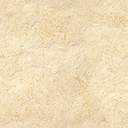 Ww.  wizja jest istotą wytyczonego kierunku rozwoju oświaty w Gminie Piekoszów i stanowi swoisty obraz Gminy, do którego należy dążyć. Realizacja tak określonej strategii musi odbywać się według ściśle określonych kierunków działania, które są wytycznymi dla wszystkich zaangażowanych w rozwój oświaty w gminie. Wybrany sposób działania jest specyficznym zestawem działań, które stanowią o skuteczności realizowanych zadań. Określa on cele strategiczne funkcjonowania i działania oświaty w Gminie Piekoszów.Cele strategiczneWykres Nr 10. Cele strategiczneCel strategiczny 1.ROZBUDOWA BAZY DYDAKTYCZNEJCel operacyjny 1.1Przebudowa i modernizacje budynków szkół pozwalające na dostosowanie warunków nauczania do wymagań prawnych (w tym m.in.: dostosowanie infrastruktury do osób niepełnosprawnych, przepisów bezpieczeństwa, przeciwpożarowych, itp.)Cel operacyjny 1.2Remonty budynków szkół podnoszące estetykę i wyposażenie w system monitoringu służący zapewnieniu bezpieczeństwa na terenie szkół w gminie.Cel strategiczny 2.PODNIESIENIE STANDARDU JAKOŚCI KSZTAŁCENIACel operacyjny 2.1Nieustanne doskonalenie kadry nauczycielskiejCel operacyjny 2.2Udział w dodatkowych, edukacyjnych akcjach, działaniach, projektach (krajowych i międzynarodowych) podnoszących poziom edukacji w szkołach i jednocześnie  wzbogacających o wymianę doświadczeń z placówkami partnerskimi.  Cel operacyjny 2.3Zapewnienie zajęć wyrównawczych dla uczniów potrzebujących oraz zajęć i działań dla uczniów zdolnych, rozwijających pasje i talent.Cel operacyjny 2.4Sięganie po środki zewnętrzne, w szczególności w ramach EFS – Oś 8.Cel strategiczny 3.DOPOSAŻENIE W NIEZBĘDNE POMOCE DYDAKTYCZNE I NOWOCZESNY SPRZĘTCel operacyjny 3.1Podniesienie jakości pracy placówek oświatowych poprzez wyposażenie sal lekcyjnych nowoczesny sprzęt audiowizualny i informatyczny oraz pomoce dydaktyczne.Cel operacyjny 3.2Podniesienie jakości pracy placówek oświatowych poprzez doposażenie sal szkolnych w nowe meble.System wdrażaniaWdrażanie, monitorowanie i ewaluacja Planu określa listę zadań i priorytetów, które są podejmowane, a następnie wdrażane w celu ułatwienia realizacji Kompleksowego Planu Rozwoju Szkół Gminy Piekoszów na lata 2016-2023, zwanego dalej Planem. Sprecyzowane i zarekomendowane procedury działań umożliwiają stałe monitorowanie i bieżącą korektę zapisów Planu zależnie od zmieniających się warunków otoczeniaspołeczno-gospodarczego w gminie jak i w kraju.Proces wdrażania realizacji Planu odbywa się na trzech głównych poziomach:organizacyjnym,merytorycznym, oraz społecznym.Poziom organizacyjny:Plan Rozwoju Szkół nie obejmuje w swych zapisach tylko zadań realizowanych bezpośrednio przez Gminę Piekoszów oraz jego jednostki organizacyjne, ale również proponuje przede wszystkim zadania, stanowiące wyzwania dla całej społeczności lokalnej i wszystkich podmiotów tam funkcjonujących, takich jak rodzice i inne organizacje działające w oświacie w Gminie Piekoszów.Wdrażanie Planu zawierającego zadania, będące w kompetencjach wielu lokalnych i ponadlokalnych instytucji, organizacji i środowisk, wymaga ścisłej koordynacji i współpracy pomiędzy zainteresowanymi stronami. Dlatego efektywność realizacji zadańwyszczególnionych w Planie w dużym stopniu będzie zależała od komórki zarządzającej jej wdrażaniem. Zgodnie z zasadami organizacji pracy Urzędu Gminy Piekoszów za wdrażanie dokumentów strategicznych, planistycznych odpowiadają wydziały merytoryczne.Zasadniczymi zadaniami we wdrażaniu planu powinny być:• koordynacja współpracy między wydziałami Urzędu, placówkami oświatowymi,innymi podmiotami, organizacjami społecznymi i różnymi stronami sfery oświaty w Gminie Piekoszów,• harmonizacja realizacji działań określonych w Planie i innych dokumentach (plany i strategie, itp.),• koordynacja działań Urzędu i placówek oświatowych w zakresie pozyskiwania funduszy zewnętrznych na zadania uwzględnione w Planie,• pozyskiwanie partnerów do realizacji zadań zapisanych w Planie.Poziom społecznyPoziom społeczny odnosi się do rozpowszechniania zapisów Planu w społeczności lokalnej oraz pozyskiwania partnerów (lokalnych i zewnętrznych) dla realizacji zapisanych zadań. Głównymi adresatami zapisów Planu są lokalni mieszkańcy oraz rodzice, dzieci i młodzież, pracownicy oświaty, organizacje społeczne z terenu Gminy Piekoszów, przedsiębiorcy, kuratorium oświaty itp. Rozpowszechnienie zapisów Kompleksowego Planu Rozwoju Szkół wśród społeczności lokalnej ma na celu:• Przekazanie informacji o realizacji Planu - celach, zadaniach, spodziewanych efektach.• Wyjaśnienie dalszych etapów procesu planowania - wdrażanie zapisów programu, zaproszenie potencjalnych partnerów do współpracy.• Zaprezentowanie potencjału oświaty w Gminie Piekoszów oraz priorytetówi kierunków rozwoju na najbliższe lata (priorytety, kierunki działań i zadania).• Zachęcenie do uczestnictwa we wdrażaniu Planu.• Zachęcenie do aktywnego udziału w życiu placówek oświatowych w GminiePiekoszów oraz współtworzenia go.Poziom merytorycznyPoziom merytoryczny obejmuje wdrażanie i monitorowanie zadań zapisanych w Planie,przegląd zapisów i ich aktualizację. Na poziomie merytorycznym główną rolę odgrywa Referat Edukacji, który - badając dane i wskaźniki - może żądać informacji od innych merytorycznych wydziałów Urzędu Gminy czy też jednostek samorządu terytorialnego. Realizacja Planu będzie dokonywać się w następujący sposób:• Planowanie zadań budżetowych co roku, a zadań wieloletnich - w wieloletniej prognozie finansowej.• Jednostka monitorująca przygotowuje raport i występuje o przekazanie danych do konkretnych wydziałów, jednostek.• Referat Edukacji na posiedzeniu monitorującym dokonuje co dwa lata:- oceny realizowanych zadań,- identyfikacji problemów, które ograniczyły bądź uniemożliwiły realizację wyznaczonych zadań,- opracowania propozycji niezbędnych zmian w zakresie realizowanych zadań.• Propozycje niezbędnych zmian aktualizacyjnych w Planie, wynikających ze zmianywarunków wdrażania Planu (np. zmiany prawa) Wójt przedstawia Radzie Gminy.• W czasie procesu aktualizacji Planu dokonuje się wyboru i priorytetyzacji zadań dorealizacji w kolejnym okresie.- zadania priorytetowe - konieczne i przygotowane do realizacji;- zadania ważne - nieprzygotowane lub przygotowane, lecz nie wymagające natychmiastowej realizacji;- zadania pozostałe - do wykonania w późniejszym okresie.Najważniejsze zadania do realizacji wybrane zostaną przez Wójta Gminy spośród zadańpriorytetowych. Przy wyborze zadań do wykonania, będą brane pod uwagę nowe oczekiwania społeczności lokalnej i określonych grup społecznych, możliwości sfinansowania przedsięwzięcia (wraz ze wskazaniem źródeł finansowania) oraz zmieniające się czynniki środowiska zewnętrznego (np. nowe uregulowania prawne, społeczno-ekonomiczne czy też nowe możliwości pozyskiwania środków zewnętrznych).Źródła finansowania PlanuPoza subwencją oświatową, wśród potencjalnych źródeł finansowania realizacji celów strategicznych Kompleksowego Planu Rozwoju Szkół Gminy Szydłów na lata 2016-2023 należy wymienić: 1. Regionalny Program Operacyjny Województwa Świętokrzyskiego na lata 2014-2020 2. Program Operacyjny Wiedza Edukacja Rozwój 2014-2020 3. Program Operacyjny Infrastruktura i Środowisko 2014-2020 4. Krajowy Program Rozwoju Ekonomii Społecznej 5. Programy ministerialne 6. Inne źródła. Możliwymi źródłami pozyskania środków na działalność placówek oświatowych w Gminie Szydłów są również Państwowy Fundusz Rehabilitacji Osób Niepełnosprawnych (PFRON), zwłaszcza na prace przystosowujące placówki do potrzeb dzieci niepełnosprawnych oraz Narodowy Fundusz Ochrony Środowiska i Gospodarki Wodnej (NFOŚiGW) na działania i zajęcia propagujące zachowania proekologiczne wśród dzieci i młodzieży oraz inne przedsięwzięcia w tym zakresie, granty np. Program ERASMUS+, Fundusz Inicjatyw Obywatelskich itp.Monitoring i ewaluacja PlanuDokument Kompleksowy Plan Rozwoju Szkół Gminy Piekoszów na lata 2016-2023 obejmuje założenia i projekty działań, które wymagają stałego monitorowania realizacji zadań pod kątem ich zgodności z zakładanymi celami strategicznymi oraz oczekiwanymi w danym okresie wartościami wskaźników. Przeprowadzenie monitoringu i ewaluacji może być realizowane zarówno narzędziami wewnętrznymi, jak i zewnętrznymi. W działaniach kontrolnych wszelkich programów i planów strategicznych stosuje się zasadę, że w trakcie wdrażania Planu następuje:monitoring jego realizacji, a po wykonaniu każdego zadania lub grupy zadań ze sobą powiązanych, przeprowadza się ewaluację osiągniętych rezultatów oraz w przypadku konieczności – aktualizację i modyfikacje przyjętych założeń. W przypadku monitoringu najskuteczniejszą metodą jest praca własna jednostki odpowiedzialnej za wdrażanie Planu, a w przypadku ewaluacji najskuteczniejsze jest wykonanie autoewaluacji. Autoewaluacja jest oceną etapu realizacji Planu i uzyskanych oraz osiągniętych efektów, realizowaną własnymi siłami w oparciu o zbiór informacji pochodzących z monitoringu, wspierana dodatkowymi narzędziami oceny.Organizacja procesu kontroli realizacji Planu, czyli przebieg monitorowania i ewaluacji oraz odpowiedzialność za niego należy do organu właściwego do spraw oświaty w gminie Piekoszów. Zadanie będzie realizowane w oparciu o zestaw narzędzi(np. formularzy i zestawień). Zapewnienie skutecznego monitorowania wskaźników realizacji Planu wymaga przeprowadzenia odpowiednich analiz i opracowania raportów okresowych (raz na dwa lata) z monitorowania dla Wójta Gminy Piekoszów.Ewaluacja Planu służy zapewnieniu wysokiej efektywności i odpowiedniej jakości prowadzonych działań. W praktyce może okazać się, że zmiana uwarunkowań wewnętrznych i zewnętrznych realizacji zaplanowanych zadań, wywoła potrzebę modyfikacji, aktualizacji i korekty dokumentu.Wnioski z prowadzonego monitoringu i ewaluacji Planu będą prezentowane Radzie Gminy w miarę potrzeb oraz co najmniej raz w roku. W trakcie realizacji Planu mogą pojawić się, zarówno sytuacje korzystne wpływające na przyspieszenie jej realizacji, jak i sytuacje niekorzystne, które opóźnią lub wręcz uniemożliwią realizację określonych zadań. Może to wynikać ze zmiany uwarunkowań np. finansowych,  technologicznych i prawnych. Oznacza to, że prowadzenie stałego monitoringu i ewaluacji Planu ma zasadnicze znaczenie dla osiągnięcia zakładanych celów strategicznych.PodsumowaniePlanowanie strategiczne jest istotnym elementem rozwoju na wszystkich poziomach zarządzania  – zarówno w obszarze administracyjnym, branżowym jak i finansowym. Pozwala to sprecyzować odpowiednie cele, do których działania mają zmierzać oraz wyznaczyć ramy czasowe i finansowe dla jego osiągnięcia, co w konsekwencji doprowadzi do racjonalizacji postępowania .Implementacja niniejszego Planu w perspektywie najbliższego czasu pozwoli lepiej zorganizować system szkolnictwa oraz podnosić standardy nauczania na obszarze Gminy Piekoszów. Wpłynie to na jakość kształcenia w kontekście infrastrukturalnym, jak  również pozwoli na poszerzanie horyzontów uczniów, zmotywowanie ich, a jednocześnie podniesie kwalifikacje nauczycieli.  W perspektywie długofalowej otrzymamy podstawy i możliwość dla podnoszenia jakości kapitału ludzkiego  – wykreuje chęć nieustannego kształcenia się i podnoszenia kompetencji oraz pozwoli na wykształcenie wysoko wykwalifikowanej kadry dla coraz bardziej wymagającego rynku pracy, co jest istotnie ważne w kontekście niżu demograficznego i konkurencyjności placówek oświaty. Zapewnienie wysokiego poziomu edukacji oraz innych możliwości rozwoju  i promowanie pozytywnych postaw na wczesnych etapach życia przyczyni się do osiągnięcia satysfakcjonujących wyników na jego  późniejszych etapach. Wpłynie także na podnoszenie satysfakcji i zadowolenia, a tym samym jakość kształcenia. Najważniejszym elementem wczesnego etapu edukacji jest wykreowanie postaw życiowych, które wpływają na wszystkie aspekty funkcjonowania człowieka w przyszłości.Kompleksowy Plan Rozwoju Szkół Gminy Piekoszów na lata 2016 – 2023 został opracowany w celu jak najlepszego wykorzystania posiadanego potencjału w postaci młodego społeczeństwa, zatrzymania go na obszarze oraz stworzenia warunków do kształtowania pozytywnych postaw i wcielania ich w życie. Zasadność realizacji zadań wskazanych w dokumencie potwierdza sytuacja demograficzna obszaru, z której jasno wynika, iż na obszarze istnieje potencjał w postaci młodego kapitału ludzkiego. Zapewnienie wysokiej jakości kształcenia na kolejnych etapach nauki spowoduje, iż mieszkańcy równie chętnie będą korzystać z oferty edukacyjnej w miejscu zamieszkania, tym bardziej, iż zainteresowanie obszarem jako miejscem osiedlania się wzrasta, o czym świadczy liczba nowych, oddanych do użytkowania budynków mieszkalnych na obszarze.Spis wykresówWykres Nr 1. Lokalizacja Gminy Piekoszów na mapie województwa świętokrzyskiego, Źródło; opracowanie własne.Wykres Nr 2. Przeciętne wynagrodzenie miesięczne brutto w gminie Piekoszów w latach 2002-2015, źródło: www.polskawliczbach/piekoszow.plWykres Nr 3. Stopa bezrobocia w Gminie Piekoszów. Źródło: www.polskawliczbach/piekoszow.plWykres Nr 4. Subwencja w latach 2011 – 2016 dla Gminy Piekoszów. Źródło: Dane UG Piekoszów, 2016 r.Wykres Nr 5. Liczba urodzeń w Gminie Piekoszów. Źródło: Dane UG Piekoszów, 2016 r.Wykres Nr 6. Liczba urodzeń w Gminie Piekoszów – trend. Źródło: Dane UG Piekoszów, 2016 r.Wykres Nr 7  Liczba dzieci i młodzieży w wieku szkolnym i przedszkolnym. Źródło: Dane UG Piekoszów, 2016 r.Wykres Nr 8. Liczba stosunków pracy pracowników pedagogicznych. Źródło: Dane UG Piekoszów, 2016 r.Wykres Nr 9. Liczba nauczycieli zatrudnionych w jednostkach oświaty w Gminie Piekoszów. Źródło: Dane UG Piekoszów, 2016 r.Wykres Nr 10 Cele strategiczneSpis tabelTabela Nr 1. Wykaz sołectw Gminy Piekoszów. Źródło: UG Piekoszów.Tabela Nr 2. Liczba mieszkańców Gminy Piekoszów w latach 2010 – 2016. Opracowanie własne, Źródło: GUS/Bank Danych LokalnychTabela Nr 3. Wybrane dane demograficzne Gminy Piekoszów w 2014 r. Źródło: Urząd Statystyczny w Kielcach, 2015 r.Tabela Nr 4. Wybrane dane o rynku pracy w 2014 r. Źródło: Urząd Statystyczny w Kielcach, 2015 r.Tabela Nr 5. Liczba urodzeń w Gminie Piekoszów. Źródło: Dane UG Piekoszów, 2016 r.Tabela Nr 6 Liczba uczniów w poszczególnych szkołach i placówkach według stanu na dzień 31.09.2015 r Źródło: Dane UG Piekoszów, 2016 r.Tabela Nr 7. Nauczyciele wg podziału na stopnie awansu zawodowego (2015/16). Źródło: Dane UG Piekoszów, 2016 r.Tabela Nr 8 . Harmonogram robót remontowych. Wg. Danych UG Piekoszów.Tabela Nr 9. Liczba uczniów korzystających z pomocy materialnej w Gminie Piekoszów, wg. Danych UG Piekoszów.Tabela Nr 10. Liczba uczniów w poszczególnych klasach, Źródło: UG PiekoszówTabela Nr 11. Wyniki egzaminów z poszczególnych przedmiotów 2014/2015 , źródło: UG Piekoszów.Tabela Nr 12. Wyniki egzaminów z poszczególnych przedmiotów 2015/2016 , źródło: UG Piekoszów.Tabela Nr 13. Współpraca z innymi ośrodkami, Źródło: UG Piekoszów.Tabela Nr 14. Wykaz remontów i robót budowlanych w SP w Gorkach Szczukowskich. Źródło: UG Piekoszów.Tabela Nr 15. Wykaz uczniów korzystających z zajęć specjalistycznych. Źródło: UG Piekoszów.Tabela Nr 16. Wykaz uczniów korzystających z zajęć specjalistycznych i innych. Źródło: UG Piekoszów.Tabela Nr 17. Wyniki uczniów szkoły w % w skali stanikowej.  Źródło: UG Piekoszów.Tabela Nr 18 . Stan wyposażenia poszczególnych pracowni, dane: UG Piekoszów.Tabela Nr 19. Wyniki egzaminów, dane UG Piekoszów.Tabela Nr 20. Wyniki egzaminów - matematyka, dane UG Piekoszów.Tabela Nr 21. Wyniki egzaminów - historia dane UG Piekoszów.Tabela Nr 22. Wyniki egzaminów - angielski, dane UG Piekoszów.Tabela Nr 23. LICZBA UCZNIÓW SZKOŁY W ROKU SZKOLNYM 2016/2017, Źródło: UG Piekoszów.Tabela Nr 24.PROGNOZOWANA  LICZBA UCZNIÓW SZKOŁY W KLASACH, Źródło: UG Piekoszów.Tabela Nr 25 Harmonogram robót remontowych, Źródło: UG Piekoszów.Tabela Nr 26, Wyniki uczniów SP w Łosieniu wg skali Stanina,  Źródło: UG PiekoszówTabela Nr 27, Wyniki uczniów SP w Łosieniu wg skali Stanina – egz. gimnazjalny,  Źródło: UG PiekoszówTabela Nr 28, Wyniki uczniów SP w Łosieniu wg skali Stanina – historia / WOS,  Źródło: UG PiekoszówTabela Nr 29, Wyniki uczniów SP w Łosieniu wg skali Stanina – jęz. polski,  Źródło: UG PiekoszówTabela Nr 30, Wyniki uczniów SP w Łosieniu wg skali Stanina, - matematyka  Źródło: UG PiekoszówTabela Nr 31, Wyniki uczniów SP w Łosieniu wg skali Stanina- przyroda,  Źródło: UG PiekoszówTabela Nr 32, Wyniki uczniów SP w Łosieniu wg skali Stanina – jęz. Ang.,  Źródło: UG PiekoszówTabela Nr 33. Stan po modernizacji szkoły, Źródło: www.sp.zpopiekoszow.plTabela Nr 34 . Harmonogram robót i remontów, źródło: UG PiekoszówTabela Nr 35. Liczba uczniów w klasach, źródło: UG PiekoszówTabela Nr 36. Liczba uczniów dojeżdżających, źródło: UG PiekoszówTabela Nr 37. Analiza SWOTSpis fotografiiFot. 1. Centrum Piekoszowa, źródło: www.piekoszow.plFot. 2. Mapa Gminy Piekoszów, źródło: www.google/maps.plFot. 3. Jaskinia Jaworznicka, źródło: www.sktj.plFot. 4. Stokówka, źródło:www.podruzerudej.plFot.5. Rezerwat MOCZYDŁO, źródło: www.pieknywschod.plFot.6. Kamieniołom w Jaworzni, źródło: www.ssb.strefa.plFot.7. Widok z Góry Miedzianka, Źródło: www.wikipedia.plFot. 8.  SP w Brynicy. Źródło: www.spbrynica.ovh.orgFot.  9 . SP w Rykoszynie. Źródło: www.szkolarykoszyn.plFot.  10. SP w Szczukowskich Górkach, Źródło: www.spgorkiszczukowskie.szkolna.net/plFot 11. ZPO w Jaworzni. Źródło: www.gimnazjumjaworznia.republika.plFot. 12 ZPO w Łosieniu, Źródło: www.sp-losien.cba.pl	Fot. 13 ZPO w Piekoszowie, Źródło: www.sp.zpopiekoszow.plFot 14 ZPO w Zajączkowie. Źródło: www.szkolazajaczkow.edupage.orgFot. 15 ZOPI w Micigoździe Źródło: www.zopimicigozd.plL.P.SOŁECTWO1.BŁAWATKÓW2.BRYNICA3.GAŁĘZICE4.GÓRKI SZCZUKOWSKIE5.JANÓW6.JAWORZNIA7.JEŻYNÓW8.LESICA9.ŁOSIEŃ10.ŁOSIENEK11.ŁUBNO12.MICIGÓZD13.PIEKOSZÓW14.PODZAMCZE15.RYKOSZYN16.SKAŁKA17.SZCZUKOWICE18.WESOŁA19.WINCENTÓW20.ŁAZISKA21.ZAJĄCZKÓWMIEJSCOWOŚĆogółemogółemogółemogółemogółemogółemMIEJSCOWOŚĆfaktyczne miejsce zamieszkania - stan na 31 XIIfaktyczne miejsce zamieszkania - stan na 31 XIIfaktyczne miejsce zamieszkania - stan na 31 XIIfaktyczne miejsce zamieszkania - stan na 31 XIIfaktyczne miejsce zamieszkania - stan na 31 XIIfaktyczne miejsce zamieszkania - stan na 31 XIIMIEJSCOWOŚĆ201020112012201320142015MIEJSCOWOŚĆ[osoba][osoba][osoba][osoba][osoba][osoba]PIEKOSZÓW15 85715 96616 14616 28416 28616 321rok urodzenialiczba200118820021622003163200419520051652006152200719220081502009179201018320111582012171201315020141312015162do października 2016125 PLACÓWKAPRZEDSZKOLA(ODDZIAŁY PRZED.)PRZEDSZKOLA(ODDZIAŁY PRZED.)SZKOŁYPODST.GIMNAZJAOGÓŁEMLICZBAuczniówliczonadosubwencjiPLACÓWKAWIEKWIEKSZKOŁYPODST.GIMNAZJAOGÓŁEMLICZBAuczniówliczonadosubwencjiPLACÓWKAponiżej "0"kl. "0"SZKOŁYPODST.GIMNAZJAOGÓŁEMLICZBAuczniówliczonadosubwencjiSP BRYNICA -39119-158119SP SZ. GÓRKI -1489-10389SP RYKOSZYN -24137-161137ZOPI MICIGÓZD 4329104-176104ZPO JAWORZNIA 244113163259194ZPO ŁOSIEŃ -179670183166ZPO PIEKOSZÓW 6169369239738608ZPO ZAJĄCZKÓW -2314873244221NP. PRZEDSZ. BRYNICA147---147-NP. PRZEDSZ. M. COLLEGE317--38-NP. GIMNAZJUM---373737RAZEM3062631193482224416752015/20162015/20162015/20162015/20162015/20162015/2016ogółembez stopniastażyścikontraktowimianowanidyplomowani279964053171L.p.RODZAJ ZALECANYCH ROBOTSTOPIEŃ PILNOŚCI*1.Zabezpieczyć czapki kominowe przed działaniem czynników atmosferycznych w sposób trwały (pokryć papą termozgrzewalną lub obrobić blachą).II2.Wykonać remont kominów na dachu budynku łącznika z trwałym zabezpieczeniem czapek kominowych.II3.Naprawić lub wymienić na nowe część opasek wokół budynków.II4.Wykonać renowację bramek na boisku i wyposażenia placu zabaw. Ogrodzić piaskownicę przed dostępem zwierząt.II5.Wykonać remont elewacji głównego budynku dydaktycznego z jednoczesnym dociepleniem ścian zewnętrznych.IV6.Wykonać renowację stalowego ogrodzenia. Zabezpieczyć przed korozją drabiny wyłazowe i konstrukcje daszków stalowych.II7.Zlecić opinię techniczną w sprawie przyczyn pęknięć na ścianie i wykonać stosowne zabezpieczenia.I8.Wykonać ławy kominiarskie na dachu głównego budynku dydaktycznego. Naprawić uszkodzone klamry wyłazowe na poddasze budynku głównego.II9.Dostosować podjazd dla osób niepełnosprawnych do wymogów określonych obowiązującymi przepisami.III10.Dokonać przeglądu dachu nad łącznikiem i zapleczem Sali gimnastycznej celem wyeliminowania przecieków. Remont tej części dachu.IIRoboty powinny być wykonane natychmiastRoboty powinny być wykonane w ciągu pierwszego roku po przeglądzieRoboty powinny być wykonane w drugim roku po przeglądzieRoboty powinny być wykonane w latach kolejnych po przeglądzie w miarę możliwości finansowychRoboty powinny być wykonane natychmiastRoboty powinny być wykonane w ciągu pierwszego roku po przeglądzieRoboty powinny być wykonane w drugim roku po przeglądzieRoboty powinny być wykonane w latach kolejnych po przeglądzie w miarę możliwości finansowychRoboty powinny być wykonane natychmiastRoboty powinny być wykonane w ciągu pierwszego roku po przeglądzieRoboty powinny być wykonane w drugim roku po przeglądzieRoboty powinny być wykonane w latach kolejnych po przeglądzie w miarę możliwości finansowychLiczba uczniów korzystających z pomocy materialnejLiczba uczniów korzystających z pomocy materialnej% korzystających z pomocy w stosunku do liczby uczniów ogółem:Dożywianych przez GOPS85,79%Otrzymujących „wyprawkę”00%klasaLiczba dziecidziewczynkichłopcy01899KLASY I-VIKLASY I-VIKLASY I-VIKLASY I-VII15114II1394IIIA16511IIIB1257IV16124V1679VIA16610VIB16610RAZEM I-VI1206159RAZEM 0-VI1387068Średnia klasy ogółemŚrednia klasy ogółemŚrednia z języka polskiegoŚrednia z języka polskiegoŚrednia z matematykiŚrednia z matematykiŚrednia z jęz. angielskiegoŚrednia z jęz. angielskiegoStanin (j. polski i matematyka)Stanin (j. ang.)Pkt.%Pkt.%Pkt.%Pkt.%33,0580,6116,9580,716,180,533,5583,889 najwyższy7 wysokiŚrednia klasy ogółemŚrednia klasy ogółemŚrednia z języka polskiegoŚrednia z języka polskiegoŚrednia z matematykiŚrednia z matematykiŚrednia z jęz. angielskiegoŚrednia z jęz. angielskiegoStanin (j. polski i matematyka)Stanin (j. ang.)Pkt.%Pkt.%Pkt.%Pkt.%31,578,7517,0585,2414,4372,1430,7076,759 najwyższy7 wysokiL.p.Nazwa instytucjiRodzaj współpracy1.Poradnia Psychologiczno – Pedagogiczna w Piekoszowie-Opinie, orzeczenia, konsultacje dla rodziców uczniów;-prowadzenie indywidualnych zajęć terapeutycznych przez pedagogów, psychologów i logopedę;-współorganizowanie warsztatów szkoleniowych dla pedagogów,-dzielenie się wiedzą i doświadczeniami z zakresu podejmowanych działań profilaktycznych w szkołach.2.Poradnia Psychologiczno – Pedagogiczna w Bodzentynieorzeczenia, konsultacje dla rodziców uczniów z niedowidzeniem.3.Miejski Zespół Poradni Psychologiczno – Pedagogicznych w Kielcach-Opinie, orzeczenia, konsultacje dla rodziców, uczniów i nauczycieli.4.Gminny Ośrodek Pomocy Społecznej w Piekoszowie- udział w pracach Zespołu Interdyscyplinarnego do zwalczania przemocy w rodzinie,- udział w szkoleniu dla pedagogów „wpływ używek na rozwój dziecka”,- wnioskowanie o refundowanie dożywiania dla uczniów o niskim statusie materialnym,- współpraca z pracownikami socjalnymi w celu poprawy relacji w rodzinach niedostosowanych społecznie.5.Miejska Komenda Policji w Kielcach- prowadzenie warsztatów profilaktycznych dla uczniów z cyklu „Bezpieczni w szkole, w domu i na drodze”.6.Inne szkoły z terenu gminy Piekoszów- udział uczniów w licznych konkursach międzyszkolnych i wymiana doświadczeń.7.Miejski Ośrodek Pomocy Społecznej w Chęcinach- wnioskowanie o refundowanie dożywiania dla uczniów o niskim statusie materialnym,- współpraca z pracownikami socjalnymi w celu poprawy relacji w rodzinie niedostosowanej społecznie.8.Gminny Ośrodek Kultury w Piekoszowie- promowanie uczniów do korzystania z darmowych wyjazdów lub zajęć stacjonarnych w ramach półkolonii w czasie ferii zimowych,- udział uczniów z klas młodszych w zajęciach artystycznych,- udział uczniów w konkursach plastycznych.9.Gminna Biblioteka w Piekoszowie. Filia w Rykoszynie. - udział uczniów w zajęciach bibliotecznych oraz w spotkaniach z twórcami literatury dziecięcej.10.CARITAS w Kielcach- objęcie opieką finansową w formie stypendium uczniów klasy I przez Fundację „Skrzydła”11.Urząd Gminy w Piekoszowie- wyprawka szkolna dla pierwszoklasistów,- współorganizowanie akcji „Sprzątanie Świata”,- Turniej ekologiczny nt. „Segregacja surowców wtórnych”,- Turniej wiedzy pożarniczej.12.Komisja Rozwiązywania Problemów Alkoholowych- wnioskowanie o dofinansowanie nagród dla uczniów, którzy zostaną zwycięzcami w konkursach promujących zdrowy i bezpieczny styl życia.13.Miejski Ośrodek Pomocy Rodzinie w Kielcach- konsultacja rodzin z problemem alkoholowym z psychologiem i prawnikiem,- współpraca w promowaniu i prowadzeniu działań charytatywnych dla osób ciężko chorych.14.Komisariat Policji w ChęcinachWnioskowanie o patrolowanie okolic szkoły ze względu na pojawianie się w pobliżu osób, które prezentują niepokojące zachowania.15.Kurator sądowyMonitorowanie nauki, zachowania, frekwencji i sposobu realizowania opieko nad dzieckiem przez rodziców objętych dozorem kuratora.16.Samorządowy Zakład Podstawowej Opieki Zdrowotnej w PiekoszowieProwadzenie zajęć profilaktycznych we współpracy z pielęgniarka szkolna.17.Liga Ochrony Przyrody, Okręg w KielcachProwadzenie SK LOP i realizacja głównych celów i założeń promowanych przez organizacje zajęć, akcji, wycieczek, rajdów, udział w konkursach.18.Świętokrzyskie i Nadnidziańskie Parki Krajobrazowe w KielcachUdział w konkursach i warsztatachL.p.Nazwa opracowaniaPrzedmiot opracowaniaData wykonania robót1.Projekt budowlanyProjekt budowlany modernizacji i dobudowy budynku SP w Górkach Szczukowskich02.07.2002 r.2.Projekt budowlanyProjekt budowlany polegający na zmianie sposobu przeznaczenia piętra i poddasz budynku SP w Górkach Szczukowskich01.04.2011 r.3.Umowa 19.10.2006 r.Wymiana uszkodzonych rynien i rur spustowych oraz montaż zastaw przeciwśnieżnych na dachu SP w Górkach Szczukowskich12.12.2006 r.4.Umowa 29.11.2006 r.Demontaż istniejącego komina i montaż nowego komina stalowego przy kotłowni szkoły23.01.2009 r.5.Umowa 11.01.2007 r.Wymiana stolarki okiennej w budynku SP w Górkach Szczukowskich (10 okien)02.02.2007 r.6.Umowa 20.07.2007 r.Wymiana podłogi i drzwi w 3 salach lekcyjnych oraz montaż umywalek i fartuchów31.07.2007 r.7.Umowa 30.09.2007 r.Wymiana instalacji co ze starych grzejników na nowe, płytowe, stalowe (6 sztuk), malowanie szatni, sanitariatów20.09.2007 r.8.Umowa 15.10.2008 r.Naprawa instalacji odgromowej na starym budynku szkoły, wykonanie instalacji odgromowej na nowym budynku z uwzględnieniem kominów.21.10.2008 r.9.Umowa 21.12.2009 r.Wykonanie ogrodzenia betonowego. Wykonanie ogrodzenia boiska.29.12.2009 r.10.Umowa 11.02.2010 r.Wykonanie systemu telewizji przemysłowej w budynku szkoły oraz w jej obrębie.16.03.2010 r.11.Umowa 03.09.2009 r.Montaż urządzeń zabawowych placu zabaw.10.09.2009 r.12.Umowa 01.11.2009 r.Przebudowa placu zabaw w ramach rządowego programu „Radosna szkoła”29.11.2010 r.13.Umowa 12.01.2010 r.Wykonanie obróbek kamieniarskich przy filarach wentylacyjnych i wykonanie obróbek wentylacji wyprowadzonych ponad połać dachową.25.01.2011.14.Umowa 21.03.2011 r.Wykonanie zadaszenia na 8 kominach wentylacyjnych ze spadkiem do odprowadzenia wód opadowych.25.03.2011 r.15.Kosztorys. Protokół konieczności z dn. 08.02.2011Wykonanie prac budowlanych zw. z modernizacją piętra szkoły mających na celu przywrócenie do stanu wyjściowego.11.02.2011 r.16.Kosztorys. Protokół konieczności z dn. 28.02.2011Wykonanie prac budowlanych ocieplenia dachu wełną mineralną w pomieszczeniu strychu na poddaszu szkoły.09.03.2011 r.17.Umowa 3/2011 z 21.06.2011 r.Wymiana okna, malowanie ścian wokół okna w Sali nr 11 w celu doświetlenia pomieszczenia oddziału przedszkolnego – zgodnie z zaleceniami sanepidu. 18.08.2011 r.18.Umowa 4/2011 z 21.06.2011 r.Wykonanie przyłączy kanalizacyjnych, montaż umywalek i muszli wc oraz wykonanie drzwi wahadłowych w toaletach szkolnych – dla dzieci z oddziału przedszkolnego, położenie terakoty na podłodze w toaletach – zgodnie z zaleceniami sanepidu.18.08.2011 r.19.Umowa 4/2011 z 21.06.2011 r.Wykonanie wymiany terakoty w przedsionku szkoły (wyjście ewakuacyjne nr 2)18.08.2011 r.20.Umowa 29/1/2010 z 09.12.2010 r.Wymiana i ponowne ułożenie parkietu w Sali do ćwiczeń ruchowych, który uległ deformacji na skutek wilgoci. Wymiana parkietu zgodna z zaleceniami kontroli okresowej stanu technicznego i przydatności do użytkowania.25.08.2011 r.21.Protokół z kwartalnej kontroli placu zabawWykonanie prac konserwatorskich placu zabaw zgodnie z Trójstronnym regulaminem kontroli i konserwacji placów zabaw. 24.06.2011 r.22.Umowa Nr 1/10/2011Wykonanie prac związanych z modernizacja kotłowni.21.11.2011 r.23.Umowa z dnia 18.07.2016 r.Wykonanie remontu dachu na starym budynku szkoły – zgodnie z opisem przedmiotu zamówienia.18.08.2016 r.24.Umowa Nr 2/2016/2017 z dnia 10.10.2016 Wykonanie budowy ogrodzenia betonowego.21.10.2016 r.Lp. Data przychoduNazwa przedmiotuUwagiLp. Data przychoduNazwa przedmiotuUwagi24.11.2005Komputer uczniowskiSala 624.11.2005Komputer nauczyciela Sala 624.11.2005SerwerSala 624.11.2005Laptop Świetlica16.02.2006Zasilacz UPSSala 602.08.2006Zestaw komputerowy Biblioteka 02.08.2006Zestaw komputerowy – główny + drukarka SAMSUNGBiblioteka 19.06.2007Zestaw komputerowy - stanowiskaSala 6Pracownie komputerowe dla szkół 19.06.2007Zestaw komputerowy – stanowiska z portem Fire WireSala 6Pracownie komputerowe dla szkół 19.06.2007Zestaw komputerowy – stanowisko serwerSala 6Pracownie komputerowe dla szkół 19.06.2007Notebook HP Compaq G710b Sala 2 05.07.2007Notebook Fujitsu-Siemens + torbaBiblioteka20.12.2010Notebook ACER 730Sala 231.05.2010Zestaw komputerowy – szkoła Sekretariat Comenius 31.05.2010Notebook HP Probook 4510S MerlotNotebook HP Probook 4510S MerlotSala 7Sala 11Comenius 31.05.2010Głośniki Creative A35DyrekcjaComenius20.12.2010Notebook ACER EME730 + torba ART Master (eMachines)Sala 822.11.2011Notebook ACER EM730G (eMachines)Sala 918.05.2011Projektor EPSON – EB S 92 Sala 118.05.2011Notebook DELL VOSTROSala 322.12.2011Notebook ACER TM 5742 (mysz + torba) eMachinesSala 9 31.12.2014Laptop eMachines EME525-2632 (Zrozumieć Świat)Laptop eMachines EME525-2632 (Zrozumieć Świat)Sala 12 Sala 420.11.1999Magnetowid Philips VR 400Sala 420.12.2000Magnetowid SONYSala 120.12.2002Magnetowid LG LV-2378Sala 1113.12.2004Odtwarzacz DVD z magnetowidem LGSala 1219.02.2008Odtwarzacz DVD LGSala 915.12.2000Telewizor 21 LG CF-21 F80XSala 120.12.2002Telewizor 21 LGSala 1113.12.2004Telewizor Philips 21Sala 1228.09.2005Telewizor 27 DT-Z29U7K50 - DaewooSala 4                                                                                                                                                                                                                                                                                                                                                                                                                                                                                                                                                           19.02.2008Telewizor LCD Grundig 32Sala 926.06.2015Telewizor SAMSUNG 40” UE4 0H6400Świetlica 19.06.2007Wideoprojektor NEC VT 59Sala 605.07.2007Wideoprojektor BENQ HP G11Sala 1105.07.2007Ekran VERSESala 11Sala 109.06.2010Projektor NEC NP. 115Sala 909.06.2010Ekran AUTEK EDU 180Sala 631.12.2014Rzutnik NEC VE 281GSala 430.03.2015Tablica multimedialna + rzutnik BENQ DLP Texas InstrumentsSala 2Sala 701.12.2015Projektor NEC M333 XSSala 1126.06.2015Tablica interaktywna AVTEK TT Board 2080Sala 1124.08.2015Zestaw edukacyjny: Tablica model TS-5080 MPC, Rzutnik BENQ MS 612STSala 1231.05.2016Projektor Vivitek DX563STSala 831.05.2016Aparat Polaroid IE090-BLUprzedszkole 2014 2014 2014 2015 2015 2015 201620162016pkt.%max pkt. pkt.%max pkt.pkt.%max pkt.GH-H19,7759,93319,7761,8322062,532GH-P22,6370,73218,0556,43221,1266,032GM-M15,0353,72815,4553,32915,9256,928GM-P15,6355,82814,8653,12816,0057,128GA-P25,6464,14028,2970,74033,6784,240GA-R16,0840,24021,2953,24025,4263,540GR-P24,3060,84015,1337,84022,2955,740KLASYLiczba oddziałówLiczba uczniówMiejscowościMiejscowościDojeżdżający0115Łosień550115Łosienek350115Małogoskie350115Jeżynów150115Łubno250115Korczyn15I111Łosień18I111Łosienek68I111Korczyn48II110Łosień35II110Łosienek35II110Małogoskie15II110Łubno25II110Korczyn15III110Łosień 27III110Łosienek57III110Łubno27III110Korczyn17IV18Łosień42IV18Małogoskie12IV18Lubno32V116Łosień311V116Łosienek511V116Małogoskie311V116Łubno311V116Korczyn211VI112Łosień110VI112Łosienek610VI112Małogoskie210VI112Łubno310OGÓŁEM:782KLASYLiczba oddziałówLiczba uczniówMiejscowościMiejscowościDojeżdżającyIa219Łosień216Ia219Łosienek616Ia219Małogoskie216Ia219Jeżynów216Ia219Łubno516Ia219Korczyn216Ib219Łosień711Ib219Łosienek511Ib219Łubno311Ib219Korczyn411IIa214Łosień210IIa214Łosienek210IIa214Łubno210IIa214Korczyn810IIb216Łosień 312IIb216Łosienek312IIb216Łubno212IIb216Korczyn812III124Łosień120III124Łosienek920III124Małogoskie220III124Łubno320III124Korczyn920OGÓŁEM:592L.p.RODZAJ ZALECANYCH ROBOTSTOPIEŃ PILNOŚCI*1.Zabezpieczyć czapki kominowe w budynku (2) przed działaniem czynników atmosferycznych w sposób trwały (pokryć papą termozgrzewalną lub obrobić blachą).II2.Oczyścić i zabezpieczyć przed korozją przez malowanie obróbek blacharskich na dachu w budynku (1), wymienić rury spustowe i rynny.II3.Naprawić lub wymienić na nowe część opasek wokół budynków.II4.Dokonać konserwacji i naprawy urządzeń placu zabaw. Ogrodzić piaskownicę. Wykonać renowację bramek na boisku.II5.Wykonać remont kominów na dachu w budynku (1) z trwałym zabezpieczeniem czapek kominowych.II6.Wykonać remont istniejącej loggi, w tym właściwe warstwy hydroizolacyjne i obróbki blacharskie.II7.Wykonać renowację stalowego ogrodzenia od strony zachodniejIV8.Wykonać podjazd dla osób niepełnosprawnych o wymiarach i wymogach zgodnych z obowiązującymi przepisami w tym zakresie.IV9.Wykonać remont elewacji budynku (1) z jednoczesnym dociepleniem ścian zewnętrznych.IV10.Wykonać remont daszków nad wejściami do budynków z odpowiednią izolacją i obróbkami blacharskimi.II11.Uzupełnić brakującą klamrę wyłazową na dach budynku (1) oraz zabezpieczyć przed korozją drabinę wyłazową w budynku (2)II12.Wykonać remont podestów wejściowych do budynku.II13.Wymienić szybę w oknie w Sali gimnastycznej.I14.Wymienić przykrycie składu opału.IIRoboty powinny być wykonane natychmiastRoboty powinny być wykonane w ciągu pierwszego roku po przeglądzieRoboty powinny być wykonane w drugim roku po przeglądzieRoboty powinny być wykonane w latach kolejnych po przeglądzie w miarę możliwości finansowychRoboty powinny być wykonane natychmiastRoboty powinny być wykonane w ciągu pierwszego roku po przeglądzieRoboty powinny być wykonane w drugim roku po przeglądzieRoboty powinny być wykonane w latach kolejnych po przeglądzie w miarę możliwości finansowychRoboty powinny być wykonane natychmiastRoboty powinny być wykonane w ciągu pierwszego roku po przeglądzieRoboty powinny być wykonane w drugim roku po przeglądzieRoboty powinny być wykonane w latach kolejnych po przeglądzie w miarę możliwości finansowychSTANINY20132014201520169.najwyższy30,2-37,231,4-37,779,1-96,078,5-95,08.bardzo wysoki27,8-30,129,3-31,374,1-79,072,5-78,47.wysoki26,0-27,727,6-29,270,1-74,067,5-72,46.wyżej średni24,4-25,926,1-27,566,1-70,063,5-67,45.średni22,7-24,324,6-26,063,1-66,059,5-63,44.niżej średni21,2-22,623,1-24,560,1-63,055,5-59,43.niski19,6-21,121,5-23,056,1-60,051,5-55,42.bardzo niski17,9-19,519,7-21,451,1-56,046,5-51,41.najniższy4,8-17,87,0-19,623,0-51,020,0-46,4STANINY20132014201520169.najwyższy74,6-91,273,5-90,279-9474-928.bardzo wysoki65,9-74,566,1-73,472-7865-737.wysoki61,3-65,862,4-66,068-7160-646.wyżej średni58,0-61,259,3-62,365-6757-595.średni55,0-57,956,6-59,262-6454-564.niżej średni52,1-54,954,0-56,559-6151-533.niski48-5-52,050,3-53,955-5847-502.bardzo niski40,7-48,441,9-50,245-5438-461.najniższy28,0-40,629,2-41,832-4425-37STANINY20132014201520169.najwyższy74,6-91,273,5-90,279-9474-928.bardzo wysoki65,9-74,566,1-73,472-7865-737.wysoki61,3-65,862,4-66,068-7160-646.wyżej średni58,0-61,259,3-62,365-6757-595.średni55,0-57,956,6-59,262-6454-564.niżej średni52,1-54,954,0-56,559-6151-533.niski48,5-52,050,3-53,955-5847-502.bardzo niski40,7-48,441,9-50,245-5438-461.najniższy28,0-40,629,2-41,832-4425-37STANINY20132014201520169.najwyższy81,5-95,678,9-92,777-9085-978.bardzo wysoki78,9-92,782,2-93,270-7679-847.wysoki71,4-78,876,1-82,166-6974-786.wyżej średni66,5-71,372,1-76,063-6570-735.średni62,7-66,468,8-72,060-6266-694.niżej średni59,2-62,665,2-68,757-5962-653.niski55,5-59,161,6-65,152-5656-612.bardzo niski50,7-55,456,5-61,538-5137-551.najniższy34,7-50,640,6-56,423-3714-36STANINY20132014201520169.najwyższy72,3-98,972,2-97,272-9372,5-968.bardzo wysoki59-5-72,259,2-72,160-7160,5-72,47.wysoki53,1-59,452,5-59,154-5953,5-60,46.wyżej średni48,4-53,047,6-52,449-5348,5-53,45.średni44,4-48,343,2-47,545-4843,5-48,44.niżej średni40,4-44,338,8-43,141-4439,5-43,43.niski34,9-40,333,0-38,735-4033,5-39,42.bardzo niski24,6-34,820,8-32,924-3421,5-33,41.najniższy14,4-24,511,0-20,715-2312,0-21,4STANINY20132014201520169.najwyższy75,7-97,769,0-95,367-9370,5-92,08.bardzo wysoki67,5-75,659,8-68,957-6659,5-70,47.wysoki63,1-67,455,4-59,753-5654,5-59,46.wyżej średni59,8-63,052,2-55,350-5251,5-54,45.średni56,6-59,749,1-52,147-4947,5-51,44.niżej średni53,6-56,546,2-49,044-4644,5-47,43.niski49,5-53,542,4-46,140-4340,5-44,42.bardzo niski39,7-49,434,6-42,333-3932,5-40,41.najniższy----STANINY20132014201520169.najwyższy91,5-10092,9-99,392-10092-998.bardzo wysoki77,8-91,481,7-92,881-9180-917.wysoki69,2-77,773,6-81,673-8071-796.wyżej średni62,9-69,167,0-73,567-7264-705.średni57,3-62,860,9-66,961-6658-634.niżej średni52,2-57,255,3-60,856-6052-573.niski46,6-52,148,8-55,250-5546-512.bardzo niski38,0-46,537,9-48,739-4937-451.najniższy23,5-37,922,2-37,826-3825-36Prace docieplenioweelewacjaPrace dociepleniowestropyPrace dociepleniowedach-styropapaStolarkaokienna-regulacjaStolarkadrzwiowa - regulacjaŹródło ciepłamodernizacja rozdzielcza w kotłowniCOnagrzewnice – sala gimnastycznaCOgrzejniki (szatnie+siłownia)COzawory termostatyczneOświetlenieawaryjneOświetleniewewnętrzne (oprawy)System zarządzania i monitorowania energiiopomiarowanie en. elektr. cieplnej oraz wodySystem zarządzania i monitorowania energiizdalny system zarządzania energiąSystem zarządzania i monitorowania energiisystem pomieszczeniowyL.p.RODZAJ ZALECANYCH ROBOTSTOPIEŃ PILNOŚCI*1.Zabezpieczyć czapki kominowe przed działaniem czynników atmosferycznych w sposób trwały (pokryć papą termozgrzewalną lub obrobić blachą).II2.Wykonać remont kominów na dachu w budynku łącznika z trwałym zabezpieczeniem czapek kominowychII3.Naprawić lub wymienić na nowe część opasek wokół budynków.II4.Wykonać renowację bramek na boisku.II5.Wykonać remont elewacji najstarszego budynku dydaktycznego oraz ściany północnej Sali gimnastycznej z jednoczesnym dociepleniem ścian zewnętrznych.III6.Wykonać renowację stalowego ogrodzenia (siatka ogrodzeniowa). Zabezpieczyć przed korozją drabiny wyłazowe i konstrukcje daszku stalowego.II7.Wykonać remont podestów wejściowych do budynków oraz stopni biegów w starej klatce schodowej.III8.Naprawić uszkodzone posadzki w budynku, wymienić uszkodzone drzwi do łazienki, zacieki i zagrzybienia na ścianach sal dydaktycznych.II9.Usunąć gniazda jaskółek z elewacji budynku Sali gimnastycznejII10.Zlecić opinię techniczną w sprawie przyczyn pęknięć tynku na ścianie i zabezpieczyć ścianę przed postępującą dewastacją. IRoboty powinny być wykonane natychmiastRoboty powinny być wykonane w ciągu pierwszego roku po przeglądzieRoboty powinny być wykonane w drugim roku po przeglądzieRoboty powinny być wykonane w latach kolejnych po przeglądzie w miarę możliwości finansowychRoboty powinny być wykonane natychmiastRoboty powinny być wykonane w ciągu pierwszego roku po przeglądzieRoboty powinny być wykonane w drugim roku po przeglądzieRoboty powinny być wykonane w latach kolejnych po przeglądzie w miarę możliwości finansowychRoboty powinny być wykonane natychmiastRoboty powinny być wykonane w ciągu pierwszego roku po przeglądzieRoboty powinny być wykonane w drugim roku po przeglądzieRoboty powinny być wykonane w latach kolejnych po przeglądzie w miarę możliwości finansowychNr oddziałuDziewczynyChłopcyRAZEM0437I61117IIA13417IIB8412IIIA7916IIIB9514RAZEM: 83RAZEM: 83RAZEM: 83RAZEM: 83IV9615V171027VI812201RAZEM: 63RAZEM: 63RAZEM: 63RAZEM: 63I Gim.15823II Gim.12618III Gim.161228RAZEM: 69RAZEM: 69RAZEM: 69RAZEM: 69Miejscowość:Liczba uczniów:Do 3 kmDo 3 kmWesoła19Bławatków30Os. Skałka3Skałka3Os. Bławatków6Wierna Rzeka2Powyżej 3 kmPowyżej 3 kmMiedzianka3Ruda Zajączkowska5Powyżej4 kmPowyżej4 kmFanisławiczki9Fanisławice16Fanisławice – Hucisko4Lesica24Lasek3RAZEM: 127RAZEM: 127SILNE STRONYSŁABE STRONY- Atrakcyjne położenie i bezpieczna lokalizacja placówek;-Wykształcona i kompetentna kadra pedagogiczna, uczestnicząca w doskonaleniu zawodowym;-  Duża liczba aktywnych nauczycieli mocno zaangażowanych w proces dydaktyczny i w osiąganie dobrych efektów kształcenia,- Znajomość środowiska rodzinnego i dobra współpraca na linii szkoła - rodzice;- wysokie wyniki uczniów w konkursach przedmiotowych- dobra opieka nad uczniami, zapewnione bezpieczeństwo na terenie szkoły,- ciągłe inwestycje w stan techniczny szkół oraz wyposażenie dydaktyczne.- Niechęć nauczycieli do zawodowego przekwalifikowania się i poszukiwania pracy w innym zawodzie. - Trudności z pozyskiwaniem wysoko wykwalifikowanych nauczycieli przedmiotów utrudniająca tworzenie nowych, innowacyjnych kierunków kształcenia.- Niedoszacowanie subwencji oświatowej wpływające na utrudnienia w zakresie tworzenia i doposażenia bazy dydaktycznej szkół - Zróżnicowanie sytuacji bytowej rodzin, z których pochodzą uczniowie- odsetek uczniów dojeżdżających do szkoły utrudnia realizację zajęć pozalekcyjnych odbywających się w godzinach popołudniowych,- Postępujący niż demograficzny powoduje m.in. spadek subwencji oświatowej przekazywanej z budżetu państwa, konieczność ograniczania zatrudnienia nauczycieli, SZANSEZAGROŻENIA- możliwość sięgania po środki finansowe zewnętrzne – perspektywa UE 2014 – 2020,- zmodernizowana baza dydaktyczna pozwoli na  optymalny rozwój uczniów, zmotywuje ich do nauki i uatrakcyjni proces dydaktyczny, - owocna współpraca ze środowiskiem lokalnym, instytucjami lokalnymi; samorządem, stowarzyszeniami, itp.- dostosowanie szkół do standardów odpowiadającym osobom niepełnosprawnym pozwoli zapobiegać wykluczeniu społecznemu.- możliwość korzystania ze środków zewnętrznych, w szczególności z EFS Oś 8.- prognozowany spadek liczby urodzeń dzieci,- likwidacja niektórych oddziałów/szkół ze względu na małą liczbę uczniów,- niewystarczające fundusze na wdrażanie zakładanych przedsięwzięć (inwestycje/ remonty/doposażenia klas, itp.),- konkurencyjność ośrodków edukacyjnych w sąsiednich gminach/miastach może spowodować chęć uczenia się uczniów  w innych szkołach.